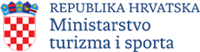 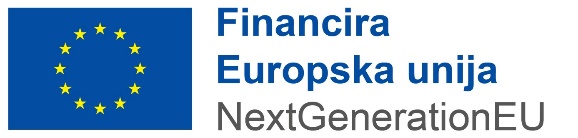 UPUTE ZA PRIJAVITELJEPoziv na dodjelu bespovratnih sredstavaRegionalna diversifikacija i specijalizacija hrvatskog turizma kroz ulaganja u razvoj turističkih proizvoda visoke dodane vrijednosti(referentni broj: NPOO.C1.6.R1-I1.01)Otvoreni postupak u modalitetu privremenog pozivaOPĆE INFORMACIJEPutem Poziva na dostavu projektnih prijedloga za razvoj te zelenu i digitalnu tranziciju javne turističke infrastrukture izvan glavnih turističkih i obalnih područja te za zelenu i digitalnu tranziciju postojeće javne turističke infrastrukture (u daljnjem tekstu: Poziv) definiraju se ciljevi, kriteriji i postupci za dodjelu bespovratnih sredstava namijenjenih provedbi projekata koji se financiraju iz Nacionalnog plana oporavka i otpornosti 2021. – 2026. (u daljnjem tekstu NPOO).Ove Upute za prijavitelje (u daljnjem tekstu: Upute) određuju pravila o načinu podnošenja projektnih prijedloga, navode kriterije prihvatljivosti i kriterije dodjele projektnih prijedloga, kriterije prihvatljivosti prijavitelja i, ako je primjenjivo, partnera, aktivnosti i izdataka te pravila provedbe postupka dodjele kojim se dodjeljuju bespovratna sredstva u okviru ovog Poziva.Vlada Republike Hrvatske je na sjednici održanoj 8. srpnja 2021. godine donijela Odluku o sustavu upravljanja i praćenju provedbe aktivnosti u okviru Nacionalnog plana oporavka i otpornosti 2021. – 2026. (NN 78/21). U skladu s navedenom Odlukom, nadležno tijelo za dodjelu bespovratnih sredstava za provedbu ulaganja je Tijelo državne uprave nadležno za komponentu/podkomponentu NPOO (TNK/P), a u smislu provedbe ovog Poziva to je Ministarstvo turizma i sporta.Pravna osnova:Ugovor o Europskoj uniji (konsolidirana verzija, SL C 115/13, 9.5.2008) (UEU);Ugovor o funkcioniranju Europske unije (konsolidirana verzija, SL C 115/47, 9.5.2008) (UFEU);Ugovor o pristupanju Republike Hrvatske Europskoj uniji (Međunarodni ugovori, br. 2/2012);Uredba (EU) 2021/241 Europskog Parlamenta i Vijeća od 12. veljače 2021. o uspostavi Mehanizma za oporavak i otpornost;Provedbenu odluku Vijeća Europske unije o odobrenju ocjene Plana oporavka i otpornosti RH od 28. srpnja 2021.Odluka o sustavu upravljanja i praćenju provedbe aktivnosti u okviru Nacionalnog plana oporavka i otpornosti 2021. – 2026. (NN 78/2021);Uredba (EU) 2020/852 Europskog Parlamenta i Vijeća od 18. lipnja 2020. o uspostavi okvira za olakšavanje održivih ulaganja i izmjeni Uredbe (EU) 2019/2088 (Uredba o EU taksonomiji);Delegirana Uredba Komisije (EU) 2021/2139 od 4. lipnja 2021. o dopuni Uredbe (EU) 2020/852 Europskog parlamenta i Vijeća utvrđivanjem kriterija tehničke provjere na temelju kojih se određuje pod kojim se uvjetima smatra da ekonomska djelatnost znatno doprinosi ublažavanju klimatskih promjena ili prilagodbi klimatskim promjenama i nanosi li ta ekonomska djelatnost bitnu štetu kojem drugom okolišnom cilju;Uredba (EU, Euratom) 2018/1046 Europskog parlamenta i Vijeća od 18. srpnja 2018. o financijskim pravilima koja se primjenjuju na opći proračun Unije, o izmjeni uredaba (EU) br. 1296/2013, (EU) br. 1301/2013, (EU) br. 1303/2013, (EU) br. 1304/2013, (EU) br. 1309/2013, (EU) br. 1316/2013, (EU) br. 223/2014, (EU) br. 283/2014 i Odluke br. 541/2014/EU te o stavljanju izvan snage Uredbe (EU, Euratom) br. 966/2012 (u daljnjem tekstu za ovu Uredbu uključujući sve pripadajuće izmjene koristi se naziv: Financijska uredba);Preporuka Komisije (EU) br. 2003/361/EC od 6. svibnja 2003. godine vezano za definiciju mikro, malih i srednjih poduzeća;Uredba Komisije (EU) 651/2014 od 17. lipnja 2014. o ocjenjivanju određenih kategorija potpora spojivima s unutarnjim tržištem u primjeni članaka 107. i 108. Ugovora (Službeni list Europske unije L187, 26.6.2014.); (u daljnjem tekstu za ovu Uredbu uključujući sve pripadajuće izmjene koristi se naziv: Uredba Komisije (EU) 651/2014);Uredba Komisije (EU) 2017/1084 od 14. lipnja 2017. o izmjeni Uredbe br. 651/2014 u vezi s potporama za infrastrukture luka i zračnih luka, pragova za prijavu potpora za kulturu i očuvanje baštine i za potpore za sportsku i višenamjensku rekreativnu infrastrukturu te regionalnih operativnih programa potpora za najudaljenije regije i o izmjeni Uredbe (EU) br. 702/2014 u vezi s izračunavanjem prihvatljivih troškova;Uredba Komisije (EU) 2020/972 od 2. srpnja 2020. o izmjeni Uredbe (EU) br. 1407 /2013 u pogledu njezina produljenja i o izmjeni Uredbe (EU) br. 651/2014 u pogledu njezina produljenja i odgovarajućih prilagodbi (OJ L 215, 7.7.2020);Uredba Komisije (EU) 2021/1237 od 23. srpnja 2021. o izmjeni Uredbe (EU) 651/2014 o ocjenjivanju određenih kategorija spojivih s unutarnjim tržištem u primjeni članaka 107. i 108. Ugovora;Uredba Komisije (EU) 1407/2013 od 18. prosinca 2013. o primjeni članaka 107. i 108. Ugovora o funkcioniranju Europske unije na de minimis potpore; koju je izmijenila Uredba Komisije (EU) 2020/972 od 2. srpnja 2020. o izmjeni Uredbe (EU) 1407 /2013 u pogledu njezina produljenja i o izmjeni Uredbe br. 651/2014 u pogledu njezina produljenja i odgovarajućih prilagodbi (OJ L 215, 7.7.2020, p. 3-6) (u daljnjem tekstu: de minimis Uredba);Uredba (EU) 2016/679 Europskog parlamenta i Vijeća od 27. travnja 2016. o zaštiti pojedinaca u vezi s obradom osobnih podataka i o slobodnom kretanju takvih podataka te o stavljanju izvan snage Direktive 95/46/EZ - Opća uredba o zaštiti podataka (GDPR);Uredba (EU) br. 1303/2013 o utvrđivanju zajedničkih odredbi o Europskom fondu za regionalni razvoj, Europskom socijalnom fondu, Kohezijskom fondu, Europskom poljoprivrednom fondu za ruralni razvoj i Europskom fondu za pomorstvo i ribarstvo i o utvrđivanju općih odredbi o Europskom fondu za regionalni razvoj, Europskom socijalnom fondu, Kohezijskom fondu i Europskom fondu za pomorstvo i ribarstvo;Zakon o trgovačkim društvima (NN 111/93, 34/99, 121/99, 52/00, 118/03,107/07, 146/08, 137/09, 152/11, 111/12, 68/13, 110/15, 40/19, 34/22);Zakon o vlasništvu i drugim stvarnim pravima (NN 91/96, 68/98, 137/99, 22/00, 73/00, 129/00, 114/01, 79/06, 141/06, 146/08, 38/09,153/09, 143/12, 152/14, 81/15, 94/17)Zakon o udrugama (NN 74/14, 70/17 i 98/19) Zakon o državnim potporama (NN 47/14, 69/17);Zakon o regionalnom razvoju Republike Hrvatske (NN 147/14);Zakon o brdsko-planinskim područjima (NN 12/02, 32/02, 117/03, 42/05, 90/05, 80/08, 148/13, 147/14);Zakon o otocima (NN 34/99, 149/99, 32/02, 33/06);  Zakon o potpomognutim područjima (NN 118/18)Zakon o profesionalnoj rehabilitaciji i zapošljavanju osoba s invaliditetom (NN. 157/13, 152/14, 39/18, 32/20);Zakon o ravnopravnosti spolova (NN 82/08, 69/17);Zakon o suzbijanju diskriminacije (NN 85/08, 112/12);Zakona o prostornom uređenju i gradnji (NN 76/07, 38/09, 55/11, 90/11 i 50/12),Pravilnik o osiguranju pristupačnosti građevina osobama s invaliditetom i smanjene pokretljivosti (NN 78/13);Zakon o sprječavanju pranja novca i financiranja terorizma (NN 108/17, 39/19);Stečajni zakon (NN 71/15, 104/17, 36/22);Zakon o zaštiti prirode (NN 80/13, 15/18, 14/19, 127/19); Zakon o zaštiti okoliša (NN 80/13,153/13, 78/15, 12/18, 118/18); Zakon o klimatskim promjenama i zaštiti ozonskog sloja (NN 127/19)Zakon o zaštiti zraka (NN 127/19) Zakon o istraživanju i eksploataciji ugljikovodika (NN 52/18, 52/19, 30/21)Zakon o vodama (NN 66/19, 84/21)Zakon o financiranju vodnoga gospodarstva (NN 153/09, 90/11, 56/13, 154/14 , 119/15, 120/16, 127/17,  66/19)Zakon o gospodarenju otpadom (NN 84/2021)  Zakon o ugostiteljskoj djelatnosti (NN  85/15, 121/16, 99/18, 25/19, 98/19, 32/20, 42/20, 126/21)Pravilnik o razvrstavanju i kategorizaciji ugostiteljskih objekata iz skupine Kampovi (NN 54/16, 68/19, 120/19)Pravilnik o razvrstavanju, kategorizaciji i posebnim standardima ugostiteljskih objekata iz skupine Hoteli (NN 56/16, 120/19)Pravilnik za dodjelu oznake kvalitete ugostiteljskog objekta vrste Hotel (NN 9/16)Pravilnik o razvrstavanju i kategorizaciji ugostiteljskih objekata iz skupine ostali ugostiteljski objekti za smještaj (NN 54/16, 69/17)Zakon o pružanju usluga u turizmu (NN 130/17, 25/19, 98/19, 42/20, 70/21)Zakon o turističkim zajednicama i promicanju hrvatskog turizma (NN 52/19, 42/20)Pravilnik o javnoj turističkoj infrastrukturi (NN 136/21)Zakon o zdravstvenoj zaštiti (NN 100/18, 125/19, 147/20)Zakon o gradnji (NN 153/13, 20/17, 39/19, 125/19)Pravilnik o jednostavnim i drugim građevinama i radovima (NN 112/2017)   Zakon o neprocijenjenom građevinskom zemljištu (NN 50/20)Zakon o istraživanju i eksploataciji ugljikovodika (NN 51/18, 52/19, 30/21)Zakon o lovstvu (NN 99/18)  Uredba o informiranju i sudjelovanju javnosti i zainteresirane javnosti u pitanjima zaštite okoliša (NN 64/08)  Uredba o procjeni utjecaja zahvata na okoliš (NN 61/14 i 3/17)Zakonom o zaštiti i očuvanju kulturnih dobara (NN 69/99, 151/03, 157/03 Ispravak, 87/09, 88/10, 61/11 , 25/12, 136/12, 157/13, 152/14)Zakon o obnovljivim izvorima energije i visokoučinkovitoj kogeneraciji (NN, br.138/21); Zakon o energetskoj učinkovitosti (NN 127/14, 116/18, 25/20, 32/21, 41/21);Zakon o Hrvatskom registru o osobama s invaliditetom  (NN 64/01)Odluka Europske komisije o Karti regionalnih potpora za Republiku Hrvatsku br. SA.64581 (2021/N);Karta regionalnih potpora za Hrvatsku (1. siječnja 2022. – 31. prosinca 2027.)Strateški okvir:Nacionalni plan oporavka i otpornosti 2021. – 2026;Nacionalna razvojna strategija Republike Hrvatske do 2030. godine (NN13/2021);Nacionalna strategija prilagodbe klimatskim promjenama u Republici Hrvatskoj za razdoblje do 2040. godine s pogledom na 2070. godinu (NN 46/2020);Europski zeleni plan COM(2019) 640 finalNovi akcijski plan za kružno gospodarstvo za čišću i konkurentniju EuropuTehničke smjernice za pripremu infrastrukture za klimatske promjene u razdoblju 2021.–2027.Tehničke smjernice o primjeni načela nenanošenja bitne štete u okviru Uredbe o Mehanizmu za oporavak i otpornost Europa spremna za digitalno doba.Indeks turističke razvijenosti jedinica lokalne samouprave u Republici Hrvatskoj za 2020Analiza scenarija u okviru izrade Strategije razvoja održivog turizma do 2030. godinePredmet PozivaRazvoj te zelena i digitalna tranzicija javne turističke infrastrukture u turistički slabije razvijenim područjima, koja će doprinijeti povećanju atraktivnosti destinacija za koje već postoji potražnja turista s potencijalom za razvoj posebnih oblika turizma, koji mogu generirati višu dodanu vrijednost. Ulaganja usmjerena na prilagodbu, odnosno zelenu i digitalnu tranziciju postojeće javne turističke infrastrukture u područjima s najvišim indeksom turističke razvijenosti, s ciljem povećanja njezine kvalitete, smanjenja utjecaja na okoliš te održivog upravljanja destinacijom i smanjenja prekomjernog turizma. Ulaganja u okviru ovog Poziva ovisit će o indeksu turističke razvijenosti na način da će se dodatno poticati ulaganja u slabije razvijena turistička područja izvan glavnih turističkih i obalnih područja.U kategoriji Indeksa turističke razvijenosti (u daljnjem tekstu: ITR) 1 potiču se ulaganja u javnu turističku infrastrukturu ako ne dolazi do gradnje nove turističke infrastrukture niti do povećanja prihvatnih i/ili smještajnih kapaciteta povećanja prihvatnih i/ili smještajnih kapaciteta postojeće turističke infrastrukture u odnosu na kapacitet u objektu koji je dio projekta. U sklopu ove investicije, ulaganja se odnose na razvoj i/ili prilagodbu sljedeće javne turističke infrastrukture:Grupa 1. Posjetiteljska infrastrukturaPotiču se ulaganja u sljedeće:Infrastruktura u funkciji valorizacije kulturne baštine destinacije:  dvorci, utvrde, kurije i drugi objekti kulturne baštine pod pojedinačnom zaštitom;centri za posjetitelje i interpretacijski centri za interpretaciju materijalne i nematerijalne kulturne baštine;ugostiteljski objekti za smještaj, ukoliko se prijavljuju kao sporedna aktivnost u okviru projektnog prijedloga valorizacije kulturne baštine destinacije.Infrastruktura u funkciji valorizacije prirodne baštine destinacije:  centri za posjetitelje i interpretacijski centri; prirodna kupališta uz rijeke i jezera;atrakcije na otvorenom („nebeske“ šetnice, skycab, viseći mostovi, stakleni tobogani, staklene stepenice i sl.); plutajući objekti unutarnje plovidbe - pristani u funkciji turizma; hoteli, hoteli baština (heritage), difuzni hotele, aparthoteli, turistička naselja; hostele, kampove, glamping i kamp odmorišta u funkciji valorizacije prirodne baštine destinacije;vozila (mini buseva i sl.) i plovila s nultom emisijom ugljika namijenjenih za prijevoz posjetitelja prirodne baštine;šetnice, tematske staze, pješačke trekking staze te staze dugog hodanja.Infrastruktura u funkciji  valorizacije gastronomske i enološke te ostale ponude destinacije:centri za posjetitelje i interpretacijski centriPotiču se ulaganja u  centre za posjetitelje i interpretacijske centre u Grupi 1 ovog Poziva, ako na području županije u kojoj se nalazi pojedini projektni prijedlog ne postoji centar za posjetitelje ili interpretacijski centar iste tematike. Potiču se ulaganja u projekte Posjetiteljske infrastrukture u funkciji  valorizacije gastronomske i enološke te ostale ponude destinacije u Grupi 1c) ovog Poziva, ako projektni prijedlog sadržava barem jedan od navedenih ugostiteljskih objekata: restorani, barovi ili objekti jednostavnih usluga ili se takvi sadržaji nalaze unutar područja od najviše 200 m udaljenosti od lokacije na kojoj se planira provedba projekta.U Grupi 1b) Infrastruktura u funkciji valorizacije prirodne baštine destinacije potiču se ulaganja u hotele, hotele baština (heritage), difuzne hotele, aparthotele i turistička naselja u funkciji valorizacije prirodne baštine destinacije - ekološke mreže NATURA 2000, prirodnih dobara na UNESCO-ovom popisu svjetske baštine te nacionalnih parkova i parkova prirode.Grupa 2. Infrastruktura aktivnog turizmaPotiču se ulaganja u sljedeće:sportsko-rekreacijsku infrastrukturu u funkciji turizma;planinarske objekte (domove, kuće, skloništa) i puteve te vidikovce;cikloturističku infrastrukturu;adrenalinske parkove;hotele, hotele baština (heritage), difuzne hotele, aparthotele, turistička naselja hostele, kampove, glamping i kamp odmorišta Potiču se ulaganja u projekte Infrastruktura aktivnog turizma u Grupi 2 ovog Poziva, ako projektni prijedlog sadržava barem jedan od navedenih ugostiteljskih objekata: restorani, barovi ili objekti jednostavnih usluga ili se takvi sadržaji nalaze unutar područja od najviše 200 m udaljenosti od lokacije na kojoj se planira provedba projekta. Ovaj uvjet se ne odnosi na projekte planinarskih objekata.Grupa 3 Infrastruktura u funkciji razvoja lječilišnog i wellness turizma  Potiču se ulaganja u sljedeće:smještajne kapacitete termalnih/talaso lječilišta i /ili specijalnih bolnica jedne od vrsta ugostiteljskih objekata iz skupine hoteli, osim ugostiteljskih objekata vrste pansioni, integralni (udruženi) hoteli i hoteli posebnog standarda; sadržaji u funkciji razvoja lječilišnog i wellness turizma kao što su: ugostiteljski, wellness, zabavni,  sportski i rekreativni sadržaji, npr.: restorani, caffe barovi, bazeni, kupke, teretane, wellness i spa sadržaji, vježbališta na otvorenom, trim staze, pješačke i biciklističke staze unutar kompleksa;  termalni bazeni.Napomena za sve Grupe u ovom Pozivu: Rezultat ulaganja u ugostiteljske objekte za smještaj koji se razvrstavaju u kategorije mora biti minimalno kategorija 3.Sva ulaganja u jednom projektu moraju pripadati istoj Grupi, odnosno podgrupi u Grupi 1 (Grupa 1a, 1b, 1c)  te se mogu odvijati na jednoj ili više lokacija u sklopu iste destinacije. Svrha (cilj) PozivaSvrha ovog poziva je smanjiti prekomjerni turizam u najrazvijenijim turističkim područjima povećanjem privlačnosti slabije razvijenih turističkih destinacija, povećanjem njihove kvalitete i produljenjem sezone te poticati razvoj održivih oblika turizma i razvoj javne turističke infrastrukture. Cilj ovog poziva je razvoj i/ili prilagodba javne turističke infrastrukture u Republici Hrvatskoj koji mogu potaknuti: oporavak i otpornost turističkog sektora kroz javna ulaganja u povećanje atraktivnosti slabije razvijenih turističkih destinacija, čime će se doprinijeti i smanjenju prekomjernog turizma u najrazvijenijim turističkim područjima te podizanje kvalitete destinacije i omogućavanje produžetka sezone, kao i „raspršivanja“ prevelike koncentracije turista, poticanje održivih oblika turizma, razvoj i/ili prilagodba javne turističke infrastrukture u skladu s EU standardima zaštite okoliša koja doprinosi i zelenoj tranziciji turističkih proizvoda. Podrškom ulaganjima u zelenu i digitalnu tranziciju te unaprjeđenje javne turističke infrastrukture planira se potaknuti održivi razvoj turizma tijekom cijele godine, povećati raznovrsnost turističke ponude na manje razvijenim turističkim odredištima, smanjiti prekomjerni turizam u najrazvijenijim turističkim područjima te potaknuti gospodarski oporavak i zapošljavanje lokalnog stanovništva, što će pozitivno utjecati na smanjenje regionalnih neujednačenosti te demografsku revitalizaciju.Za potrebe praćenja postignuća projekta, prijavitelj je obvezan na razini projektnog prijedloga navesti konkretne vrijednosti za one pokazatelje (minimalno za jedan pokazatelj) koje će ostvariti provedbom projekta. Obrazloženje kratica:n = godina predaje projektnog prijedloga (2022.)m = godina završetka projekta n – 1 = 2021. godina m + 1 = prva godina nakon godine završetka projektam + 3 = treća godina nakon godine završetka projektaU slučaju da Korisnik ne ostvari planiranu razinu pokazatelja navedenih u projektnom prijedlogu, NT ima pravo od Korisnika zatražiti izvršenje povrata sredstava sukladno Prilogu 5. Pravila o financijskim korekcijama.Bespovratna sredstva dodjeljivat će se putem otvorenog postupka dodjele u modalitetu privremenog poziva. Ukupan raspoloživ iznos bespovratnih sredstava za dodjelu osiguran u Državnom proračunu RH iz Nacionalnog plana oporavka i otpornosti u okviru ovog Poziva je 930.000.000,00 HRK (123.432.211,82 EUR). U 1. kategoriji ITR-a za dodjelu bespovratnih sredstava u okviru ovog Poziva raspoloživo je najviše 223.200.000,00 HRK (29.623.730,84 EUR).Grupa 1. Posjetiteljska infrastrukturaUkupan raspoloživ iznos bespovratnih sredstava za dodjelu u okviru Grupe 1 ovog Poziva je 185.000.000,00 HRK (24.553.719,55 EUR) od čega se za projekte u općinama i gradovima na području kategorije 1 ITR-a ne može dodijeliti više od 44.640.000,00 HRK (5.924.746,17 EUR).U sklopu ovog Poziva u navedenoj grupi najviši, odnosno najniži iznos bespovratnih sredstava koji se može dodijeliti po pojedinom projektu unutar grupe iznosi: najniži iznos 8.000.000,00 HRK (1.061.782,47 EUR)najviši iznos 50.000.000,00 HRK (6.636.140,42 EUR)Grupa 2 Infrastruktura aktivnog turizmaUkupan raspoloživ iznos bespovratnih sredstava za dodjelu u okviru Grupe 2 ovog Poziva je 280.000.000,00 HRK (37.162.386,36 EUR) od čega se za projekte u općinama i gradovima na području kategorije 1 ITR-a ne može dodijeliti više od 66.960.000,00 HRK (8.887.119,25 EUR).U sklopu ovog Poziva u navedenoj grupi najviši, odnosno najniži iznos bespovratnih sredstava koji se može dodijeliti po pojedinom projektu unutar grupe iznosi: najniži iznos 7.000.000,00 HRK (929.059,66 EUR)najviši iznos 50.000.000,00 HRK (6.636.140,42 EUR)Grupa 3 Infrastruktura u funkciji razvoja lječilišnog i wellness turizma  Ukupan raspoloživ iznos bespovratnih sredstava za dodjelu u okviru Grupe 3 ovog Poziva je 465.000.000,00 HRK (61.716.105,91 EUR) od čega se za projekte u općinama i gradovima na području kategorije 1 ITR-a ne može dodijeliti više od 111.600.000,00 HRK (14.811.865,42 EUR).U sklopu ovog Poziva u navedenoj grupi najviši, odnosno najniži iznos bespovratnih sredstava koji se može dodijeliti po pojedinom projektu unutar grupe iznosi: najniži iznos 9.000.000,00 HRK (1.194.505,28 EUR)najviši iznos 130.000.000,00 HRK (17.253.965,09 EUR)Iznos sufinanciranja je 100% prihvatljivih troškova za projekte koji ne sadrže državnu potporu, dok je za ulaganja u projekte koji sadrže državnu potporu intenzitet u skladu s pravilima za dodjelu državnih potpora sukladno Programu dodjele potpora. Ova odredba se odnosi na sve tri grupe. Kod projekata koji sadrže element državne potpore, najviši iznos bespovratnih sredstava koja se mogu dodijeliti ne može prijeći maksimalni mogući iznos potpore sukladno Programu dodjele potpora. Ova odredba se odnosi na sve tri grupe.Zadržava se pravo ne dodijeliti sva raspoloživa sredstva u okviru ovog Poziva. Također, zadržava se pravo preraspodjele sredstava između grupa u okviru ovog Poziva, u slučaju da na razini određene grupe ostanu raspoloživa sredstva.Pravila koja se odnose na državne potpore i de minimis potpore (potpore male vrijednosti)Dodjela bespovratnih sredstava u okviru Poziva za aktivnosti koje ne sadrže državnu potporu ili de minimis potporuFinanciranje aktivnosti u okviru Poziva koje ne sadrže državnu potporu iz članka 107. stavka 1. Ugovora o funkcioniranju Europske unije (u daljnjem tekstu: UFEU) ili de minimis potporu u smislu Uredbe Komisije (EU) br. 1407/2013 od 18. prosinca 2013. o primjeni članka 107. i 108. Ugovora o funkcioniranju Europske unije na de minimis potpore i Uredbe Komisije (EU) 2020/972 od 2. srpnja 2020. o izmjeni Uredbe (EU) br. 1407/2013 u pogledu njezina produljenja i o izmjeni Uredbe (EU) br. 651/2014 u pogledu njezina produljenja i odgovarajućih prilagodbi (u daljnjem tekstu: de minimis Uredba) detaljno je definirana u ovom poglavlju.Dodjela bespovratnih sredstva u okviru ovog Poziva ne sadrži državnu potporu u smislu članka 107. stavka 1. UFEU u sljedećim slučajevima: Radi se o javnoj infrastrukturi u sektoru turizma čije financiranje javnim sredstvima ne ispunjava uvjete iz članka 107. stavka 1. UFEU iz razloga što se radi o infrastrukturi koja nije namijenjena za obavljanje gospodarske djelatnosti ili zato jer nije ispunjen kriterij učinka na trgovinu između država članica. Naime, članak 107. stavak 1. UFEU propisuje da se nespojivost dodjele potpore s unutarnjim tržištem odnosi isključivo na poduzetnike odnosno subjekte koji obavljaju gospodarske djelatnosti. Gospodarske su djelatnosti sukladno presudama sudova EU one koje se sastoje u nuđenju proizvoda i usluga na tržištu uz naknadu. Nasuprot tome, ako se radi o proizvodu ili usluzi koji su građanima dostupni bez plaćanja naknade odnosno naplate, ne radi se o gospodarskoj djelatnosti. Slijedom navedenog, na financiranje javne turističke infrastrukture sukladno ovom Pozivu, bez obzira na vrstu/kategoriju infrastrukture, uz uvjet da je ona dostupna javnosti bez ograničenja i bez naplate ili uz naplatu koja je simbolična jer ne odražava stvarnu tržišnu vrijednost usluga koje se pružaju u toj infrastrukturi, ne primjenjuju se pravila o državnim potporama iz članka 107. stavka 1. UFEU jer se radi o ulaganjima u infrastrukturu nekomercijalne namjene;Javna turistička infrastruktura koja se financira sredstvima iz ovog Poziva koristi se za mješovitu negospodarsku i gospodarsku namjenu, pri čemu se ona u najvećem dijelu koristi za obavljanje negospodarske djelatnosti, a samo je u manjem dijelu namijenjena  i za obavljanje gospodarske djelatnosti. U tom se slučaju na financiranje sredstvima ovog Poziva neće primjenjivati pravila o državnim potporama pod uvjetom da gospodarska namjena ostane isključivo sporedna i pomoćna, odnosno da se radi o gospodarskoj djelatnosti koja je izravno povezana s upravljanjem infrastrukturom ili je neodvojivo povezana s njezinom glavnom negospodarskom namjenom. Slijedom navedenog, gospodarska djelatnost se može obavljati u javnoj turističkoj infrastrukturi do najviše 20% ukupnog godišnjeg kapaciteta te infrastrukture (mjereno radnim vremenom ili prostorom koji se daje gospodarskoj namjeni ali ne udjelom te djelatnosti u ukupnom prihodu određenog objekta javne turističke infrastrukture). Isto tako, ako se radi o javnoj turističkoj infrastrukturi negospodarske prirode, koja se financira u okviru ovog Poziva,  a unutar koje se nude i uobičajeni sadržaji, kao što su restorani, kafići, suvenirnice, trgovine, parking i sl., koji podliježe naplati, uz uvjet da su  navedeni sadržaji u funkciji obavljanja pretežite negospodarske djelatnosti dotične infrastrukture, neovisno o gospodarskoj prirodi tih uobičajenih sadržaja, s obzirom na dopušteni  ograničeni opseg, javno financiranje takvih sadržaja  ne sadrži element državne potpore jer nije vjerojatno da bi njihovo financiranje moglo imati učinak na prekogranična ulaganja ili nastan koji bi bio veći od marginalnog;U slučaju  obavljanja mješovite, gospodarske i negospodarske djelatnosti  prijavitelj je dužan osigurati da se sredstva namijenjena financiranju negospodarske djelatnosti ne koriste za unakrsno subvencioniranje gospodarskih djelatnosti. To znači da će korisnik sredstava tj. vlasnik ili upravitelj javne infrastrukture koja je primarno usmjerena na negospodarske aktivnosti morati voditi odvojeno računovodstvo za svaku  od tih dviju vrste djelatnosti kako bi se spriječilo “prelijevanje” javnih sredstava iz negospodarske u gospodarsku djelatnost, odnosno prenošenje koristi od javnog financiranja negospodarskih djelatnosti na gospodarske djelatnosti. Isto tako, ukoliko vlasnik javne turističke infrastrukture koja se financira u okviru ovog Poziva, upravljanje tom infrastrukturom, uključujući objekte kulturne i prirodne baštine, povjerava  trećoj osobi tj. gospodarskom subjektu – poduzetniku u smislu čl. 107. stavka 1. UFEU, odabir upravitelja mora se provesti putem otvorenog i nediskriminirajućeg natjecateljskog postupka na način da se odabere  ponuditelj čija je ponuda najpovoljnija. U slučaju kada se upravljanje infrastrukturom od strane njezinog vlasnika povjerava tzv. „in house“ tj. unutarnjem operateru, nad kojim javno tijelo koje je vlasnik dotične infrastrukture ima kontrolu upravljanja kao nad vlastitim službama, taj upravitelj mora dopustiti korištenje infrastrukture na nediskriminirajućoj i transparentnoj osnovi svim korisnicima; Dodjela sredstava za  ulaganje u obnovu i očuvanje kulturne i prirodne baštine u okviru ovog Poziva ne sadrži element državne potpore iz članka 107. stavka 1. UFEU ako se radi o ulaganju u obnovu baštine koja se neće koristiti u komercijalne (tržišne) svrhe i stoga ne predstavlja gospodarsku djelatnost u smislu pravila o državnim potporama. Naime, u skladu sa stavkom 2.6. Obavijesti Komisije o pojmu državne potpore iz članka 107. stavka 1. Ugovora o funkcioniranju Europske unije (u daljnjem tekstu: Obavijest Komisije o pojmu državne potpore) s obzirom na njihovu specifičnu prirodu određene aktivnosti povezane s kulturom i očuvanjem baštine mogu biti organizirane na nekomercijalan način i stoga mogu biti negospodarske prirode. To se odnosi na javno financiranje kulture i djelatnosti očuvanja baštine koja je dostupna javnosti bez naknade i kojom se ostvaruje isključivo socijalna i kulturna svrha koja je negospodarske, odnosno netržišne prirode. Negospodarska priroda tih djelatnosti se, prema navedenom pristupu Europske komisije, ne mijenja ni u slučaju kada posjetitelji kulturne institucije ili sudionici u kulturnoj djelatnosti ili djelatnosti očuvanja baštine svojim novčanim doprinosom pokrivaju do 50% stvarnih troškova njihova funkcioniranja jer se ne može smatrati da se radi ostvarenoj naknadi za pružene usluge. Budući da se time ne daje selektivna prednost na tržištu niti jednom poduzetniku, osobito u slučaju kada se radi o objektima koji su u vlasništvu i kojima upravljaju država ili jedinica lokalne i područne (regionalne) samouprave ili tijela nad kojima oni ostvaruju kontrolu, znači da se u tom slučaju ne radi ni o državnoj potpori u smislu članka 107. stavka 1. UFEU.Dodjela sredstava za financiranje javne turističke infrastrukture u okviru ovog Poziva ne sadrži element državne potpore iz članka 107. stavka 1. UFEU ni u slučaju ako se radi o ulaganjima sredstava u javnu infrastrukturu namijenjene obavljanju gospodarska djelatnost, ali se radi o ulaganjima koja nemaju učinak na trgovinu između država članica. Prilikom donošenja odluke o tome  ima li mjera javnog financiranja iz ovog Poziva učinak na trgovinu potrebno je poštivati metodologiju i kriterije Europske komisije iz Obavijesti Komisije o pojmu državne potpore, a koji zahtijevaju da se u svakom pojedinačnom slučaju ispita sljedeće: nudi li korisnik sredstava iz ovog Poziva usluge na ograničenom zemljopisnom području Republike Hrvatske pa je malo vjerojatno da će javno financiranje određenog objekta javne infrastrukture u okviru kojeg se pružaju te usluge privući posjetitelje i turiste iz drugih država članica te može li se osnovano pretpostaviti da financiranje objekta javne infrastrukture neće imati veći učinak od marginalnog na uvjete prekograničnih ulaganja ili  poslovnog nastana. Pritom, potrebno je osobito voditi računa o sljedećem: lokaciji objekta javne infrastrukture koji se financira sredstvima iz ovog Poziva (primjerice, blizina granici s drugom državom članicom);prevladavajućem korištenju dotične infrastrukture od strane lokalnog stanovništva u odnosu na posjetitelje iz inozemstva (dokazuje se  podatcima  i informacijama o strukturi domaćih i stranih turista/posjetitelja za razdoblje od 2019. – 2021. godine);ukupnom kapacitetu infrastrukture u odnosu na rezidentne korisnike (potrebno je razraditi u studiji izvedivosti s analizom troškova i koristi);postojanje ostalih objekata slične ili iste namjene na dotičnom području.Isti  pristup potrebno je primijeniti u okviru ovog Poziva i na financiranje drugih djelatnosti koje su neposredno povezane sa sektorom turizma i čine dio cjelovite turističke ponude Republike Hrvatske, kao što je primjerice lječilišni turizam i objekti lječilišne infrastrukture, financiranje izgradnje sportskih i višenamjenskih objekata u funkciji turističke ponude i sl. Naime, na cjelokupnu djelatnost određenog lokalnog objekta u kojem se nude  različite usluge, koje mogu biti i gospodarske i negospodarske prirode, neće se primjenjivati pravila o državnim potporama ako se radi o objektu koji pruža usluge lokalnog značaja za određeno ograničeno geografsko područje, neovisno obuhvaća li to područje jednu ili više jedinica lokalne ili područne samouprave. Pritom, pri dodjeli sredstava iz ovog Poziva osobito će se voditi računa o sljedećem:pružaju li se dotične usluge na ograničenom zemljopisnom području, radi li se o ograničenom odnosno manjem broju turista/posjetitelja iz drugih država članica EU u odnosu na ukupan broj posjetitelja/turista, i pružaju li iste ili slične usluge poduzetnici iz drugih država članica, koji obavljaju djelatnost u Republici Hrvatskoj;U slučaju financiranja žičara, skijaških vučnica i sličnih instalacija sredstvima u okviru ovog Poziva na područjima s malo objekata i s ograničenim turističkim kapacitetima, prilikom dodjele sredstava vodit će se računa o tome može li to imati učinak na trgovinu među državama članicama uzimajući u obzir sljedeće: lokaciju instalacije (je li smještena unutar gradova ili predstavlja vezu između sela); vrijeme rada (ako je namijenjena lokalnom stanovništvu za očekivati je ustaljeni sezonski dnevni raspored); pretežite korisnike (omjer dnevnih i tjednih karata); ukupni broj i kapacitet instalacije u odnosu na broj rezidentnih korisnika; postojanje/nepostojanje ostalih turističkih objekata na istoj lokaciji.Dodjela bespovratnih sredstava u okviru Poziva za aktivnosti koje predstavljaju državnu potporu ili de minimis potporuIznimno, ako bespovratna sredstva koja se dodjeljuju u okviru ovog Poziva predstavljaju državnu potporu u smislu članka 107. stavka 1. Ugovora o funkcioniranju Europske unije (u daljnjem tekstu: UFEU), ili de minimis potporu u smislu Uredbe Komisije (EU) br. 1407/2013 od 18. prosinca 2013. o primjeni članka 107. i 108. Ugovora o funkcioniranju Europske unije na de minimis potpore i Uredbe Komisije (EU) 2020/972 od 2. srpnja 2020. o izmjeni Uredbe (EU) br. 1407/2013 u pogledu njezina produljenja i o izmjeni Uredbe (EU) br. 651/2014 u pogledu njezina produljenja i odgovarajućih prilagodbi (u daljnjem tekstu: de minimis Uredba) potpore će se dodjeljivati prema sljedećim uvjetima sukladno Programu dodjele potpora pri čemu potpore u okviru ovog Poziva moraju imati učinak poticaja sukladno članku 6. Uredbe 651/2014. Državne potpore u okviru ovog Poziva dodjeljuju se na temelju Programa dodjele državnih potpora za ulaganja u sektoru turizma (Dodatak 1.) (u daljnjem tekstu: Program dodjele potpora) i spojive su s unutarnjim tržištem u smislu članka 107. stavka 3. točke (c) UFEU te su izuzete od prijave Europskoj komisiji na ocjenu prema članku 108. stavku 3. UFEU ako ispunjavaju uvjete iz Uredbe Komisije (EU) br. 651/2014 od 17. lipnja 2014. o ocjenjivanju određenih kategorija potpora spojivima s unutarnjim tržištem u primjeni članaka 107. i 108. Ugovora o funkcioniranju Europske unije, Uredbe Komisije (EU) br. 2017/1084 od 14. lipnja 2017. o izmjeni Uredbe (EU) br. 651/2014 u vezi s potporama za infrastrukture luke i zračnih luka, pragova za prijavu potpora za kulturu i očuvanje baštine i za potpore za sportsku i višenamjensku rekreativnu infrastrukturu te regionalnih operativnih programa potpora za najudaljenije regije i o izmjeni Uredbe (EU) br. 702/2014 u vezi s izračunavanjem prihvatljivih troškova, Uredbe Komisije (EU) 2020/972 od 2. srpnja 2020. o izmjeni Uredbe (EU) br. 1407/2013 u pogledu njezina produljenja i o izmjeni Uredbe (EU) br. 651/2014 u pogledu njezina produljenja i odgovarajućih prilagodbi i Uredbe (EU) 2021/1237 od 23. srpnja 2021. o izmjeni Uredbe (EU ) br. 651/2014 o ocjenjivanju određenih kategorija potpora spojivima s unutarnjim tržištem u primjeni članka 107. i 108. Ugovora (u daljnjem tekstu: Uredba 651/2014). Državne potpore u okviru ovog Poziva moraju ispunjavati uvjete spojivosti državne potpore s pravilima koji su za dotičnu kategoriju i vrstu potpore utvrđeni u poglavlju III. Uredbe 651/2014. Također, potpore u okviru ovog Poziva moraju ispunjavati opće uvjete spojivosti državne potpore koji su utvrđeni u poglavlju I. Uredbe 651/2014. Državne potpore u okviru ovog Poziva moraju imati učinak poticaja. To znači da prijavitelji ne smiju započeti s provedbom aktivnosti/radova na projektu prije prijave projektnog prijedloga sukladno ovom Pozivu (čl. 6. Uredbe 651/2014). Početkom radova/aktivnosti na projektu smatra se početak građevinskih radova povezanih s ulaganjem ili prva zakonski obvezujuća obveza za naručivanje opreme ili bilo koja druga obveza koja ulaganje čini neopozivim, ovisno o tome što nastupi prije. Kupnja zemljišta i pripremni radovi, primjerice ishođenje dozvola i provođenje studija izvedivosti, ne smatraju se početkom radova. Učinak poticaja ne odnosi se na potpore koje se dodjeljuju za kulturu i očuvanje baštine. De minimis potpore u okviru ovog Poziva dodjeljuju se na temelju Programa dodjele de minimis potpora (potpora male vrijednosti) u sektoru turizma (Dodatak 2.) (u daljnjem tekstu: Programa de minimis potpora) u skladu s uvjetima propisanima de minimis Uredbom.Intenziteti i iznosi potporaU okviru ovog Poziva dodjeljivat će se sljedeće vrste potpora:Regionalne potpore iz članka 14. Uredbe 651/2014 i članka 9. Programa dodjele potporaRegionalne potpore za ulaganja mogu se dodijeliti za ulaganja u materijalnu i nematerijalnu imovinu u potpomognutim područjima Republike Hrvatske u skladu s važećom kartom regionalnih potpora za Republiku Hrvatsku, odobrenoj u skladu sa člankom 107. stavkom 3. točkama (a) i (c) UFEU na razdoblje od 1. siječnja 2022. do 31. prosinca 2027. , a prema odluci Europske komisije SA.64581 od 23. studenog 2021. potpomognutim područjima koja ispunjavaju uvjete iz članka 107. stavka 3. točke a) UFEU smatraju se Jadranska Hrvatska, Panonska Hrvatska i Sjeverna Hrvatska, dok se potpomognutim područjem koje ispunjava uvjete iz članka 107. stavka 3. točke c) UFEU smatra Grad Zagreb.Intenzitet potpore u bruto ekvivalentu bespovratnog sredstva za bespovratne potpore mora biti u skladu s važećom kartom regionalnih potpora za Republiku Hrvatsku (u skladu s člankom 107. stavkom 3. točka (a) Ugovora, odnosno stavkom 3. točka (c), na razdoblje od 1. siječnja 2022. do 31. prosinca 2027. za regionalne potpore dodijeljene nakon 31. prosinca 2021.) te iznosi, ovisno o BDP-u po stanovniku NUTS II regije:Intenzitet regionalne potpore za ulaganje, računa se prema mjestu ulaganja, a ne prema sjedištu prijavitelja.Potpore za ulaganje za mjere energetske učinkovitosti (čl. 38. Uredbe br. 651/2014)Potpore za ulaganje za mjere energetske učinkovitosti iz članka 38. Uredbe 651/2014 i članka 18. Programa dodjele državnih potpora mogu se dodjeljivati pod uvjetom da su izravno vezane uz projekt za koji se dodjeljuje regionalna potpora iz članka 9. Programa dodjele državnih potpora.Intenzitet potpore ne smije premašiti 50% za male poduzetnike, 40% za srednje poduzetnike i 30% prihvatljivih troškova za velike poduzetnike. Navedeni intenziteti mogu se povećati za još 15 postotnih bodova ako se radi o potpomognutim područjima iz članka 107. stavka 3. točke (a) UFEU koje obuhvaćaju tri NUTS 2 regije u Republici Hrvatskoj: Panonska Hrvatska (Bjelovarsko-bilogorska županija, Virovitičko-podravska županija, Požeško-slavonska županija, Brodsko-posavska županija, Osječko-baranjska županija, Vukovarsko-srijemska županija, Karlovačka županija, Sisačko-moslavačka županija), Jadranska Hrvatska (Primorsko-goranska županija, Ličko-senjska županija, Zadarska županija, Šibensko-kninska županija, Splitsko-dalmatinska županija, Istarska županija, Dubrovačko-neretvanska županija), Sjeverna Hrvatska (Međimurska županija, Varaždinska županija, Koprivničko-križevačka županija, Krapinsko-zagorska županija i Zagrebačka županija), a za 5 postotnih bodova ako se radi o potpomognutim područjima iz članka 107. stavka 3. točke (c) UFEU koja se odnosi na HR NUTS 2 regiju Grad Zagreb.Potpore za promicanje energije iz obnovljivih izvora iz članka 41. Uredbe 651/2014 i članka 18. Programa dodjele potporaPotpore za ulaganje u postrojenja za proizvodnju energije iz obnovljivih izvora energije će se dodijeliti  isključivo novim postrojenjima i ne mogu se dodijeliti i isplatiti nakon početka rada postrojenja. Potpore su neovisne od rezultata. Uz ispunjenje svih uvjeta iz članka 18. Programa dodjele potpore, intenzitet potpore ne smije premašiti: 45% prihvatljivih troškova za velike poduzetnike; 55% za srednje poduzetnike i 65% za male poduzetnike ako se prihvatljivi troškovi odnose na ulaganja u proizvodnju energije iz obnovljivih izvora u ukupnom trošku ulaganja mogu utvrditi kao zasebno ulaganje, npr. kao lako prepoznatljiva „dodatna komponenta“ za prethodno postojeći objekt ili na ulaganja u proizvodnju energije iz obnovljivih izvora mogu utvrditi u odnosu na slično ulaganje koje je manje prihvatljivo za okoliš, a koje bi se vjerodostojno moglo provesti bez potpore, pri čemu razlika između troškova ulaganja odgovara troškovima povezanim s obnovljivom energijom i predstavlja prihvatljive troškove; 30% prihvatljivih troškova za velike poduzetnike, 40% za srednje poduzetnike i 50% za male poduzetnike ako se prihvatljivi troškovi odnose na ulaganja za određena mala postrojenja za koja nije moguće odrediti ulaganje koje je manje prihvatljivo za okoliš jer postrojenja ograničene veličine ne postoje, prihvatljivi troškovi su ukupni troškovi ulaganja za postizanje više razine zaštite okoliša.Navedeni intenziteti potpore se mogu povećati za još 15 postotnih bodova ako se radi o potpomognutim područjima iz članka 107. stavka 3. točke (a) UFEU koje obuhvaćaju NUTS 2 regije: HR 02 Panonska Hrvatska odnosno Bjelovarsko-bilogorsku županiju, Virovitičko-podravska županiju, Požeško-slavonsku županiju, Brodsko-posavsku županiju, Osječko-baranjsku županiju, Vukovarsko-srijemsku županiju, Karlovačku županiju, Sisačko-moslavačku županiju; HR 03 Jadransku Hrvatsku koja obuhvaća Primorsko-goransku županiju, Ličko-senjsku županiju, Zadarsku županiju, Šibensko-kninsku županiju, Splitsko-dalmatinsku županiju, Istarsku županiju, Dubrovačko-neretvansku županiju); HR 06 Sjevernu Hrvatsku koja uključuje Međimursku županiju, Varaždinsku županiju, Koprivničko-križevačku županiju, Krapinsko-zagorsku županiju i Zagrebačku županiju, a za 5 postotnih bodova ako se radi o potpomognutom području iz članka 107. stavka 3. točke (c) UFEU odnosno regiju HR 05 Grad Zagreb.Potpore za ulaganje u kulturu i očuvanje baštine iz članka 53. Uredbe br. 651/2014 i članka 19. Programa dodjele potpora.Potpore za ulaganje u kulturu i očuvanje baštine uključuju potpore za građenje kulturne infrastrukture. Iznos potpore ne smije premašiti razliku između prihvatljivih troškova i operativne dobiti ulaganja. Operativna dobit oduzima se od prihvatljivih troškova ex ante na temelju razumnih predviđanja. Pri izračunu operativne dobiti u obzir se uzima i ostatak vrijednosti. Operateru infrastrukture dopušteno je zadržati operativnu dobit tijekom odgovarajućeg razdoblja. U skladu s dosadašnjom praksom za projekte sufinancirane iz ESI fondova, za potrebe izračuna operativne dobiti, prihvaća se diskontna stopa od 4%.Za potpore koje ne premašuju 2 milijuna EUR, najveći iznos potpore može se odrediti na 80% prihvatljivih troškova, kao alternativa primjeni osnovne metode izračuna potpore.  Potpore za ulaganja u sportsku i rekreativnu infrastrukturu iz članka 55. Uredbe 651/2014 i članka 20. Programa dodjele potpora. Potpore se mogu dodijeliti za ulaganja u sportsku infrastrukturu ako ona nije namijenjena korištenju od strane samo jednog profesionalnog sportskog korisnika. Ostalim profesionalnim ili neprofesionalnim sportskim korisnicima mora se omogućiti korištenje najmanje 20% vremenskog kapaciteta te infrastrukture godišnje. Ako infrastrukturu istodobno koristi nekoliko korisnika, moraju se izračunati odgovarajući dijelovi vremenskog kapaciteta uporabe. Višenamjenska rekreativna infrastruktura podrazumijeva višenamjenske objekte za rekreaciju u kojima se posebno nude kulturne i rekreativne usluge, uz iznimku zabavnih parkova i hotelskih objekata. Dodjela potpora za sportsku/rekreativnu infrastrukturu dopuštena je poštujući sljedeće uvjete: pristup infrastrukturama mora biti otvoren za više korisnika i omogućen na transparentan i nediskriminirajući način; poduzetnicima koji su financirali najmanje 30% ulaganja troškova ulaganja u infrastrukturu može se odobriti povlašteni pristup uz povoljnije uvjete, pod uvjetom da su uvjeti povlaštenog pristupa javni; ako sportsku infrastrukturu koriste profesionalni sportski klubovi, mora se osigurati da uvjeti određivanja cijena za uporabu infrastrukture budu javni; sve koncesije ili druga odobrenja trećim osobama za građenje i/ili vođenje sportske ili višenamjenske rekreativne infrastrukture dodjeljuju se na otvorenoj, transparentnoj i nediskriminirajućoj osnovi poštujući važeće propise o javnoj nabavi. Iznos potpore ne smije premašiti razliku između prihvatljivih troškova i operativne dobiti ulaganja. Drugim riječima, potpora pokriva financijski jaz između prihvatljivih troškova i operativne dobiti ulaganja te je intenzitet potpore u pravilu viši nego kod regionalnih potpora. Operativna dobit oduzima se od prihvatljivih troškova ex ante na temelju razumnih predviđanja. Pri izračunu operativne dobiti u obzir se uzima i ostatak vrijednosti. U skladu s dosadašnjom praksom za projekte sufinancirane iz ESI fondova, za potrebe izračuna operativne dobiti, prihvaća se diskontna stopa od 4%.Za potpore koje ne premašuju 2 milijuna EUR, najveći iznos potpore može se odrediti na 80% prihvatljivih troškova, kao alternativi primjeni osnovne metode izračuna iznosa potpore.Potpore za ulaganje u lokalne infrastrukture iz članka 56. Uredbe br. 651/2014 i članka 21. Programa dodjele potpora. Potpora za ulaganje u lokalne infrastrukture se odnosi na ulaganje u infrastrukturu kojom se na lokalnoj razini doprinosi poboljšanju poslovanja i potrošačkog okruženja te modernizaciji i razvoju industrijske baze, uz uvjet da se ne radi o infrastrukturi koja je obuhvaćena posebnim pravilima o potporama (kulturna infrastruktura, sportsko-rekreativna infrastruktura, energetska infrastruktura, infrastruktura zračnih luka i luka, itd.). Potpora za lokalne infrastrukture se dodjeljuje isključivo vlasniku infrastrukture. Stoga, ako tom infrastrukturom bude upravljao tzv. „in house“ (interni) operator tj. subjekt (trgovačko društvo/javna ustanova/ustanova) nad kojom vlasnik infrastrukture ostvaruje potpunu kontrolu, taj upravitelj mora osigurati da infrastruktura za koju se dodjeljuje potpora bude dostupna zainteresiranim korisnicima na otvorenoj, transparentnoj i nediskriminirajućoj osnovi. Cijena koja će se naplaćivati za uporabu ili prodaju infrastrukture mora odgovarati tržišnoj cijeni. U suprotnom, radi se o dodjeli potpore korisnicima infrastrukture. No, ako vlasnik infrastrukture (primjerice JLS) namjerava upravljanje određenom lokalnom infrastrukturom povjeriti trećoj osobi, a ne svome „in house“ operateru tj. subjektu nad kojim ostvaruje kontrolu poslovanja kao nad vlastitim službama, sve koncesije ili druga odobrenja tim trećim osobama za vođenje/upravljanje infrastrukturom moraju se dodijeliti na transparentnoj i nediskriminirajućoj osnovi primjenom važećih propisa o javnoj nabavi. Potpora za lokalnu infrastrukturu se ne može dodijeliti za namjensku infrastrukturu tj. infrastrukturu namijenjenu za uporabu isključivo određenom subjektu – unaprijed određenom korisniku. Iznos potpore ne smije premašiti razliku između prihvatljivih troškova i operativne dobiti ulaganja. Dakle, maksimalan iznos potpore predstavlja razlika između prihvatljivih troškova i operativne dobiti ulaganja (ukupni troškovi ulaganja minus operativna dobit). Operativna dobit oduzima se od prihvatljivih troškova ex ante na temelju razumnih predviđanja. Pri izračunu operativne dobiti u obzir se uzima i ostatak vrijednosti. Prema navedenoj metodologiji, samo se pozitivna operativne dobit uzima u obzir. U skladu s dosadašnjom praksom za projekte sufinancirane iz ESI fondova, za potrebe izračuna operativne dobiti, prihvaća se diskontna stopa od 4%.Sukladno čl. 56.  Uredbe br. 651/2014 maksimalni intenzitet potpore za lokalne infrastrukture iznosi 100%.  De minimis potpore (potpore male vrijednosti) Maksimalni intenzitet de minimis potpore koja se može dodijeliti iznosi 100% prihvatljivih troškova u kategorijama ITR 0, 1, 2, 3, 4 Iznos potpore male vrijednosti koja se temeljem ovog poziva može dodijeliti po projektu ne može iznositi više od 200.000 EUR, poštujući ograničenja vezana uz pragove dodjele de minimis potpora (potpora male vrijednosti utvrđena u članku 3. Uredbe Komisije (EU) br. 1407/2013. Ukupan iznos de minimis potpore (potpore male vrijednosti) koja se po državi članici dodjeljuje jednom poduzetniku ne smije prelaziti 200.000,00 EUR u tekućoj fiskalnoj godini te tijekom prethodne dvije fiskalne godine.Ukupan iznos de minimis potpore koji se po državi članici može dodijeliti jednom poduzetniku koji obavlja cestovni prijevoz tereta za najamninu ili naknadu ne smije premašiti 100 000 EUR tijekom bilo kojeg razdoblja od tri fiskalne godine. Ta de minimis potpora ne smije se koristiti za kupovinu vozila za cestovni prijevoz tereta. Ako poduzetnik obavlja cestovni prijevoz tereta za najamninu ili naknadu te djelatnosti na koje se odnosi ovaj Poziv na koje se primjenjuje gornja granica od 200 000 EUR, ta se gornja granica primjenjuje na dotičnog poduzetnika, uz uvjeta da on na primjeren način osigura (npr. organizacijskim razdvajanjem djelatnosti ili troškova) da od dodjele sredstava u okviru ovog Poziva korist ne stječe djelatnost cestovnog prijevoza tereta i da se de minimis potpora ne koristi za kupovinu vozila za cestovni prijevoz tereta.U slučaju kada su primatelji potpora javna tijela (uključujući jedinice lokalne i područne (regionalne) samouprave te trgovačka društva, ustanove i drugi subjekti u kojima jedno ili više tijela javne vlasti zajedno ili samostalno, izravno ili neizravno upravlja s 25% ili više kapitala ili glasačkih prava (čl. 3. stavak 4. Priloga I. Uredbe 651/2014)), isti se automatizmom smatraju velikim poduzetnikom u kontekstu dodjele državnih potpora odnosno potpora male vrijednosti.Zbrajanje potporaDržavne potpore koje se dodjeljuju za sve tri grupe aktivnosti u okviru ovog Poziva moraju ispunjavati uvjete iz članka 8. Uredbe 651/2014, koji se odnose na zbrajanje (kumulaciju) potpora, a koji su detaljno utvrđeni Programom dodjele potpora. Pritom je osobito važno voditi računa o sljedećem: pri određivanju poštuje li se najviši primjenjivi prag prijave iz članka 4. Uredbe br. 651/2014, Uredbe br. 2017/1084, Uredbe br. 2020/972 i Uredbe br. 2021/1237 i maksimalni intenziteti državnih potpora za kategorije i vrste potpora u okviru ovog Poziva u obzir se uzima ukupni iznos potpora za djelatnost, projekt ili poduzetnika kojima je dodijeljena državna potpora;ako se financiranje Unije kojim centralno upravljaju institucije, agencije, zajednička poduzeća ili druga tijela Unije koja nisu pod izravnom ili neizravnom kontrolom države članice kombinira s državnim potporama, za potrebe određivanja poštuju li se pragovi za prijavu i maksimalni intenziteti potpore ili maksimalni iznosi potpore, u obzir se uzimaju samo državne potpore, pod uvjetom da ukupan iznos javnog financiranja dodijeljen u odnosu na iste prihvatljive troškove ne premašuje najpovoljniju stopu financiranja utvrđenu u primjenjivim propisima zakonodavstva Unije;državna potpora dodijeljena u okviru ovog Poziva čije je troškove moguće utvrditi, a koja se izuzima od prijave Komisije, može se zbrajati: s bilo kojom drugom državnom potporom pod uvjetom da se dotične mjere odnose na različite prihvatljive troškove koje je moguće utvrditi;s bilo kojom drugom državnom potporom koja se odnosi na iste prihvatljive troškove, bilo da se oni djelomično ili potpuno preklapaju, isključivo ako se tim zbrajanjem ne premašuje najviši intenzitet potpore ili iznos potpore koji je primjenjiv na tu potporu na temelju Uredbe br. 651/2014 (kako je izmijenjena i dopunjena uredbama br. 2017/1084, br. 2020/972 i br. 2021/1237);državne potpore koje se dodjeljuju u okviru ovog Poziva ne zbrajaju se s potporama de minimis u odnosu na iste prihvatljive troškove ako bi njihovo zbrajanje dovelo do toga da određeni intenzitet potpore premaši intenzitete potpore utvrđene u poglavlju III. Uredbe 651/2014.De minimis potpore koje se dodjeljuju za aktivnosti u okviru ovog Poziva mogu se, u skladu s de minimis Uredbom, zbrajati s drugim de minimis potporama koje su dodijeljene u skladu s Uredbom Europske komisije (EU) br. 360/2012 o primjeni članaka 107. i 108. Ugovora o funkcioniranju Europske unije na de minimis potpore koje se dodjeljuju poduzetnicima koji pružaju usluge od općeg gospodarskog interesa do gornjih granica utvrđenih u navedenoj Uredbi. Također, mogu se zbrajati s drugim de minimis potporama do odgovarajuće gornje granice utvrđene člankom 3. stavkom 2. de minimis Uredbe. De minimis potpore u okviru ovog Poziva mogu se zbrajati i s bilo kojom drugom državnom potporom koja se odnosi na iste prihvatljive troškove, bilo da se oni djelomično ili potpuno preklapaju, isključivo ako to zbrajanje ne dovodi do premašivanja najvišeg intenziteta potpore ili iznosa potpore koji je primjenjiv na tu potporu koji je utvrđen Uredbom 651/2014, odnosno odlukom Europske komisije. De minimis potpore koje nisu dodijeljene za određene prihvatljive troškove ili se njima ne mogu pripisati, mogu se zbrajati s drugim državnim potporama dodijeljenima u skladu s Uredbom 651/2014 ili odlukom Europske komisije. U okviru ovog Poziva, sukladno Uredbi 651/2014 i Programu dodjele potpora, ne mogu se dodijeliti državne potpore koje same po sebi, s obzirom na uvjete koji su s njima povezani ili s obzirom na način financiranja, podrazumijevaju neizbježnu povredu prava Unije, a posebno:potpore čija dodjela ovisi o obvezi korisnika da ima poslovni nastan u određenoj državi članici ili da većina njegovih poslovnih jedinica ima poslovni nastan u toj državi članici. Međutim, zahtjev da ima poslovnu jedinicu ili podružnicu u državi članici koja dodjeljuje potporu u trenutku plaćanja potpore dopušten je;potpore čija dodjela ovisi o obvezi korisnika da upotrebljava robu proizvedenu ili usluge pružene na državnom području;potpore kod kojih se korisnicima ograničava mogućnost uporabe rezultata istraživanja, razvoja i inovacija u ostalim državama članicama;kao jednokratna potpora u korist poduzetnika iz točke a). De minimis potpore za aktivnosti u okviru ovog Poziva ne mogu se dodijeliti:poduzetnicima koji djeluju u sektoru ribarstva i akvakulture sukladno Uredbi Parlamenta i Vijeća (EZ) br. 1379/2013;poduzetnicima koji djeluju u primarnoj proizvodnji poljoprivrednih proizvoda;poduzetnicima koji djeluju u sektoru prerade i stavljanja na tržište poljoprivrednih proizvoda, i to u sljedećim slučajevima: kada je iznos potpore fiksno utvrđen na temelju cijene ili količine tih proizvoda nabavljenih od primarnih proizvođača ili ih oni prodaju na tržištu;kada je potpora uvjetovana ili se djelomično ili u cijelosti prenosi na proizvođače primarnih poljoprivrednih proizvoda;djelatnostima usmjerenim izvozu u treće zemlje ili države članice EU, odnosno ako je de minimis potpora izravno vezana uz izvezene količine, uspostavu i funkcioniranje distribucijske mreže ili s drugim tekućim troškovima vezanim isključivo uz izvozne aktivnosti;u slučaju kada se dodjela potpore uvjetuje uporabom domaćih proizvoda u odnosu na uvozne.Ako poduzetnik istodobno obavlja djelatnost u sektorima navedenim u točkama a), b) i c) i aktivnosti koje su obuhvaćene područjem na koje se odnosi ovaj Poziv, ovaj Poziv će se primjenjivati na te aktivnosti, pod uvjetom da isključeni sektori iz točki a), b) i c) ne ostvaruju koristi od de minimis potpore dodijeljene za aktivnosti u okviru ovog Poziva. U tom slučaju, korisnik de minimis potpore u okviru ovog Poziva je u obvezi na primjeren način osigurati razdvajanje navedenih aktivnosti, primjerice vođenjem odvojenog knjigovodstva (razdvajanjem troškova) ili organizacijskim razdvajanjem djelatnosti koje su obuhvaćene područjem primjene Programa de minimis potpora, odnosno ovog Poziva od djelatnosti kojima se sukladno točkama a), b) i c) ovog članka ne mogu dodijeliti potpore u okviru Programa de minimis potpora, odnosno ovog Poziva te dostaviti izjavu davatelju potpore kojom potvrđuje to razdvajanje.Obveze prijavitelja vezane uz financiranje projektaPrijavitelj se obvezuje iz vlastitih sredstva ili osiguravanjem financiranja na drugi način  osigurati: sredstva za financiranje razlike između vrijednosti prihvatljivih troškova projekta  i ukupne vrijednosti projekta, ukoliko je primjenjivo; sredstva za financiranje razlike između ukupno dodijeljenih bespovratnih sredstava i prihvatljivih troškova, ukoliko je primjenjivo;sredstva za financiranje ukupne vrijednosti neprihvatljivih troškova projektnog prijedloga, ukoliko je primjenjivo.Kod projekata koji sadrže element državne potpore, najviši iznos bespovratnih sredstava koja se mogu dodijeliti ne može prijeći maksimalni mogući iznos potpore sukladno Programu dodjele potpora. Ako prijavitelj/partner potražuje maksimalan iznos potpore sukladno Programu, a koji je manji od 100% prihvatljivih troškova, sredstva za financiranje razlike se ne mogu osigurati iz drugih javnih izvora već iz vlastitih ili nekih drugih izvora koji nisu javni.U slučaju kada se najveći mogući iznos potpore ne financira u cijelosti sredstvima iz NPOO-a, razliku (između najvećeg mogućeg iznosa potpore i traženog iznosa potpore koji se osigurava iz NPOO-a), Prijavitelj također mora osigurati samostalno, ali za to može koristi ostale izvore javnih sredstava, pri čemu treba voditi računa da ne dođe do premašivanja najvišeg intenziteta potpore ili iznosa potpore koji je primjenjiv na tu potporu na temelju Uredbe 651/2014. Ukupna vrijednost projekta obuhvaća prihvatljive i neprihvatljive troškove u skladu s Uputama za prijavitelje, a koji su nužni za ostvarenje projekta. U slučaju da je PDV povrativ trošak isti se oduzima od ukupne vrijednosti projekta (Obrazac 4. Izjava prijavitelja o (ne) povrativosti PDV – a).Prijavitelj mora opisati kako planira zatvoriti financijsku konstrukciju projekta, ugovorom o kreditu ili vlastitim sredstvima na sljedeći način:1.	Financiranje  kreditom banke Ako se udio sufinanciranja prijavitelja podmiruje kreditom banke, prijavitelj 25 dana nakon donošenja Odluke o financiranju, a prije potpisivanja Ugovora mora dostaviti pismo namjere banke na minimalni iznos ukupne vrijednosti projekta umanjenu za iznos traženih bespovratnih sredstava.Izračun: Pismo namjere banke = ukupna vrijednost projekta – tražena bespovratna sredstva 2.	Financiranje  vlastitim sredstvima Ako se udio sufinanciranja prijavitelja podmiruje iz vlastitih izvora, prijavitelj se prilikom predaje projektnog prijedloga obvezuje u Izjavi prijavitelja (Obrazac 2) da će osigurati sredstva potrebna za zatvaranje financijske konstrukcije.Izračun:Iznos vlastitih sredstava = ukupna vrijednost projekta – tražena bespovratna sredstva3.	Kombinirano  financiranjeAko se udio sufinanciranja prijavitelja podmiruje kombinirano, i kreditom banke i vlastitim sredstvima, prijavitelj mora 25 dana nakon donošenja Odluke o financiranju, a prije potpisivanja Ugovora, MINTS-u dostaviti pismo namjere banke. O omjerima sredstava iz kredita i vlastitih sredstava prijavitelj može samostalno odlučiti vodeći računa da njihov zbroj mora odgovarati navedenoj definiciji zatvorene financijske konstrukcije. Izračun:Pismo namjere banke + Iznos vlastitih sredstava = ukupna vrijednost projekta – tražena bespovratna sredstva Omjeri kredita i vlastitih sredstava nisu određeni.Činjenice vezane uz naprijed navedene obveze prijavitelja vezane uz financiranje projekta dokazuju se u Studiji izvedivosti s analizom troškova i koristi (Obrazac 7.).Dvostruko financiranjeNačelo zabrane dvostrukog financiranja podrazumijeva da nije dopušteno dvostruko financiranje istih troškova iz Mehanizma za oporavak i otpornost i drugih programa Unije te javnih izvora. Temeljem načela nekumulativnosti i izbjegavanja dvostrukog financiranja pojedinom korisniku bespovratna sredstva mogu se dodijeliti samo jednom za svako djelovanje, a isti troškovi ni u kakvim okolnostima ne smiju se dvaput financirati iz proračuna (dokazuje se: Izjavom prijavitelja (Obrazac 2.) te ostalim dostupnim izvorima. Prijavitelji ne smiju tražiti/primiti sredstva iz drugih javnih izvora za troškove koji će im biti nadoknađeni u okviru prijavljenog i za financiranje odabranog projekta.PRAVILA POZIVAPrihvatljivost prijaviteljaGrupa 1. Posjetiteljska infrastrukturaJedinica područne (regionalne) samoupraveJedinica lokalne samoupraveJavna ustanova Trgovačko društvo u javnom vlasništvuGrupa 2 Infrastruktura aktivnog turizmaJedinica područne (regionalne) samoupraveJedinica lokalne samoupraveJavna ustanova za upravljanje zaštićenim područjima i područjima ekološke mrežeJavna ustanova registrirane za obavljanje sportske djelatnosti upravljanje i održavanje sportskom građevinomTrgovačko društvo u javnom vlasništvuGrupa 3 Infrastruktura u funkciji razvoja lječilišnog i wellness turizmaJedinica područne (regionalne) samoupraveJedinica lokalne samoupraveZdravstvena ustanova: specijalna bolnica i lječilište koje je registrirano za zdravstveni turizam i/ili pružanje zdravstvenih usluga u turizmu i/ili usluga zdravstvenog turizma Trgovačko društvo u javnom vlasništvuPrijavitelj mora ispunjavati  u trenutku prijave projektnog prijedloga i tijekom provedbe projekta sljedeće uvjete:Da je pravna osoba upisana u odgovarajući registar  U trenutku prijave nije niti u jednoj situaciji isključenja, kako je to definirano u točki 2.3. Kriteriji za isključenje prijaviteljaOsim gore navedenih uvjeta, trgovačko društvo u javnom vlasništvu mora ispunjavati i sljedeće uvjete:da nad trgovačkim društvom u javnom vlasništvu Republika Hrvatska i/ili jedinica lokalne i područne (regionalne) samouprave i/ili javna ustanova samostalno ili zajedno s drugim naprijed navedenim subjektima obavlja kontrolu sličnu onoj koju provodi nad svojim poslovnim jedinicama; dokazuje se Izjavom prijavitelja (Obrazac 2.).da nema izravnog udjela privatnog kapitala, osim sudjelovanja privatnog kapitala koje je obvezno na temelju odredbi posebnog zakona, u skladu s osnivačkim Ugovorim, a koji nema značajke kontroliranja i blokiranja i koji ne vrši odlučujući utjecaj na prijavitelja; dokazuje se Izjavom prijavitelja (Obrazac 2).Svaka izmjena pravnog statusa prijavitelja u roku od 5 (pet) godina od završnog plaćanja (temeljem odobrenog završnog ZNS-a). Korisniku mora biti prijavljena MINTS-u (NT-u) i SAFU-u (PT-u). U sklopu projektnog prijedloga, potrebno je dostaviti potpisanu Izjavu od Prijavitelja, u skladu s Obrascem  2. ovog Poziva.Prihvatljivost partnera i formiranje partnerstvaPrijavitelj može prijaviti i provoditi projekt samostalno ili u partnerstvu. Prihvatljivi partneri u svim grupama ovog Poziva su:Jedinica područne (regionalne) samoupraveJedinica lokalne samoupraveTuristička zajednicaJavna ustanovaTrgovačko društvo u javnom vlasništvuZnanstvena organizacijaVjerska zajednicaUdrugaPrivatni partner u ugovornom javno-privatnom partnerstvu sukladno Zakonu o javno-privatnom partnerstvu (NN 78/12, 152/14, 114/18) upisanom u Registar ugovora javno-privatnog partnerstvaPrijaviteljPartner mora ispunjavati  u trenutku prijave projektnog prijedloga i tijekom provedbe projekta sljedeće uvjete:Da je pravna osoba upisana u odgovarajući registar  U trenutku prijave nije niti u jednoj situaciji isključenja, kako je to definirano u točki 2.3. Kriteriji za isključenje prijavitelja/ partneraOsim gore navedenih uvjeta, trgovačko društvo u javnom vlasništvu mora ispunjavati i sljedeće uvjete:da nad trgovačkim društvom u javnom vlasništvu Republika Hrvatska i/ili jedinica lokalne i područne (regionalne) samouprave i/ili javna ustanova samostalno ili zajedno s drugim naprijed navedenim subjektima obavlja kontrolu sličnu onoj koju provodi nad svojim poslovnim jedinicama; dokazuje se Izjavom partnera (Obrazac 3.).da nema izravnog udjela privatnog kapitala, osim sudjelovanja privatnog kapitala koje je obvezno na temelju odredbi posebnog zakona, u skladu s osnivačkim Ugovorim, a koji nema značajke kontroliranja i blokiranja i koji ne vrši odlučujući utjecaj na prijavitelja; dokazuje se Izjavom partnera (Obrazac 3.).Svaka izmjena pravnog statusa u roku od 5 (pet) godina od završnog plaćanja (temeljem odobrenog završnog ZNS-a) Korisniku mora biti prijavljena MINTS-u (NT-u) i SAFU-u (PT-u).  U slučaju da Partner prestane postojati, sve aktivnosti preuzima Prijavitelj. Ispunjenost navedenog uvjeta provjeravat će PT prilikom izrade Ugovora, odnosno isti će biti potpisan samo ako je ispunjen navedeni uvjet. Izbor svakog od partnera te opis uloge i doprinosa rezultatima provedbe projektnog prijedloga moraju biti jasno opisani i obrazloženi u dokumentaciji projektnog prijedloga temeljem najmanje jednog od sljedećih kriterija:Partner posjeduje potrebna specifična znanja i vještine u područjima djelovanja za aktivnosti za koje je nadležan; Partner posjeduje odgovarajuće iskustvo rada u područjima djelovanja za aktivnosti za koje je nadležan; Partner posjeduje odgovarajuće kapacitete za provedbu aktivnosti (administrativne, tehničke, financijske); Partner jedinstveno i nedvojbeno pridonosi uspješnoj provedbi projekta i ostvarivanju njegovih ciljeva, odnosno dostavljen je opis razloga zbog kojih je oportunije da relevantni dio aktivnosti provodi Partner, a ne Prijavitelj. Partneri s uspješnim Prijaviteljem/budućim Korisnikom potpisuju Sporazum o partnerstvu kojim se jasno utvrđuju prava i dužnosti obiju strana, uz preporuku da isti uključi i odredbe o plaćanju Partneru. Prijavitelj dostavlja potpisani Sporazum o partnerstvu u obliku originala ili ovjerene preslike. Za potrebe projektnog prijedloga, navedeni Sporazum(i) o partnerstvu Prijavitelja i svakog pojedinačnog partnera imaju prednost pred svakim drugim Sporazumom potpisanim među dionicima projekta. Sporazum o partnerstvu mora biti u skladu sa svim uvjetima ovog Poziva te u potpunosti udovoljavati uvjetima Ugovora o dodjeli bespovratnih sredstava (u daljnjem tekstu: Ugovor). U slučaju nejednakosti ili neslaganja, odredbe Ugovora imat će prednost pred svakim Sporazumom o partnerstvu sklopljenim među dionicima projekta. Napomena: Neovisno o broju i ulozi partnera, prijavitelj preuzima potpunu pravnu i financijsku odgovornost za upravljanje i provedbu projekta.U sklopu projektnog prijedloga, potrebno je dostaviti potpisanu Izjavu od strane svakog pojedinačnog partnera, u skladu s Obrascem 3. ovog Poziva.Kriteriji za isključenje prijavitelja/ partneraUz isključenja koja su navedena u točki 1.3. ovog Poziva, potpora za aktivnosti se ne može dodijeliti:prijavitelju ili partneru koji je poduzetnik u teškoćama kako je definirano u članku 2., točki 18. Uredbe 651/2014 uz iznimku potpora na temelju programa potpora za nadoknadu štete prouzročene određenim prirodnim katastrofama, programa potpora za novoosnovana poduzeća i programa regionalnih operativnih potpora, ako se tim programima poduzetnici u teškoćama ne dovode u povlašteni položaj u odnosu na druge poduzetnike. Ne primjenjuje se na poduzetnike koji na dan 31. prosinca 2019. nisu bili u teškoćama, ali su u razdoblju od 1. siječnja 2020. do 31. prosinca 2021. postali poduzetnici u teškoćama; dokazuje se Izjavom prijavitelja (Obrazac 2.), Izjavom partnera (Obrazac 3.)  Izvor provjere: GFI-POD, ostali dostupni izvori;prijavitelju ili partneru od kojeg je, kako je navedeno u članku 1. točki 4.a) Uredbe (EU)  br. 651/2014, temeljem prethodne odluke Komisije kojom se potpora proglašava protuzakonitom i nespojivom s unutarnjim tržištem, zatražen povrat sredstava; dokazuje se Izjavom prijavitelja (Obrazac 2.) i Izjavom partnera (Obrazac 3.), ostalim dostupnim izvorima;prijaviteljima ili partnerima koji su dostavili lažne informacije u sklopu projektnog prijedloga; dokazuje se Izjavom prijavitelja (Obrazac 2.) i Izjavom partnera (Obrazac 3.), ostali dostupni izvori;u slučaju kada je nad gospodarskim subjektom otvoren stečajni postupak, ako je nesposoban za plaćanje ili prezadužen, ili u postupku likvidacije, ako njegovom imovinom upravlja stečajni upravitelj ili sud, ako je u nagodbi s vjerovnicima, ako je obustavio poslovne aktivnosti ili je u bilo kakvoj istovrsnoj situaciji koja proizlazi iz sličnog postupka prema nacionalnim zakonima i propisima, ili koji se nalazi u postupku koji su, prema propisima države njegova sjedišta ili nastana kojima se regulira pitanje insolvencijskog prava, slični svim prethodno navedenim postupcima; dokazuje se Izjavom prijavitelja (Obrazac 2.) i Izjavom partnera (Obrazac 3.), (izvor provjere: GFI - POD, ostali dostupni izvori);prijavitelj i partner koji nema poslovni nastan u Republici Hrvatskoj u trenutku plaćanja; dokazuje se: Izjavom prijavitelja (Obrazac 2.), ostalim dostupnim izvorima. Navedeno će se provjeravati tijekom provedbe projekta. Ukoliko PT utvrdi da u trenutku plaćanja prijavitelj nema poslovni nastan u RH, pristupit će se raskidu Ugovora o dodjeli bespovratnih sredstava za predmetno ulaganje.ako je prijavitelj ili partner ili osoba ovlaštena po zakonu za zastupanje prijavitelja ili partnera (osobe koja je član upravnog, upravljačkog ili nadzornog tijela ili ima ovlasti zastupanja, donošenja odluka ili nadzora toga gospodarskog subjekta) pravomoćno osuđena za bilo koje od sljedećih kaznenih djela, odnosno za odgovarajuća kaznena djela prema propisima države sjedišta ili države čiji je državljanin osoba ovlaštena po zakonu za njihovo zastupanje:sudjelovanje u zločinačkoj organizaciji, na temelju članka 328. (zločinačko udruženje) i članka 329. (počinjenje kaznenog djela u sastavu zločinačkog udruženja) iz Kaznenog zakona (NN, br. 125/11, 144/12, 56/15, 61/15, 101/17, 118/18, 126/19), članka 333. (udruživanje za počinjenje kaznenih djela) iz Kaznenog zakona (NN, br. 110/97, 27/98, 50/00, 129/00, 51/01, 111/03, 190/03, 105/04, 84/05, 71/06, 110/07, 152/08, 57/11, 77/11 i 143/12); terorizam ili kaznena djela povezana s terorističkim aktivnostima, na temelju članka 97. (terorizam), članka 99. (javno poticanje na terorizam), članka 100. (novačenje za terorizam), članka 101. (obuka za terorizam), članka 101.a (putovanje u svrhu terorizma) i članka 102. (terorističko udruženje) Kaznenog zakona (NN, br. 125/11, 144/12, 56/15, 61/15, 101/17, 118/18, 126/19) i članka 169. (terorizam), članka 169.a (javno poticanje na terorizam) i članka 169.b (novačenje i obuka za terorizam) iz Kaznenog zakona (NN, br. 110/97, 27/98, 50/00, 129/00, 51/01, 111/03, 190/03, 105/04, 84/05, 71/06, 110/07, 152/08, 57/11, 77/11 i 143/12); pranje novca ili financiranje terorizma, na temelju članka 98. (financiranje terorizma) i članka 265. (pranje novca) Kaznenog zakona (NN 125/2011, 144/2012, 56/2015, 61/2015, 101/2017, 118/2018, 126/19) i članka 279. (pranje novca) iz Kaznenog zakona (NN, br. 110/97, 27/98, 50/00, 129/00, 51/01, 111/03, 190/03, 105/04, 84/05, 71/06, 110/07, 152/08, 57/11, 77/11 i 143/12); dječji rad ili druge oblike trgovanja ljudima, na temelju članka 106. (trgovanje ljudima) Kaznenog zakona (NN, br. 125/11, 144/12, 56/15, 61/15, 101/17, 118/18, 126/19) i članka 175. (trgovanje ljudima i ropstvo) iz Kaznenog zakona (NN, br. 110/97, 27/98, 50/00, 129/00, 51/01, 111/03, 190/03, 105/04, 84/05, 71/06, 110/07, 152/08, 57/11, 77/11 i 143/12); korupciju, na temelju članka 252. (primanje mita u gospodarskom poslovanju), članka 253. (davanje mita u gospodarskom poslovanju), članka 254. (zlouporaba u postupku javne nabave), članka 291. (zlouporaba položaja i ovlasti), članka 292. (nezakonito pogodovanje), članka 293. (primanje mita), članka 294. (davanje mita), članka 295. (trgovanje utjecajem) i članka 296. (davanje mita za trgovanje utjecajem) Kaznenog zakona (NN, br. 125/11, 144/12, 56/15, 61/15, 101/17, 118/18, 126/19) i članka 294.a (primanje mita u gospodarskom poslovanju), članka 294.b (davanje mita u gospodarskom poslovanju), članka 337. (zlouporaba položaja i ovlasti), članka 338. (zlouporaba obavljanja dužnosti državne vlasti), članka 343. (protuzakonito posredovanje), članka 347. (primanje mita) i članka 348. (davanje mita) iz Kaznenog zakona (NN, br. 110/97, 27/98, 50/00, 129/00, 51/01, 111/03, 190/03, 105/04, 84/05, 71/06, 110/07, 152/08, 57/11, 77/11 i 143/12); prijevaru, na temelju članka 236. (prijevara), članka 247. (prijevara u gospodarskom poslovanju), članka 256. (utaja poreza ili carine) i članka 258. (subvencijska prijevara) Kaznenog zakona (NN, br. 125/11, 144/12, 56/15, 61/15, 101/17, 118/18, 126/19) i članka 224. (prijevara), članka 293. (prijevara u gospodarskom poslovanju) i članka 286. (utaja poreza i drugih davanja) iz Kaznenog zakona (NN, br. 110/97, 27/98, 50/00, 129/00, 51/01, 111/03, 190/03, 105/04, 84/05, 71/06, 110/07, 152/08, 57/11, 77/11 i 143/12); dokazuje se Izjavom prijavitelja (Obrazac 2.) i Izjavom partnera (Obrazac 3.);prijavitelju ili partneru kojem je utvrđeno teško kršenje ugovora zbog neispunjavanja ugovornih obveza, a koji je bio potpisan u sklopu nekog drugog postupka dodjele bespovratnih sredstava i bio je (su)financiran sredstvima EU; dokazuje se Izjavom prijavitelja (Obrazac 2.) i Izjavom partnera (Obrazac 3.);prijavitelju ili partneru u slučaju da je prijavitelj ili partner ili osoba ovlaštena po zakonu za zastupanje proglašen krivim zbog teškog profesionalnog propusta; dokazuje se Izjavom prijavitelja (Obrazac 2.) i Izjavom partnera (Obrazac 3.);prijavitelju ili partneru koji je znao ili morao znati da je u sukobu interesa u postupku dodjele bespovratnih sredstava; dokazuje se Izjavom prijavitelja (Obrazac 2.) i Izjavom partnera (Obrazac 3.);prijavitelju ili partneru koji nije izvršio povrat sredstava prema odluci nadležnog tijela, kako je navedeno u Obrascu izjave prijavitelja o istinitosti podataka, izbjegavanju dvostrukog financiranja i ispunjavanju preduvjeta za sudjelovanje u postupku dodjele; dokazuje se Izjavom prijavitelja (Obrazac 2.) i Izjavom partnera (Obrazac 3.);prijavitelju ili partneru koji nije izvršio isplate plaća zaposlenicima, plaćanje doprinosa za financiranje obveznih osiguranja (osobito zdravstveno ili mirovinsko) ili plaćanje poreza u skladu s propisima RH kao države u kojoj je osnovan prijavitelj i u kojoj će se provoditi Ugovor o dodjeli bespovratnih sredstava i u skladu s propisima države poslovnog nastana prijavitelja (ako oni nemaju poslovni nastan u RH). U pogledu ove točke, smatra se prihvatljivim da prijavitelj nije udovoljio spomenutim uvjetima, ako mu, sukladno posebnom propisu, plaćanje tih obveza nije dopušteno ili mu je odobrena odgoda plaćanja; dokazuje se Izjavom prijavitelja (Obrazac 2.) i Izjavom partnera (Obrazac 3.);prijavitelju ili partneru koji u trenutku prijave projektnog prijedloga nije opisao zatvaranje financijske konstrukcije projektnog prijedloga u skladu s poglavljem 1.4. Obaveze prijavitelja vezane uz financiranje projekta ovih Uputa; dokazuje se Studijom izvedivosti s analizom troškova i koristi (Obrazac 7.), ostali dostupni izvori;u okviru ovog Poziva, državne potpore se sukladno Uredbi 651/2014 i Programu dodjele potpora, ne mogu dodijeliti:prijaviteljima za djelatnosti povezane s izvozom u treće zemlje ili države članice, to jest za potpore izravno povezane s izvezenim količinama, uspostavom i radom distribucijske mreže ili ostalim tekućim troškovima povezanima s izvoznom djelatnošću;ako se dodjela potpore uvjetuje davanjem prednosti uporabi domaće robe u odnosu na uvezenu robu;prijaviteljima iz sektora primarne poljoprivredne proizvodnje, uz iznimku regionalnih potpora za ulaganje u najudaljenijim regijama, programa regionalnih operativnih potpora, potpora za savjetodavne usluge u korist MSP-ova, potpora za rizično financiranje, potpora za istraživanje i razvoj, potpora za inovacije za MSP-ove, potpora za zaštitu okoliša, potpora za usavršavanje, potpora za radnike u nepovoljnom položaju i radnike s invaliditetom, potpora za projekte operativne skupine Europskog partnerstva za inovacije („EIP“) za produktivnost i održivost u poljoprivredi, potpora za projekte lokalnog razvoja pod vodstvom zajednice („CLLD“), potpora za projekte europske teritorijalne suradnje i potpora uključenih u financijske proizvode koji se podupiru iz fonda InvestEU; prijaviteljima iz sektora ribarstva i akvakulture, kako je obuhvaćeno Uredbom (EU) br. 1379/2013 Europskog parlamenta i Vijeća od 11. prosinca 2013. o zajedničkom uređenju tržišta proizvodima ribarstva i akvakulture, izmjeni uredbi Vijeća (EZ) br. 1184/2006 i (EZ) br. 1224/2009 i stavljanju izvan snage Uredbe Vijeća (EZ) br. 104/2000 (SL L 354, 28.12.2013., str.1.), uz iznimku potpora za usavršavanje, potpora za pristup MSP-ova financiranju, potpora u području istraživanja i razvoja, potpora za inovacije za MSP-ove, potpora za radnike u nepovoljnom položaju i radnike s invaliditetom, regionalnih potpora za ulaganje u najudaljenijim regijama, programa regionalnih operativnih potpora, potpora za projekte operativne skupine Europskog partnerstva za inovacije („EIP”) za produktivnost i održivost u poljoprivredi, potpora za projekte lokalnog razvoja pod vodstvom zajednice („CLLD”), potpora za projekte europske teritorijalne suradnje i potpora uključenih u financijske proizvode koji se podupiru iz fonda InvestEU, osim za djelatnosti navedene u članku 1. stavku 1. Uredbe Komisije (EU) br. 717/2014 od 27. lipnja 2014. o primjeni članaka 107. i 108. UFEU na de minimis potpore u sektoru ribarstva i akvakulture (SL L 190, 28.6.2014., str.45.); za aktivnosti u sektoru prerade i stavljanja na tržište poljoprivrednih proizvoda, u sljedećim slučajevima:ako je iznos potpore fiksno utvrđen na temelju cijene ili količine takvih proizvoda kupljenih od primarnih proizvođača, odnosno koje na tržište stavljaju predmetni poduzetnici;ako su potpore uvjetovane njihovim djelomičnim ili potpunim prenošenjem na primarne proizvođače;za aktivnosti usmjerene na zatvaranje nekonkurentnih rudnika ugljena, kako su obuhvaćene Odlukom Vijeća 2010/787/EU;za kategorije regionalnih potpora kako je navedeno u članku 13. Uredbe br. 651/2014 (kako je izmijenjena Uredbama 2017/1084, 2020/972 i 2021/1237);Kada poduzetnik aktivan u jednom ili više neprihvatljivih sektora ili djelatnosti, a ima i druge djelatnosti koje su obuhvaćene područjem primjene Programa državnih potpora i Programa potpora male vrijednosti, može ostvariti pravo na potporu dodijeljenu u odnosu na potonje sektore ili djelatnosti, uz uvjet da sektori ili aktivnosti isključeni iz djelokruga Programa državnih potpora, Programa potpora male vrijednosti i ovih Uputa ne ostvaruju korist od potpore dodijeljene u okviru ovog Poziva. U tom pogledu korisnik potpore dužan je osigurati navedeno razdvajanje prihvatljivih od neprihvatljivih sektora bilo podjelom aktivnosti ili razdvajanjem troškova. Činjenice vezane uz naprijed navedena isključenja dodjele državnih potpora i de minimis potpora u okviru ovog Poziva dokazuju se Izjavom prijavitelja (Obrazac 2.), Izjavom partnera ako je primjenjivo (Obrazac 3.) (izvor provjere: GFI – POD)kada se radi o dodjeli regionalnih potpora iz članka 14. Uredbe 651/2014, prijavitelju ili partneru koji je u dvije godine prije podnošenja zahtjeva za potporu proveo premještanje u objekt u kojem će se odvijati početno ulaganje za koje se traži potpora, odnosno korisniku koji će to učiniti u razdoblju od najviše dvije godine nakon što bude dovršeno početno ulaganje za koje se traži potpora; dokazuje se Izjavom prijavitelja (Obrazac 2..), Izjavom partnera (Obrazac 3.), ostali dostupni izvori;prijaviteljima ili partnerima koji su prešli ili s traženom potporom prelaze pragove definirane de minimis Uredbom; dokazuje se Izjava o korištenim državnim potporama ili potporama male vrijednosti za prijavitelja/partnera (Obrazac 6.), ostali dostupni izvori;Tijekom ove faze postupka dodjele, u slučaju utvrđivanja da pojedinačni partner ispunjava najmanje jedan od navedenih kriterija za isključenje, odnosno u slučaju njegova isključenja, tijelo nadležno za provedbu postupka dodjele zatražit će od prijavitelja očitovanje o mogućnosti da sam prijavitelj preuzme provedbu aktivnosti za čiju je provedbu prema projektnom prijedlogu trebao biti zadužen partner koji je isključen. Prihvaćanje provedbe predmetnih aktivnosti od strane prijavitelja potvrđuje se putem pisane izjave od strane prijavitelja. Nije dopušteno preuzimanje provedbe predmetnih aktivnosti ni od strane novog partnera ni od strane nekog od partnera iz projektnog prijedloga. U slučaju neprihvaćanja provedbe predmetnih aktivnosti od strane prijavitelja, projektni prijedlog isključuje se iz postupka dodjele u cijelosti. Broj projektnih prijedlogaPrijavitelj po predmetnom Pozivu u postupku dodjele bespovratnih sredstava (u daljnjem tekstu: postupak dodjele) može prijaviti najviše tri (3) projektna prijedloga, s napomenom da se pojedinom korisniku može odobriti financiranje samo jednog projekta te se isti troškovi ni u kakvim okolnostima ne smiju dvaput financirati iz proračuna Unije. Također, trošak koji je financiran iz nacionalnih javnih izvora ne može biti financiran iz proračuna Unije i obrnuto.S jednim prijaviteljem može se sklopiti jedan Ugovor o dodjeli bespovratnih sredstava (u daljnjem tekstu: Ugovor) u okviru ovog Poziva sukladno sljedećim pravilima:ukoliko se radi o projektima iz iste grupe, financirat će se projekt koji je ostvario više bodova na Rang listi ukoliko se radi o projektima iz različitih grupa, financirat će se projekt koji ostvaruje pravo na veća bespovratna sredstva.Zahtjevi koji se odnose na sposobnost prijavitelja i partnera, učinkovito korištenje sredstava i održivost projektaPrijavitelj zajedno sa svojim partnerima mora osigurati trajnost projekta. Dakle, prijavitelj i partner tijekom razdoblja od pet (5) godina od završnog plaćanja (temeljem odobrenog završnog ZNS-a)  po ugovoru o dodjeli bespovratnih sredstava mora osigurati da rezultati projekta ne podliježu sljedećim situacijama navedenima u članku 71. Uredbe (EU) br. 1303/2013:promjeni vlasništva nad predmetom infrastrukture čime se trgovačkom društvu ili javnom tijelu daje neopravdana prednost;značajnoj promjeni koja utječe na prirodu projekta, ciljeve ili provedbene uvjete i zbog koje bi se doveli u pitanje njegovi prvotni ciljevirezultati projekta nisu u projektom predviđenoj funkciji najmanje 5 godina od dana  završnog plaćanja (temeljem odobrenog završnog ZNS-a).(2) Prijavitelj zajedno sa svojim partnerima (ako je primjenjivo) osigurava administrativnu održivost na način da provodi projekt pravovremeno i u skladu sa zahtjevima utvrđenima u ovim Uputama. Prijavitelj i partner moraju osigurati odgovarajuće kapacitete za provedbu projekta na način da ima projektni tim, neovisno radi li se o zaposlenima kod prijavitelja ili partnera ili vanjskim stručnjacima i da je jasno definirana i raspoređena odgovornost članova projektnog tima za upravljanje i provedbu projekta. Ako u trenutku predaje projektnog prijedloga prijavitelj nema imenovani tim, kao dokaz sposobnosti za provedbu projekta potrebno je opisati metodologiju uspostave projektnog tima koja, uz način na koji je prijavitelj definirao i rasporedio odgovornosti tima za upravljanje provedbom projekta te iste povezao s predloženim aktivnostima projekta, uključuje kvalifikacije i tražene kompetencije projektnog tima. U svakom slučaju, odgovornosti članova projektnog tima za upravljanje i provedbu projekta moraju biti definirane i raspoređene.(3) Prijavitelj i partner moraju osigurati financijsku održivost u skladu s načelima ekonomičnosti, učinkovitosti i djelotvornosti postupajući na sljedeći način:a) Prijavitelj i partner moraju imati stabilne i dostatne izvore financiranja, kako za održavanje svoje aktivnosti tijekom cijelog razdoblja provedbe projekta, tako i za financiranje vlastitog udjela u prijavljenom projektu. Prijavitelj kroz projektni prijedlog mora dokazati iz kojih izvora će osigurati vlastito sufinanciranje. b)  Prijavitelj zajedno sa svojim partnerima osigurava upravljanje infrastrukturom na najmanje pet (5) godina od dana završnog plaćanja (temeljem  odobrenog završnog ZNS-a) na jedan od sljedećih načina:prijavitelj upravlja infrastrukturom koja je predmet projekta;partner upravlja infrastrukturom koja je predmet projekta;prijavitelj i/ ili partner  će putem otvorenog, transparentnog i nediskriminirajućeg postupka ugovoriti treće osobe za upravljanje infrastrukturom koja je predmet projekta.c)   U slučaju da rezultati projekta zahtijevaju obavljanje ugostiteljske ili djelatnosti za pružanje usluga u turizmu,  prijavitelj mora osigurati da sam prijavitelj, partner, upravitelj infrastrukturom (iz prethodne točke) ili treća osoba ugovorena od strane prijavitelja/partnera putem otvorenog, transparentnog i ne diskriminirajućeg postupka ima registriranu gospodarsku djelatnost za ugostiteljstvo ili pružanje usluga u turizmu.     d)  Prijavitelj zajedno sa svojim partnerima tijekom razdoblja od pet godina od dana završnog plaćanja (temeljem odobrenog završnog ZNS-a), po ugovoru o dodjeli bespovratnih sredstava mora osigurati:održavanje opreme i druge imovine nabavljene tijekom projekta, u skladu s uputama/preporukama proizvođača,održivost aktivnosti i rezultata kako bi se osiguralo ostvarenje ciljanih pokazatelja utvrđenih u točki 1.1. Predmet Poziva te 1.2., Svrha (cilj) Poziva te;da ne dođe do bitne izmjene projektnih rezultata uslijed promjene prirode vlasništva dijela infrastrukture ili prestanka obavljanja djelatnosti za koje su dodijeljena bespovratna sredstva.e) Turistička infrastruktura mora biti u vlasništvu prijavitelja/partnera u razdoblju od pet godina od završnog plaćanja (na temelju odobrenog završnog ZNS –a ) te se ne smije prodati ili opteretiti založnim pravom. Uvjet se ne odnosi na prijavitelje/partnere koji upravljaju imovinom Republike Hrvatske ili javnim/općim dobrom temeljem druge valjane osnove.  Nepridržavanje zahtjeva koji se odnose na sposobnost prijavitelja i partnera, učinkovito korištenje sredstava i zahtjeva povezanih s trajnošću, smatrat će se kršenjem Ugovora te je moguće od prijavitelja/Korisnika zatražiti povrat sredstava.Prihvatljivost projektaKako bi bio prihvatljiv, projektni prijedlog mora udovoljavati svim utvrđenim kriterijima prihvatljivosti, kako slijede:Projekt je u skladu s predmetom i svrhom Poziva te doprinosi obaveznim pokazateljima Poziva te pruža minimalno (klimatski/digitalni) doprinos, u skladu s interventnim poljima (područjima 026,128, iz Priloga VI./VII.) Uredbi o RRF-u; dokazuje se Prijavnim obrascem (Obrazac 1.1.,1.2 i 1.3), Izjavom prijavitelja (Obrazac 2.),  Studijom izvedivosti s analizom troškova i koristi (Obrazac 7.), ostali dostupni izvori;Projekt se provodi u potpunosti na teritoriju RH; dokazuje se Prijavnim obrascem (Obrazac 1.1.,1.2. i 1.3.), Izjavom prijavitelja (Obrazac 2.) ostali dostupni izvori;Projekt sadrži najmanje jednu obaveznu aktivnost; dokazuje se Prijavnim obrascem (Obrazac 1.1.,1.2 i 1.3) i Glavnim projektom;Aktivnosti projekta odvijaju se u prihvatljivom sektoru i u skladu su s prihvatljivim aktivnostima ovog Poziva (točka 2.7. Prihvatljive aktivnosti projekta); Sve aktivnosti pripadaju istoj Grupi, odnosno podgrupi u Grupi 1 (Grupa 1a, 1b, 1c)  te se mogu odvijati na jednoj ili više lokacija u sklopu iste destinacije. U slučaju da projekt sadrži neprihvatljive aktivnosti, smatrat će se da iste nisu dio projekta; dokazuje se Prijavnim obrascem (Obrazac 1.1.,1.2 i 1.3), Studijom izvedivosti s analizom troškova i koristi (Obrazac 7.) i/ili Glavnim projektom i Troškovnikom, ostali dostupni izvori. Zemljište i nekretnina mora biti u vlasništvu prijavitelja/partnera, osim ukoliko prijavitelj/partner upravlja imovinom Republike Hrvatske ili općim/javnim dobrom temeljem druge valjane pravne osnove. Ako prijavitelj/partner upravlja navedenom infrastrukturom i/ili zemljištem temeljem druge valjane pravne osnove, prijavitelj/partner mora imati ovlaštenje za izvršavanje svih projektnih aktivnosti i obavljanje projektom predviđenih djelatnosti tijekom razdoblja trajanja provedbe projekta i minimalno 5 godina od dana završnog plaćanja (temeljem  odobrenog završnog ZNS-a); dokazuje se izvatkom iz zemljišnih knjiga i drugim dokumentima temeljem kojih prijavitelj/partner raspolaže infrastrukturom i zemljištem. U slučaju da se uvidom u zemljišne knjige ili iz drugih dokumenata utvrdi postojanje plombi i tereta, nadležno tijelo će ovisno o vrsti tereta i/ili zabilježbe i po potrebi putem pojašnjenja s prijaviteljem uzimajući u obzir sve okolnosti slučaja utvrditi utječe li navedeni upis i/ili zabilježba na nesmetanu provedbu projekta i održivost rezultata u roku od 5 godina od završnog plaćanja (temeljem odobrenog završnog ZNS-a). Upis ovrhe se u svakom slučaju smatra teretom koji onemogućuje nesmetanu provedbu projekta i održivost rezultata. U slučaju projekata koji primaju državne potpore koje moraju imati učinak poticaja, provedba projekta ne smije započeti prije predaje projektnog prijedloga; dokazuje se Prijavnim obrascem (Obrazac 1.1.,1.2. i 1.3.), ostali dostupni izvori;Projekt ne smije završiti prije potpisa Ugovora o dodjeli bespovratnih sredstava dokazuje se Prijavnim obrascem (Obrazac 1.1.,1.2. i 1.3.), ostali dostupni izvori;Trajanje razdoblja provedbe projekta nije dulje od 30. lipnja 2025. godine; dokazuje se Prijavnim obrascem (Obrazac 1.1.,1.2. i 1.3.), ostali dostupni izvori;Projekt u trenutku podnošenja projektnog prijedloga nije fizički niti financijski završen; dokazuje se Izjavom prijavitelja (Obrazac 2.), ostali dostupni izvori;Projekt ne uključuje aktivnosti namijenjene: primarnoj proizvodnji poljoprivrednih proizvoda; ribarstvu i akvakulturi; proizvodnji, preradi i stavljanju na tržište duhana i duhanskih proizvoda; kasina i istovjetnih poduzeća, proizvodnje i stavljanja na tržište uređaja za igre na sreću; poslovanju nekretninama; financijskim djelatnostima i djelatnostima osiguranja; djelatnostima socijalne skrbi sa smještajem; proizvodnji proizvoda i usluga koje su navedene na popisu Odluke o donošenju popisa robe vojne namjene, obrambenih proizvoda i nevojnih ubojnih sredstava (NN br. 70/17 i sve buduće izmjene); dokazuje se Izjavom prijavitelja (Obrazac 2.), ostali dostupni izvori;Projekt je u skladu s odredbama svih relevantnih nacionalnih zakonodavnih akata, te u skladu sa specifičnim pravilima i zahtjevima primjenjivima na ovaj Poziv; dokazuje se Izjavom prijavitelja (Obrazac 2.), ostali dostupni izvori;Projekt udovoljava svim zahtjevima povezanima s pravilima dodjele državnih potpora utvrđenima u Programu dodjele državnih potpora za ulaganja u sektoru turizma i Programu dodjele de minimis potpora (potpora male vrijednosti) u sektoru turizma koji su prilog ovog Poziva; Projektni prijedlog u kojem nisu prijavljeni elementi državne potpore je u skladu s odredbama Poziva kojima je isto uređeno te je u skladu s uvjetima koje projekt mora zadovoljiti kako ne ulaganje ne bi predstavljalo državnu potporu. Ukoliko se tijekom postupka dodjele bespovratnih sredstava utvrdi da projektni prijedlog sadržava elemente državne potpore, projektni prijedlog će se isključiti iz postupka dodjele. Dokazuje se uvidom u Prijavni obrazac (Obrazac 1.1., 1.2 i 1.3) i Izjavu prijavitelja (Obrazac 2.1.)i Izjavu partnera (Obrazac 3.)Projekt se, na način opisan u projektnom prijedlogu, ne bi mogao provesti bez potpore iz Nacionalnog plana za oporavak i otpornost (prijavitelj nema osigurana sredstva za provedbu projekta na način, u opsegu i vremenskom okviru kako je opisano u projektnom prijedlogu, odnosno potporom iz Nacionalnog plana za oporavak i otpornost osigurava se dodana vrijednost, bilo u opsegu ili kvaliteti aktivnosti, ili u pogledu vremena potrebnog za ostvarenje cilja/ciljeva projekta); dokazuje se Izjavom prijavitelja (Obrazac 2.), ostali dostupni izvori;Projekt poštuje načelo nekumulativnosti, odnosno ne predstavlja dvostruko financiranje - prihvatljivi izdaci nisu prethodno (su)financirani bespovratnim sredstvima iz bilo kojeg javnog izvora (odnosno europskih strukturnih i investicijskih fondova, Mehanizma za oporavak i otpornost i drugih programa Unije te javnih izvora) niti će isti biti više od jednom (su)financirani nakon potencijalno uspješnog okončanja postupaka dodjele bespovratnih sredstava; dokazuje se Izjavom prijavitelja (Obrazac 2.), ostali dostupni izvori;Projekt je spreman za početak provedbe aktivnosti projekta i njihov završetak je u skladu s planom aktivnosti navedenim u Prijavnom obrascu i zadanim vremenskim okvirima za provedbu projekta definiranim u točki 2.7. Prihvatljive aktivnosti projekta u okviru ovih Uputa; dokazuje se Prijavnim obrascem (Obrazac 1.1.,1.2. i 1.3.), Izjavom prijavitelja (Obrazac 2.);Iznos traženih bespovratnih sredstava za projekt u okviru je propisanog najmanjeg i najvećeg dopuštenog iznosa bespovratnih sredstava za financiranje prihvatljivih izdataka koji se mogu dodijeliti temeljem ovog Poziva; dokazuje se Prijavnim obrascem (Obrazac 1.1.,1.2 i 1.3.) i Troškovnikom;Projekt je u skladu s horizontalnim EU i nacionalnim politikama o održivome razvoju, zaštiti okoliša, gospodarenju otpadom i zaštiti prirode te politikama ravnopravnosti spolova, nediskriminaciji i pristupačnosti za osobe s invaliditetom tj. projekt mora barem biti neutralan u odnosu na njih; dokazuje se Izjavom prijavitelja (Obrazac 2.);Prijavitelj mora dostaviti odgovarajući akt (pravomoćnu građevinsku dozvolu, odnosno drugi odgovarajući akt temeljem kojeg se može započeti s građenjem), izdan prema zakonskim propisima kojima se regulira gradnja građevina. Ako projekt obuhvaća samo aktivnosti opremanja, prijavitelj može umjesto pravomoćne građevinske dozvole dostaviti pravomoćnu uporabnu dozvolu, odnosno drugi dokaz da je objekt legalno izgrađen i spreman za opremanje. Navedeni akt prijavitelj mora dostaviti prilikom predaje projektnog prijedloga; dokazuje se dostavom pravomoćne građevinske dozvole s dokazom pravomoćnosti, dostavom pravomoćne uporabne dozvole s dokazom pravomoćnosti odnosno dostavom drugog odgovarajućeg akta;Za Projekt ulaganja u plovila i plutajuće objekte, prijavitelj mora dostaviti Pismo odobrenja od strane Hrvatskog registra brodova kao dokaz sukladnosti projektnog prijedloga s važećim propisima; dokazuje se dostavom Pisma odobrenja od strane Hrvatskog registra brodova s odgovarajućim statusima dostavljene dokumentacije kojim se potvrđuje sukladnost navedene dostavljene dokumentacije s važećim propisima;Za projekt koji uključuje gradnju prijavitelj mora, prije predaje projektne prijave, ishoditi i dostaviti odgovarajuće rješenje (rješenje o prihvatljivosti zahvata za okoliš/rješenje nadležnog tijela kojim utvrđuje da za zahvat nije potrebno provesti procjenu utjecaja na okoliš) odnosno mišljenje nadležnog tijela da za zahvat nije potrebno provesti postupak ocjene o potrebi procjene utjecaja na okoliš sukladno navedenom u točki 4.1., ukoliko je primjenjivo. Navedeni akt prijavitelj mora dostaviti prilikom predaje projektnog prijedloga; dokazuje se suglasnošću/rješenjem/mišljenjem nadležnog tijela;Za projekte za koje proveden postupak ocjene o potrebi procjene i/ili procjene utjecaja zahvata na okoliš, potrebno je ishoditi Mišljenje nadležnog tijela (o ocjeni usklađenosti projekta (zahvata) sa zahtjevima Direktive 2011/92/EU o procjeni učinaka određenih javnih i privatnih projekta na okoliš; dokazuje se mišljenjem nadležnog tijela;Projekt mora ostvariti doprinos zelenoj i/ili digitalnoj tranziciji te biti u skladu s Nacionalnom razvojnom strategijom, Zelenim planom za Europu i Smjernicama za izradu Strategije razvoja održivog turizma do 2030; dokazuje se Prijavnim obrascem (Obrazac 1.1.,1.2. i 1.3.);Rezultati ulaganja se moraju zadržati na mjestu ulaganja, najmanje pet (5) godina od dana završnog plaćanja (temeljem  odobrenog završnog ZNS-a) . Ovo ne sprječava zamjenu postrojenja ili opreme koji su zastarjeli zbog brzih tehnoloških promjena, uz uvjet da je gospodarska djelatnost zadržana u Republici Hrvatskoj tijekom navedenog minimalnog razdoblja; dokazuje se Izjavom prijavitelja (Obrazac 2.);Za regionalne potpore dodijeljene projektima koji se odnose na diversifikaciju djelatnosti postojeće poslovne jedinice prihvatljivi troškovi moraju premašivati najmanje 200% knjigovodstvene vrijednosti imovine koja se ponovno upotrebljava, uknjižene u poreznoj godini 2021.; Prijavnim obrascem (Obrazac 1.1.,1.2. i 1.3.), , Studijom izvedivosti s analizom troškova i koristi (Obrazac 7.), Troškovnik; Regionalne potpore za ulaganja u diverzifikaciju djelatnosti postojeće poslovne jedinice u području koje ispunjava uvjete iz članka 107. stavka 3. točke (c) UFEU (primjenjivo na  Grad Zagreb), mogu se dodijeliti isključivo MSP-ovima, a ne i velikim poduzetnicima; dokazuje se Prijavnim obrascem (Obrazac 1.1., 1.2. i 1.3.) i Skupnom izjavom (Obrazac 5.).Projekt ulaganja u kategoriji ITR-a 1 ne smije dovesti  do gradnje nove turističke infrastrukture niti do povećanja prihvatnih i/ili smještajnih kapaciteta postojeće turističke infrastrukture u odnosu na kapacitet u objektu koji je dio projekta; dokazuje se Glavnim projektom, Izjavom prijavitelja/partnera  o kapacitetima u ITR1 (Obrazac 9.) te u slučaju smještajnih kapaciteta, važećim rješenjem o obavljanju ugostiteljske djelatnosti u skupinama „Hoteli“, „Kampovi“ i „ostali ugostiteljski objekti za smještaj“, a sukladno Pravilniku o razvrstavanju, kategorizaciji i posebnim standardima ugostiteljskih objekata iz skupine Hoteli (NN 56/16, 120/19), Pravilniku o razvrstavanju i kategorizaciji ugostiteljskih objekata iz skupine ostali ugostiteljski objekti za smještaj (NN 54/16, 69/17), i Pravilniku o razvrstavanju i kategorizaciji ugostiteljskih objekata iz skupine Kampovi (NN 54/16, 68/19, 120/19);Kada se radi o dodjeli regionalnih potpora iz članka 14. Uredbe 651/2014, projekt zdravstvenih ustanova koje pružaju usluge u zdravstvenom turizmu, koji sadrži ulaganja u  ugostiteljski objekt za smještaj mora imati obavezni sadržaj ugostiteljskog objekta za smještaj u korisnoj površini objekta veći od 50% u odnosu na neobavezni sadržaj ugostiteljskog objekta za smještaj koji se odnosi na pružanje zdravstvenih usluga, a sukladno Pravilniku o razvrstavanju, kategorizaciji i posebnim standardima ugostiteljskih objekata iz skupine Hoteli (NN 56/16, 120/19),; dokazuje se Izjavom prijavitelja/partnera  za projekte zdravstvenih ustanova Grupa 3 (Obrazac 10.)Projekt ulaganja u ugostiteljske objekte za smještaj koji se razvrstavaju u kategorije moraju biti minimalno kategorija 3 zvjezdice; dokazuje se Prijavnim obrascem (Obrazac 1.1.,1.2. i 1.3.), Glavnim projektom i Troškovnikom;Projekt ulaganja u Posjetiteljsku infrastrukturu u funkciji valorizacije gastronomske i enološke te ostale ponude destinacije u Grupi 1c) ili Infrastrukturu aktivnog turizma u Grupi 2 (uvjet se ne odnosi na planinarske objekte) mora sadržavati barem jedan od navedenih ugostiteljskih objekata, restorani, barovi ili objekti jednostavnih usluga za posluživanje hrane i/ili pića ili mora dokazati da se takvi sadržaji nalaze unutar područja od najviše 200 m udaljenosti od lokacije na kojoj se planira provedba projekta; dokazuje se Prijavnim obrascem (Obrazac 1.1.,1.2. i 1.3.), Glavnim projektom i Troškovnikom;Projekt u kojem prijavitelj ima partnere, zatražena bespovratna sredstva u trenutku podnošenja projektnog prijedloga za zbroj aktivnosti partnera: Turistička zajednica; Znanstvena organizacija; Vjerska zajednica; Udruga iz točke 2.2. Prihvatljivost partnera i formiranje partnerstava moraju biti jednaka ili manja od 20% ukupno zatraženo iznosa bespovratnih sredstava; dokazuje se Prijavnim obrascem (Obrazac 1.1., 1.2. i 1.3.); Troškovnikom;Projektnom prijavom je dokazana održivost projekta (kao što je propisano u točki 2.5.) najmanje u razdoblju od 5 godina od završnog plaćanja (temeljem odobrenog završnog ZNS-a);  dokazuje se Studijom izvedivosti s analizom troškova i koristi (Obrazac 7.)U vezi s rješavanjem rizika povezanih s načelom DNSH za ovu investiciju, kako je opisano Uredbom EU-a 2021/241 o uspostavljanju Instrumenta za oporavak i otpornost, potrebno je zadovoljiti sljedeće: sva ulaganja u ovom Pozivu moraju doprinijeti značajno minimalno jednom od okolišnih ciljeva Uredbe (EU) 2020/852 Europskog Parlamenta i Vijeća od 18. lipnja 2020. o uspostavi okvira za olakšavanje održivih ulaganja i izmjeni Uredbe (EU) 2019/2088. kako bi se ispunilo načelo DNSH, projekt mora zadovoljiti kriterije načela DNSH koji su nastavku navedeni za svaki od 6 okolišnih ciljeva:Ublaživanje klimatskih promjena;Prilagodbe klimatskim promjenama;Održiva uporaba i zaštita voda i morskih resursa;Kružno gospodarstvo, uključujući prevenciju i recikliranje otpada;Prevencija i kontrola onečišćenja zraka, vode ili tla;Zaštita i obnova biološke raznolikosti i ekosustava;Prijavitelj dokazuje ispunjenje minimalnih kriterija DNSH načela za okolišne ciljeve kako slijedi:Cilj 1. Ublažavanje klimatskih promjena: minimalni uvjet za rekonstrukciju i obnovu postojeće javne turističke infrastrukture zahtijeva postizanje standarda s minimalno 30% uštede energije ( Eprim izraženo u MWh/godina) i/ili 30% stakleničkih plinova (izraženo kao CO2 t/godina) u odnosu na ex ante  procjenu[1]; dokazuje se Prijavnim obrascem ( Obrazac 1.1., 1.2. i 1.3.),  Glavnim projektom ili Energetskim certifikatom koji sadrži dokaz o ex ante procjeni uštede energije i/ili emisija stakleničkih plinova te Troškovnikom i Obrascem 89. Usklađenost projekta s načelom DNSH minimalni uvjet prilikom gradnje novih zgrada javne turističke infrastrukture je poštivati standard za zgrade gotovo nulte energije (nZEB); dokazuje se Prijavnim obrascem (Obrazac 1.1., 1.2. i 1.3.), Glavnim projektom i Troškovnikom i Obrascem 8. Usklađenost projekta s načelom DNSH Cilj 2. Prilagodba klimatskim promjenama: minimalni uvjet za odabir projekta je da je projekt pripremljen za prilagodbu klimatskim promjenama te da je tijekom cijelog životnog ciklusa osigurana njegova klimatska otpornost kako ne bi dovela do povećanih nepovoljnih utjecaja klimatskih promjena na prirodu ili ljude. Klimatski rizici identificirani su u Nacionalnoj strategiji prilagodbe klimatskim promjenama u RH za razdoblje do 2040. u odnosu na 2070. godinu; dokazuje se Prijavnim obrascem (Obrazac 1.1., 1.2. i 1.3.) i dokumentacijom o pregledu i pripremi infrastrukture u skladu sa Tehničkim smjernicama za pripremu infrastrukture za klimatske promjene u razdoblju 2021.-2027. (EK, C/2021/5430), uzimajući u obzir lokalne klimatske uvjete kao i klimatske projekcije (posebno tamo gdje se izrađuju lokalni ili regionalni planovi i Obrascem 8. Usklađenost projekta s načelom DNSH Cilj 3. Održiva uporaba i zaštita voda i morskih resursa:minimalni uvjeti za odabir projekta je održiva uporaba i zaštita voda i mora te ukoliko je primjenjivo planirati/provesti mjere ublažavanja kako bi se osiguralo da ne dođe do značajnih učinaka na vodne i morske resurse; dokazuje se Prijavnim obrascem (Obrazac 1.1., 1.2. i 1.3.) i odgovarajućim aktom u skladu s Direktivom 2011/92/EU: rješenjem o prihvatljivosti zahvata za okoliš (PUO) ili rješenjem nadležnog tijela kojim utvrđuje da za zahvat nije potrebno provesti procjenu utjecaja na okoliš ili mišljenjem nadležnog tijela da za zahvat nije potrebno provesti postupak ocjene o potrebi procjene utjecaja na okoliš i Obrascem 98. Usklađenost projekta s načelom DNSH svi instalirani uređaji za vodu (tuševi s miješalicom, slavine, WC školjke i  vodokotlići i slično) moraju biti svrstani u prva 2 razreda potrošnje vode EU vodne oznake EU Water Label (http://www.europeanwaterlabel.eu/), čime se osigurava ostvarenje minimalnog uvjeta zaštite voda i mora; dokazuje se Prijavnim obrascem ( Obrazac 1.1., 1.2. i 1.3.), Izjavom prijavitelja (Obrazac 2.), Troškovnikom i Obrascem 8. Usklađenost projekta s načelom DNSHCilj 4. Kružno gospodarstvo:minimalni uvjet za odabir projekta je da projekt mora implementirati prakse kružnog gospodarstva u gospodarenju građevinskim otpadom kako bi najmanje 70% neopasnog građevinskog otpada i otpada od rušenja nastalog na gradilištu bilo pripremljeno za ponovnu uporabu, recikliranje i korištenje drugog materijala, uključujući operacije zatrpavanja za otpad koji zamjenjuje druge materijale, u skladu s hijerarhijom otpada i EU Protokolom o gospodarenje građevinskim otpadom i rušenjem; dokazuje se Prijavnim obrascem ( Obrazac 1.1., 1.2. i 1.3.) ,Izjavom prijavitelja (Obrazac 2.) i Obrascem 8. Usklađenost projekta s načelom DNSH Cilj 5. Prevencija i kontrola onečišćenja zraka, vode ili tla:za infrastrukturne projekte kapitalnih radova obnove zgrada ili novogradnje koji uključuju građenje prijavitelj mora minimalno zadovoljiti uvjet da projekt neće dovesti do značajnog povećanja emisija onečišćujućih tvari u zrak, vodu ili tlo te da su poduzete mjere smanjenja buke, prašine i onečišćujućih tvari tijekom građevinskih radova; dokazuje se Prijavnim obrascem (Obrazac 1.1., 1.2. i 1.3.), Glavnim projektom, odgovarajućim aktom u skladu s Direktivom 2011/92/EU: Studijom utjecaja na okoliš (ako je primjenjivo) i rješenjem o prihvatljivosti zahvata za okoliš (PUO) ili rješenjem nadležnog tijela kojim utvrđuje da za zahvat nije potrebno provesti procjenu utjecaja na okoliš ili mišljenjem nadležnog tijela da za zahvat nije potrebno provesti postupak ocjene o potrebi procjene utjecaja na okoliš i Obrascem 8. Usklađenost projekta s načelom DNSH prijavitelj koji planira provesti obnovu postojeće turističke infrastrukture morat će prilikom prijave projekta osigurati dokaz da građevinski dijelovi i materijali korišteni u zgradi koji mogu doći u kontakt sa stanarima emitiraju manje od 0,06 mg formaldehida po m3 materijala ili komponente i manje od 0,001 mg kategorija 1A i 1B kancerogeni hlapljivi organski spojevi po m3 materijala ili komponente, nakon ispitivanja u skladu s CEN / TS 16516 i ISO 16000-3 ili drugim usporedivim standardiziranim uvjetima ispitivanja i metodom određivanja; dokazuje se Prijavnim obrascem (Obrazac 1.1., 1.2. i 1.3.), Izjavom prijavitelja (Obrazac 2.), Glavnim projektom, Troškovnikom i Obrascem 8. Usklađenost projekta s načelom DNSH za nove zgrade i rekonstrukcije/obnove prijavitelj je dužan prilikom prijave projekta osigurati dokaz da građevinski dijelovi i  materijali koji se koriste  ne sadrže azbest niti tvari koje izazivaju veliku zabrinutost, kako je utvrđeno na temelju popisa tvari za koje je potrebno odobrenje iz Priloga XIV. Uredbi (EZ) br. 1907/2006; dokazuje se u Prijavnom obrascu ( Obrazac 1.1., 1.2. i 1.3.), Izjavom prijavitelja (Obrazac 2.), Glavnim projektom, Troškovnikom i Obrascem 8. Usklađenost projekta s načelom DNSH Cilj 6. Zaštita i obnova biološke raznolikosti i ekosustava:  Za građevinske projekte i zahvate/operacije smještene u/ili u blizini te koja će vjerojatno utjecati na područja osjetljiva na biološku raznolikost (uključujući mrežu zaštićenih područja Natura 2000, UNESCO-ve svjetske baštine i ključna područja biološke raznolikosti (KBA), kao i druga područja zaštićena prema Zakonu o zaštiti prirode), minimalni uvjet je zaštititi biološku raznolikost i ekosustave te će se za projekte i zahvate/operacije zahtijevati sljedeće: -             rješenje o prihvatljivosti zahvata za okoliš (PUO) ili rješenje da je za zahvat proveden postupak ocjene o potrebi PUO kojim se utvrđuje da za zahvat nije potrebno provesti PUO ili mišljenje da za zahvat nije potrebno provesti postupak ocjene o potrebi PUO uz odgovarajući akt iz postupka ocjene prihvatljivosti zahvata na ekološku mrežu (OPEM). Ulaganja koja bi zahtijevala primjenu članka 6. stavka 4. Direktive o staništima neće biti podržana; -             da sve potrebne mjere ublažavanja postoje kako bi se smanjili utjecaji na vrste i staništa;  -             da postoji i primjenjuje se, prikladno dizajniran i dugoročan program praćenja i ocjene bio raznolikosti; Da ulaganje zadovoljava minimalne uvjete, dokazuje se:  Prijavnim obrascem (Obrazac 1.1., 1.2. i 1.3.); Obrascem 8. Usklađenost projekta s DNSH načelom; Glavnim projektom;  odgovarajućom procjenom, odnosno rješenjem o prihvatljivosti zahvata za okoliš (PUO) ili rješenjem nadležnog tijela kojim se utvrđuje da za zahvat nije potrebno provesti PUO ili mišljenjem nadležnog tijela da za zahvat nije potrebno provesti postupak ocjene o potrebi PUO (ukoliko je primjenjivo) ili odgovarajućom ocjenom o prihvatljivosti zahvata na ekološku mrežu (OPEM), u skladu s EU strategijom za biološku raznolikost (COM (2011) 244), Direktivom o očuvanju divljih ptica (2009/147 / EC), Direktivom o staništima (92/43 / EEC) te na temelju ciljeva očuvanja zaštićenog područja; ; pozitivno mišljenje javne ustanove nadležne za zaštićeno područje na kojem se predviđa realizacija projekta. Ako se mjera prati kao mjera kojom se 100% podupire jedan o šest okolišnih ciljeva, smatra se da je ta mjera usklađena s načelom nenanošenja bitne štete za taj cilj.Ako prema područjima intervencija (049,050 i 075) definiranima u Uredbi (EU) 2021/241 Europskog parlamenta i vijeća od 12. veljače 2021. o uspostavi Mehanizma za oporavak i otpornost projekt doprinosi cilju povezanom s klimatskim promjenama, odnosno okolišnom cilju u omjeru od 100%, smatra se da je ta mjera usklađena s načelom nenanošenja bitne štete (DNSH načelo) za taj cilj. Prihvatljive aktivnosti projektaObavezne aktivnostiProjekt mora sadržavati najmanje jednu obaveznu aktivnost:građenje infrastrukture;opremanje infrastruktureIznimno u grupi 1 pod b, nabava vozila i plovila s nultom emisijom ugljika može se smatrati aktivnošću koja se može samostalno provoditi.Druge kategorije aktivnosti povezane s obaveznim aktivnostima – sve Grupe u Pozivuaktivnost ulaganja u postizanje više razine energetske učinkovitosti;ulaganja u poticanje obnovljivih izvora energije;opremanje objekata koje rezultira učinkovitijem korištenju resursa, smanjenjem utroška energije i vode, smanjenjem emisija CO2 ili smanjenjem nastanka otpada;uvođenje zelenih tehnologija i poslovnih modela koje doprinose zelenoj tranziciji;uvođenje rješenja koje se odnose na smanjenje otpada od hrane u lancu od dobavljača do krajnjeg potrošača;uvođenje rješenja koje se odnose na smanjenje korištenja plastike.Horizontalne aktivnosti povezane s obveznim aktivnostima – sve Grupe u Pozivuulaganja u održivu mobilnost;uvođenje informatičko-komunikacijskih rješenja;aktivnosti edukacije djelatnika vezanih uz usvajanje tehnologija financiranih projektom; aktivnosti informiranja i vidljivosti projektaaktivnosti promocije i marketinga infrastrukture u funkciji destinacijeNeobavezne aktivnosti povezane s obaveznim aktivnostima – sve Grupe u Pozivugrađenje i opremanje popratnih sadržaja javne turističke infrastrukture (turističkih, ugostiteljskih, trgovačkih usluga i ostalih popratnih sadržaja za posjetitelje)pristupačnost infrastrukture posjetiteljima (građenje parkirališta, privezišta/pristaništa i sl.);aktivnosti uređenja parkovnih i zelenih površina povezanih s javnom turističkom infrastrukturom;savjetodavne usluge u pripremi i provedbi projekta;izrada studijske i projektno-tehničke dokumentacije.Važna napomena: U slučaju da aktivnosti projektnog prijedloga zadovoljavaju uvjete vezane uz potpore u poglavlju 1.3. Pravila koja se odnose na državne potpore i de minimis potpore (potpore male vrijednosti), naslova Dodjela bespovratnih sredstava u okviru Poziva za aktivnosti koje ne sadrže državnu potporu ili de minimis potporu ovog Poziva, prijavitelj nema obavezu povezivati aktivnosti predviđene pojedinačnim projektnim prijedlogom s odgovarajućom vrstom potpora. U slučaju da aktivnosti projektnog prijedloga predstavljaju državnu potporu ili de minimis potporu, prijavitelji moraju povezivati aktivnosti sadržane u projektnom prijedlogu s odgovarajućom vrstom potpora kako je propisano u poglavlju 1.3 Pravila koja se odnose na državne potpore i de minimis potpore (potpore male vrijednosti) ovog Poziva. U prijavnom obrascu mora biti jasno naveden iznos potpore za koju prijavitelj podnosi zahtjev prijavitelju i svakom od partnera i to po svakoj od vrsta potpora. Navedeno se osigurava putem Prijavnog obrasca, odnosno aktivnosti predviđene pojedinačnim projektnim prijedlogom povezuju se s odgovarajućom vrstom potpora (kategorije financiranja prema terminologiji prijavnog obrasca u sustavu eNPOO) s tim da se preporuča grupiranje aktivnosti koje su povezane s jednom vrstom potpore. Također, aktivnosti koje su horizontalne prirode (npr. informiranje i vidljivost, upravljanje projektom) potrebno je prikazati samo jednom, odnosno u jednoj od odgovarajućih vrsta potpora. Primjeri povezivanja aktivnosti projektnog prijedloga s državnim potporama nije obavezan (tj. povezivanje ne mora nužno i isključivo biti prikazano na navedeni način) s obzirom da isto može ovisiti o svrsi/namjeni planiranih aktivnosti te o primjenjivim pravilima o državnim potporama.Prihvatljive aktivnosti koje se mogu financirati u okviru sve tri Grupe u ovom Pozivu sukladno kategoriji potpore su: Regionalne potpore za ulaganje (čl. 14. Uredbe br. 651/2014)Primjer povezivanja aktivnosti: ulaganja u materijalnu i nematerijalnu imovinu ugostiteljskih objekata za smještaj ili ugostiteljskih objekata za posluživanje hrane i pića, ulaganja u popratne komercijalne sadržaje javnoj turističkoj infrastrukturi.Aktivnosti koje obuhvaćaju ulaganja u materijalnu i nematerijalnu imovinu povezana s aktivnostima projekta. Potpore za ulaganje za mjere energetske učinkovitosti (čl. 38. Uredbe br. 651/2014)Aktivnost ulaganja u postizanje više razine energetske učinkovitosti.Aktivnosti koje obuhvaćaju ulaganja u postizanje više razine energetske učinkovitosti postojeće zgrade koja je predmet projekta. Također, potpore za mjere energetske učinkovitosti se neće dodijeliti ako je cilj poboljšanja osigurati da se prijavitelji pridržavaju normi Unije koje su donesene, ali još nisu stupile na snagu.Prihvatljiv trošak je trošak ulaganja u energetsku učinkovitost ukoliko se može utvrditi kao zasebno ulaganje u ukupnom trošku ulaganja, sukladno navedenom potrebno je zasebno iskazati aktivnosti i troškove vezane uz energetsku učinkovitost.Potpore za ulaganje u promicanje energije iz obnovljivih izvora energije (čl. 41. Uredbe br. 651/2014)Aktivnosti koje obuhvaćaju ulaganja u poticanje proizvodnje energije iz obnovljivih izvora.Prihvatljiv je trošak ulaganja u proizvodnju energije iz obnovljivih izvora u ukupnom trošku ulaganja ukoliko se isti može utvrditi kao zasebno ulaganje, primjerice kao lako prepoznatljiva „dodatna komponenta” za prethodno postojeći objekt, sukladno navedenom potrebno je zasebno iskazati aktivnosti i troškove vezane uz promicanje energije iz obnovljivih izvora energije.Potpore za kulturu i očuvanje baštine (čl. 53. Uredbe br. 651/2014)Primjer povezivanja aktivnosti: ulaganja u dvorce, utvrde, kurije i druge objekti kulturne baštine pod pojedinačnom zaštitom, centre za posjetitelje i interpretacijske centre za interpretaciju materijalne i nematerijalne kulturne baštine te horizontalne aktivnosti povezane s infrastrukturom.Potpore mogu biti u obliku potpore za ulaganje, uključujući potpore za izgradnju ili nadogradnju kulturne infrastrukture.Za potpore za ulaganje, iznos potpore ne smije premašiti razliku između prihvatljivih troškova i operativne dobiti ulaganja. Operativna dobit oduzima se od prihvatljivih troškova ex ante na temelju razumnih predviđanja ili mehanizmom povrata sredstava. Operateru infrastrukture dopušteno je zadržati operativnu dobit tijekom odgovarajućeg razdoblja. Pri izračunu operativne dobiti u obzir se uzima i ostatak vrijednosti.  U skladu s dosadašnjom praksom za projekte sufinancirane iz ESI fondova, za potrebe izračuna operativne dobiti, prihvaća se diskontna stopa od 4%. Navedeni izračun potrebno je opisati u Studiji izvedivosti s analizom troškova i koristi (Obrazac 7.).Za potpore koje ne premašuju 2 milijuna EUR, najveći iznos potpore može se odrediti na 80% prihvatljivih troškova.Potpore za sportske i rekreativne infrastrukture (čl. 55. Uredbe br. 651/2014)Primjer povezivanja aktivnosti: sportsko-rekreacijska infrastruktura u funkciji turizma,bazeni te horizontalne aktivnosti povezane s infrastrukturom.Sportsku infrastrukturu ne smije koristi samo jedan profesionalni sportski korisnik. Ostalim profesionalnim ili neprofesionalnim sportskim korisnicima mora se omogućiti korištenje najmanje 20% vremenskog kapaciteta godišnje. Ako infrastrukturu istodobno koristi nekoliko korisnika, moraju se izračunati odgovarajući dijelovi vremenskog kapaciteta uporabe.Pristup sportskim ili višenamjenskim infrastrukturama mora biti otvoren za više korisnika i omogućit se na transparentan i nediskriminirajući način. Poduzetnicima koji su financirali najmanje 30% ulaganja troškova ulaganja u infrastrukturu može se odobriti povlašteni pristup uz povoljnije uvjete, pod uvjetom da su uvjeti povlaštenog pristupa javni.Potpore se mogu dodijeliti kao potpore za ulaganje, uključujući potpore za izgradnju ili nadogradnju sportske i višenamjenske rekreativne infrastrukture. Iznos potpore ne smije premašiti razliku između prihvatljivih troškova i operativne dobiti ulaganja. Operativna dobit oduzima se od prihvatljivih troškova ex ante na temelju razumnih predviđanja ili mehanizmom povrata sredstava.  Pri izračunu operativne dobiti u obzir se uzima i ostatak vrijednosti. U skladu s dosadašnjom praksom za projekte sufinancirane iz ESI fondova, za potrebe izračuna operativne dobiti, prihvaća se diskontna stopa od 4%. Navedeni izračun potrebno je opisati u Studiji izvedivosti s analizom troškova i koristi (Obrazac 7.).Za potpore koje ne premašuju 2 milijuna EUR, najveći iznos potpore može se odrediti na 80% prihvatljivih troškova.Potpore za lokalne infrastrukture (čl. 56.  Uredbe br. 651/2014)Primjer povezivanja aktivnosti: Infrastruktura u funkciji valorizacije prirodne baštine destinacije, planinarski objekti (domovi, kuće, skloništa) i putevi te vidikovci, šetnice i tematske staze, zabavni parkovi, pristaništa, te horizontalne aktivnosti povezane s poboljšanjem turističkog okruženja i modernizacijom lokalnih infrastruktura u funkciji razvoja turizma.Infrastruktura za koju se dodjeljuje potpora mora biti dostupna zainteresiranim korisnicima na otvorenoj, transparentnoj i nediskriminirajućoj osnovi. Cijena koja se naplaćuje za uporabu ili prodaju infrastrukture mora odgovarati tržišnoj cijeni.Financiranje izgradnje ili nadogradnje lokalnih infrastruktura koje se odnosi na infrastrukturu kojom se na lokalnoj razini doprinosi poboljšanju poslovanja i potrošačkog okruženja te modernizaciji i razvoju industrijske baze spojive su s unutarnjim tržištem.Iznos potpore ne smije premašiti razliku između prihvatljivih troškova i operativne dobiti ulaganja. Operativna dobit oduzima se od prihvatljivih troškova ex ante na temelju razumnih predviđanja ili mehanizmom povrata sredstava.  Pri izračunu operativne dobiti u obzir se uzima i ostatak vrijednosti.  U skladu s dosadašnjom praksom za projekte sufinancirane iz ESI fondova, za potrebe izračuna operativne dobiti, prihvaća se diskontna stopa od 4%. Navedeni izračun potrebno je opisati u Studiji izvedivosti s analizom troškova i koristi (Obrazac 7.).De minimis potpore (potpore male vrijednosti)Aktivnosti ulaganja u ugostiteljske objekte za smještaj ili ugostiteljske objekte za posluživanje hrane i pića;Aktivnosti ulaganja u održivu mobilnost (vozila plovila s nultim ili niskom emisijama ugljika za potrebe obavljanja gospodarske djelatnosti, punionice električnih vozila i plovila u slučaju da su dostupne posjetiteljima infrastrukture bez naknade);Potporne aktivnosti povezane s provedbom projekta:aktivnosti izrade projektno-tehničke dokumentacije;savjetodavne usluge u pripremi i provedbi projekta;aktivnosti revizije projekta;aktivnosti stručnog nadzora.2.8 Neprihvatljive aktivnosti projektaAktivnosti ulaganja u opremanje objekata opremom za obavljanje zdravstvenih usluga sukladno Zakonu o zdravstvenoj zaštiti (NN 100/18, 125/19, 147/20);Aktivnosti ulaganja u kategoriji ITR-a 1 koje dovode do gradnje nove turističke infrastrukture ili do povećanja prihvatnih i/ili smještajnih kapaciteta rezultiraju povećanjem prihvatnih i/ili smještajnih kapaciteta.Aktivnosti ulaganja u  biciklističke staze s pratećom infrastrukturom koje su dio prometne mreže u funkciji mobilnosti građana;Aktivnosti ulaganja u  pristupne ceste;Aktivnosti usavršavanja koje korisnici provode radi osiguravanja sukladnosti s obveznim nacionalnim normama o usavršavanju.Aktivnosti građenja i/ili opremanja i obnove centara za posjetitelje i interpretacijskih centara na području županije u kojoj postoji centar za posjetitelje ili interpretacijski centar iste tematika.Aktivnosti građenja i/ili opremanja i obnove stadiona i ostale sportsko rekreacijske infrastrukture koja nije u funkciji turizma odnosno koju koriste isključivo stanovnici jedinice lokalne samouprave u kojoj se infrastruktura nalazi. Navedene aktivnosti nisu dio ukupne vrijednosti projekta. Opći zahtjevi koji se odnose na prihvatljivost troškova za provedbu projektaProračun projekta treba biti realan, tj. troškovi moraju biti dostatni za postizanje očekivanih rezultata, a cijene trebaju odgovarati tržišnim cijenama. Pravila prihvatljivosti troškova koja se odnose na ovaj Poziv opisana su niže. Prilikom postupka dodjele u obzir će se uzimati samo prihvatljivi troškovi. Prihvatljivi troškovi moraju nastati u svrhu provedbe projekta. Prijavitelj je dužan dostaviti proračun svih planiranih troškova potrebnih za realizaciju projekta, pri čemu proračun mora obuhvatiti troškove koji nastaju nakon potpisivanja ugovora o dodjeli bespovratnih sredstava i troškove koji su nastali i prije tog trenutka (ukoliko je primjenjivo). Neprihvatljivi troškovi se navode zasebno u proračunu projekta.Svi troškovi, da bi bili prihvatljivi, moraju doprinositi svrsi i cilju Poziva te pripremi  i realizaciji projekta.Razdoblje prihvatljivosti troškova započinje s 1.2.2020., a završava s 30.7.2025.U projektima koji sadržavaju elemente državnih potpora, prihvatljivi su troškovi od dana podnošenja pisanog zahtjeva za potporu na temelju objavljenog javnog poziva, osim sljedećih izuzetaka:prihvatljivi su troškovi izrade studijske dokumentacije: izrada studije izvedivosti s analizom troškova i koristi, studija utjecaja na okoliš te drugih studija vezanih uz zaštitu prirode i okoliša nastali od 1.2.2020.;prihvatljivi su troškovi izrade projektno-tehničke dokumentacije (uključujući sva potrebna istraživanja, elaborate, idejna rješenja, idejne projekte, glavne projekte, izvedbene projekte, tipske projekte, projekte unutarnjeg uređenja itd.), nastali od 1.2.2020.;prihvatljivi su troškovi za objekte u kulturi i očuvanju baštine ako su ispunjeni uvjeti iz članka 53. Uredbe 651/2014 nastali od 1.2.2020.2.10 Prihvatljive kategorije troškovaPrihvatljivi troškovi u okviru Poziva: trošak građenja i obnove objekta (troškovi pripremnih, zemljanih, građevinsko-obrtničkih, elektrotehničkih, strojarskih i dr. radova ); troškova ishođenja lokacijske, građevinske i uporabne dozvole uključujući troškovi pripreme neophodne projektno-tehničke dokumentacije, studijske dokumentacije, uključujući sva potrebna istraživanja, elaborate, revizije, idejna rješenja, idejne projekte, glavne projekte, izvedbene projekte, tipske projekte, projekte unutarnjeg uređenja, komunalni doprinos troškovi priključenja na vodovod i odvodnju te elektroenergetsku mrežu itd. ); troškovi postavljanja i transporta pristana i drugih montažnih objekata;  trošak opremanja (nabava, ugradnja, montaža i stavljanje u funkciju), preuređenja i modernizacije infrastrukture (uključujući troškove informatičke opreme i multimedijalnog opremanja - tehnologije u prezentaciji i interpretaciji – „proširena“ i „virtualna“ stvarnost i sl. troškovi stručnog i projektantskog nadzora; troškovi  hortikulturnog uređenja (nabava sjemenki bilja, sadnica drveća, nabava i ugradnja hortikulturne opreme poput opreme za navodnjavanje, projektiranje i uređenje, uključujući i nabavu hortikulturne opreme,.) infrastrukture i parcele,  trošak urbane opreme (nabava, ugradnja, montaža i stavljanje u funkciju) trošak tehničke zaštite (nabava, ugradnja, montaža i stavljanje u funkciju) troškovi  nabave i uvođenja digitalnih rješenja (softver) poput digitalnih rješenja za optimizaciju poslovnih procesa, digitalnih rješenja usmjerenih na ublažavanje ili prilagodbu klimatskim promjenama, digitalnih rješenja usmjerenih na razvoj turističkog proizvoda/usluga, digitalnih rješenja sustava tehničke zaštite i sl., potrebnih za provedbu projekta i obavljanje projektom predviđenih djelatnosti;   troškovi savjetodavnih usluga i izrade prateće dokumentacije ekološkog označavanja i/ili sustava upravljanja okolišem i/ili energijom;   troškovi savjetodavnih usluga povezanih s upravljanjem projektom koje pružaju vanjski konzultanti, a koje nisu trajna ili periodična djelatnost niti su povezane s uobičajenim troškovima poslovanja (poput troškova pripreme projektnog prijedloga i ostale popratne dokumentacije te usluge upravljanja projektom) troškovi edukacije djelatnika vezani uz korištenje tehnologija financiranih projektom (npr. edukacija vezana za korištenje informacijske i komunikacijske tehnologije financirane projektom i sl.);   Troškovi vezani za informiranje i vidljivost projekta, sukladno točki 5.8 Troškovi vezani uz promociju i marketing infrastrukture u funkciji destinacijetrošak revizije projekta;troškovi  ulaganje u vozila i plovila s nultim emisijama ugljika za potrebe obavljanja djelatnosti punionica električnih vozila i plovila u slučaju da su dostupne posjetiteljima infrastrukture bez naknade te ostali troškovi vezani uz održivu mobilnost;troškovi vezani uz postavljanje sustava za korištenje obnovljivih izvora energije za proizvodnju električne, toplinske, rashladne te toplinske i rashladne energije na postojećim građevinama kao što su: nabava, ugradnja, mjerenje, ispitivanje, podešavanje i puštanje u pogon sustava za proizvodnju energije (pod uvjetom da je isto sastavni dio projekta): električne, iz energije sunca, uključujući i sustave za njeno skladištenje; toplinske i/ili rashladne energije - za grijanje/hlađenje sanitarne i/ili tehnološke vode te za grijanje i hlađenje prostora: s toplinskim sunčanim kolektorima, s ili bez dodatnog sustava na ukapljeni naftni ili prirodni plin ili neki drugi ekološki prihvatljiv energent, kotlovi na biomasu i dizalice topline te stručni nadzor;   troškovi vezani uz energetsku obnovu objekta kao što su: obnova ovojnice zgrade, ugradnja novog visokoučinkovitog sustava grijanja ili poboljšanje postojećeg, zamjena postojećeg sustava pripreme potrošne tople vode sustavom koji koristi OIE, zamjena ili uvođenje sustava hlađenja visokoučinkovitim sustavom ili poboljšanje postojećeg, zamjena ili uvođenje sustava prozračivanja visokoučinkovitim sustavom ili poboljšanjem postojećeg, zamjena unutarnje rasvjete učinkovitom, ugradnja fotonaponskih modula za proizvodnju električne energije iz OIE za potrebe ETC-a, uvođenje sustava automatizacije i upravljanja zgradom, uvođenje sustava daljinskog očitovanja potrošnje energije i vode i sustava kontrolnih mjerila energenata i vode (obveza za projektne prijedloge u kojima se predviđa formiranje novih ETC-a), uvođenje novih naplatnih mjernih mjesta, energetski pregled zgrade te izrada energetskog certifikata nakon provedbe projekta;  (lista nije iscrpna i navedeni su mogući prihvatljivi troškovi).* Priznaju se isključivo troškovi nabave električne opreme energetske oznake B i više, izuzev nabave izvora svjetlosti gdje se priznaju troškovi nabave opreme energetske oznake C i više. Važna napomena: troškovi koje se odnose na aktivnosti na koje se primjenjuju pravila za državne potpore ili de minimis potporu moraju biti u skladu sa svim uvjetima u ovom Pozivu, Programom državnih potpora, Programom potpora male vrijednosti te pozitivnim propisima.Regionalne potpore za ulaganje (čl. 14. Uredbe br. 651/2014)Prihvatljivi troškovi su troškovi ulaganja u materijalnu imovinuUlaganje mora ostati u području koje prima potporu tijekom najmanje pet godina nakon dovršetka ulaganja.Troškovi povezani sa zakupom materijalne imovine mogu se uzeti u obzir uz sljedeće uvjete: (a) za zemljišta i zgrade zakup se mora nastaviti najmanje pet godina nakon očekivanog datuma dovršetka projekta ulaganja;(b) za postrojenja ili strojeve zakup mora biti u obliku financijskog leasinga i sadržavati obvezu korisnika potpore na kupnju imovine nakon isteka ugovora o zakupu. Nematerijalna imovina prihvatljiva je za izračun troškova ulaganja ako ispunjava sljedeće uvjete: (a) mora se upotrebljavati isključivo u poslovnoj jedinici koja prima potporu; (b) mora se voditi kao imovina koja se amortizira; (c) mora biti kupljena po tržišnim uvjetima od treće osobe nepovezane s kupcem; i (d) mora biti uključena u imovinu poduzetnika koji prima potporu i ostati povezana s projektom za koji se dodjeljuje potpora tijekom najmanje pet godina. Za velike poduzetnike troškovi nematerijalne imovine prihvatljivi su isključivo do granice od 50 % ukupnih prihvatljivih troškova ulaganja za početno ulaganje.Potpore za ulaganje za mjere energetske učinkovitosti (čl. 38. Uredbe br. 651/2014)Prihvatljivi troškovi su dodatni troškovi ulaganja neophodni za postizanje više razine energetske učinkovitosti kao što su:obnova ovojnice zgrade: povećanje toplinske zaštite ovojnice (kojom se dodaju, obnavljaju ili zamjenjuju dijelovi objekata koji su dio omotača grijanog ili hlađenog dijela objekta prema vanjskom prostoru ili negrijanom dijelu zgrade kao što su prozori, vrata, prozirni elementi pročelja, toplinska izolacija podova, zidova, stropova, ravnih, kosih i zaobljenih krovova, pokrova, detalja toplinskih mostova); hidroizolacija i drenaža ovojnice; povećanje toplinske zaštite, hidroizolacija i drenaža zidova koji odvajaju unutrašnjost objekta od vanjskog okoliša te prozora, vrata i prozirnih elemenata pročelja u tim zidovima; ugradnja zelenog krova/ozelenjenog pročelja zgrada kojima se povećava toplinska zaštita ovojnice;ugradnja novih ili zamjena odnosno poboljšanje postojećih tehničkih sustava zgrade koji uključuju tehničku opremu za grijanje, hlađenje, ventilaciju, klimatizaciju i pripremu potrošne tople vode;zamjena unutarnje rasvjete zajedničkih prostora učinkovitijom;uvođenje sustava automatizacije i upravljanja zgradom i slični troškovi.Dodatni troškovi se utvrđuju kako slijedi:ako se trošak ulaganja u energetsku učinkovitost može utvrditi kao zasebno ulaganje u ukupnom trošku ulaganja, taj trošak povezan s energetskom učinkovitosti predstavlja prihvatljive troškove;u svim ostalim slučajevima troškovi ulaganja u energetsku učinkovitost utvrđuju se usporedbom sa sličnim ulaganjem koje je u manjoj mjeri usmjereno na energetsku učinkovitost, a koje bi se vjerodostojno moglo provesti i bez potpore. Dobivena razlika između troškova ulaganja odgovora troškovima povezanima s energetskom učinkovitosti i predstavlja prihvatljive troškove.Troškovi ulaganja moraju biti izravno povezani s postizanjem više razine energetske učinkovitosti, a ako to nije slučaj, tada se ne radi o prihvatljivim troškovima i potpora se neće odobriti.Potpore za ulaganje u promicanje energije iz obnovljivih izvora energije (čl. 41. Uredbe br. 651/2014)Prihvatljivi troškovi su dodatni troškovi ulaganja neophodni za poticanje proizvodnje energije iz obnovljivih izvora i to isključivo u slučaju ako se troškovi ulaganja u proizvodnju energije iz obnovljivih izvora u ukupnom trošku ulaganja mogu utvrditi kao zasebno ulaganje, primjerice kao lako prepoznatljiva „dodatna komponenta” za prethodno postojeći objekt, taj trošak povezan s obnovljivom energijom je prihvatljivi trošak.Troškovi koji nisu izravno povezani s postizanjem više razine zaštite okoliša nisu prihvatljivi.Prihvatljivi troškovi kod ulaganja u promicanje energije iz OIE: Postavljanje novih sustava za proizvodnju:električne energije iz energije:- sunca (stupanj korisnog djelovanja sunčanih fotonaponskih pretvarača veći od 15%), uključujući i sustave za njeno skladištenje (baterije, vodik/gorive ćelije i dr.), - vjetra, - geotermalne energije.toplinske i/ili rashladne energije, energije za grijanje sanitarne i/ili tehnološke vode te energije za grijanje i hlađenje prostora:toplinskim sunčanim kolektorima (stupanj korisnog djelovanja veći od 70%),dizalicama topline, geotermalnim izmjenjivačima topline.Napomena: Navedeni troškovi prihvatljivi su pod uvjetom da obuhvaćaju dijelove sustava s:•  fotonaponskim pretvaračima (modulima) za proizvodnju električne energije:  fotonaponski pretvarači (moduli) stupnja korisnog djelovanja većeg od 15%, njihovi nosači, pretvarači (inverteri), baterije, vodik/gorive ćelije, oprema fotonaponskog kruga (regulatori punjenja, priključni ormarići, zaštitne sklopke, kabeli, pribor za postavljanje, oprema za prikupljanje i prikazivanje podataka, i dr.) i ostala oprema za pravilno funkcioniranje cjelokupnog sustava te pripadajući građevinski radovi za ugradnju navedene opreme (prodori, betoniranje postolja, …); • sunčanim toplinskim pretvaračima (kolektorima) za grijanje potrošne vode ili za grijanje potrošne vode i prostora: sunčani toplinski pretvarači (kolektori) stupnja korisnog djelovanja većeg od 70%, njihovi nosači, spremnici tople vode, oprema sunčanog kruga (oprema za automatsku regulaciju, pumpna grupa - cirkulacijska pumpa, ekspanzijska posuda i ventili - zaporni, nepovratni i sigurnosni, izolirani cjevovod i pribor za postavljanje) i ostala potrebna oprema za pravilno funkcioniranje cjelokupnog sustava (komplet za ulaz hladne vode u spremnik, izolirani razvod tople vode do izljevnih mjesta, uključujući recirkulaciju, …) te pripadajući građevinski radovi nužni za ugradnju navedene opreme (prodori, betoniranje postolja, …);• dizalicama topline sukladno Uredbi Komisije (EU) 2016/2281 od 30. studenog 2016. o provedbi Direktive 2009/125/EZ Europskog parlamenta i Vijeća o uspostavi okvira za utvrđivanje zahtjeva za ekološki dizajn proizvoda koji koriste energiju u pogledu zahtjeva za ekološki dizajn uređaja za grijanje zraka, uređaja za hlađenje, visokotemperaturnih procesnih rashladnih uređaja i ventilatorskih konvektora, na snazi od 1. siječnja 2018. godine:, akumulacijski spremnici, spremnici tople vode, toplinska stanica za protočnu pripremu tople vode i ostala oprema primarnog kruga (oprema za automatsku regulaciju, pribor za postavljanje, i dr.), izolirani razvod grijanja/hlađenja, ogrjevna/rashladna tijela, automatska regulacija, pribor za postavljanje i ostala potrebna oprema za pravilno funkcioniranje cjelokupnog sustava te pripadajući građevinski radovi nužni za ugradnju navedene opreme (prodori, betoniranje postolja, …).Potpore za kulturu i očuvanje baštine (čl. 53. Uredbe br. 651/2014)Prihvatljivi su troškovi ulaganja u materijalnu i nematerijalnu imovinu povezanu s aktivnostima projekta uključujući sljedeće:  (a) troškove građenja , nabave, očuvanja ili poboljšanja infrastrukture, ako se najmanje 80 % vremenskog ili prostornog kapaciteta godišnje upotrebljava za kulturne svrhe;(b) troškove nabave, uključujući najam, prijenos posjeda ili fizičko premještanje kulturne baštine;(c) troškove čuvanja, očuvanja, obnavljanja te oporavka materijalne i nematerijalne kulturne baštine, uključujući dodatne troškove za pohranjivanje uz odgovarajuće uvjete, posebne alate, materijale te troškove za dokumentaciju, istraživanje, digitalizaciju i objavljivanje;(d) troškove za poboljšanje približavanja kulturne baštine javnosti, uključujući troškove digitalizacije i ostalih novih tehnologija, troškove za poboljšanje dostupnosti za osobe s posebnim potrebama (osobito rampe i dizala za osobe s invaliditetom, upute na Brailleovom pismu i muzejski izložbeni predmeti koji se mogu dotaknuti) i za troškove promicanja kulturne raznolikosti u pogledu izlaganja, programa i posjetitelja;(e) troškove za kulturne projekte i djelatnosti, programe i bespovratna sredstva namijenjene suradnji i razmjeni, uključujući troškove postupka odabira, troškove promidžbe te troškove koji nastaju kao izravna posljedica projekta.Potpore za sportske i rekreativne infrastrukture (čl. 55. Uredbe br. 651/2014)Prihvatljivi su troškovi ulaganja u materijalnu i nematerijalnu imovinu povezanu s aktivnostima projekta.De minimis potpore (potpore male vrijednosti)troškovi ulaganja u materijalnu i nematerijalnu imovinu ugostiteljskih objekata te popratnih komercijalnih sadržaja javnoj turističkoj infrastrukturi;troškovi  ulaganje u vozila i plovila s nultim ili niskim emisijama ugljika;punionice električnih vozila i plovila u slučaju da su dostupne posjetiteljima infrastrukture bez naknade; troškovi pripreme neophodne projektno-tehničke dokumentacije (prihvatljivo od 1. veljače 2020. godine), uključujući sva potrebna istraživanja, elaborate, revizije, idejna rješenja, idejne projekte, glavne projekte, izvedbene projekte, tipske projekte, projekte unutarnjeg uređenja itd.);troškovi izrade studije utjecaja na okoliš (prihvatljivo od 1. veljače 2020. godine);trošak usluge pripreme natječajne dokumentacije (uključujući studiju izvedivosti s analizom troškova i koristi), a koji su prihvatljivi od datuma objave Poziva;upravljanje projektom od strane vanjskih pružatelja usluge;usluge izrade dokumentacije za nabavu od strane vanjskih pružatelja usluge;trošak revizije projekta;troškovi stručnog nadzora i sl.Napomena: Prijavitelj preuzima rizik za troškove nastale u razdoblju između podnošenja projektnog prijedloga i datuma odobrenja bespovratnih sredstava. Prijavitelj je dužan dostaviti proračun svih prihvatljivih troškova potrebnih za realizaciju projekta, dok je za neprihvatljive troškove dužan dostaviti ukupan iznos prema izvoru sredstava u sažetak proračuna Prijavnog obrasca (Obrazac 1.1., 1.2. i 1.3.). Prihvatljivi i neprihvatljivi troškovi čine ukupnu vrijednost projekta. Iznos sufinanciranja odnosi se samo na prihvatljive troškove projekta. Neprihvatljive troškove snosi prijavitelj/korisnik.2.11 Neprihvatljivi troškoviPDV ako je povrativ;Cesije, faktoring, otkupi potraživanja;Doprinosi u naravi u obliku izvršavanja radova ili osiguravanja robe, usluga, zemljišta i nekretnina za koje nije izvršeno plaćanje potkrijepljeno dokumentima odgovarajuće dokazne vrijednosti;Kazne, financijske globe i troškovi sudskog spora te postupka pred tijelima za postupanje po žalbama Kamate i ostali financijski troškovi (garancije i sl.);Gubici zbog fluktuacija valutnih tečaja i provizija na valutni tečaj;Bankovni troškovi za otvaranje i vođenje računa, troškovi garancije za predujam, naknade za financijske transfere i drugi troškovi u potpunosti financijske prirode;Amortizacija opreme i druge imovine nabavljene iz bespovratnih sredstava; Bankovni troškovi za otvaranje i vođenje računa, troškovi garancije za predujam;Naknade za financijske transfere i drugi troškovi u potpunosti financijske prirode; Plaćanje u gotovini;Troškovi kredita; Kupnja ili zakup zgrade;Kupnja ili zakup zemljišta;Kupnja ili zakup polovne i korištene opreme;Komunalna naknada;Kupnja vozila koja se koriste u svrhu upravljanja projektom;Izdatak povezan s ulaganjem u aerodromsku infrastrukturu;IT, komunikacijska i ostala oprema za redovito poslovanje koje nije povezano sa svrhom projekta;Kupnja opreme koja se ne nalazi u prva 2 razreda potrošnje vode EU vodne oznake ;Kupnja opreme i materijala koje u svom sastavu sadrže više od 0,06 mg formaldehida po m3 materijala ili više od 0,001 mg kategorija 1A i 1B kancerogenih hlapivih organskih spojeva po m3 materijala ili komponente;Kupnja opreme i materijala koje u svom sastavu sadrže azbest ili druge opasne tvari (REACH);Uredski materijal;Operativni troškovi (npr. sirovine, energija, gorivo, telekomunikacije, grijanje, održavanje i sl.);Nematerijalna imovina koja neće ostati povezana s projektom za koji se dodjeljuje potpora;Nematerijalna imovina koja nije uključena u imovinu;Nabava repromaterijala;Sitni inventar;Otpremnine, doprinosi za dobrovoljna zdravstvena ili mirovinska osiguranja te bonusi za zaposlene;Savjetodavne usluge povezane s redovitim aktivnostima;Ostale savjetodavne usluge nastale izvan prihvatljivog razdoblja;Troškovi edukacija za usavršavanja koja korisnici provode radi osiguravanja sukladnosti s obveznim normama; Prethodno ocjenjivanje sukladnosti proizvoda (ispitivanje, pregled, certifikacija, mjerenje, umjeravanje) od strane akreditiranog tijela za ocjenu sukladnosti; Trošak energetskog certifikata prije rekonstrukcije objekta;Trošak izdavanja certifikata i eko oznaka  EU ECOLABEL, EMAS i sl.;Kupnja, obnova, rekonstrukcija, modernizacija objekata za osobnu uporabu;Kupnja, obnova, rekonstrukcija, modernizacija objekata za najam ili prodaju;Trošak opreme za obavljanje zdravstvenih usluga sukladno Zakonu o zdravstvenoj zaštiti (NN 100/18, 125/19, 147/20);Kupnja ili poboljšanje plovila namijenjenih zabavi, jahti i brodova (osim ako nisu predmet ulaganja i obavljanja djelatnosti);Trošak objave u elektroničkom oglasniku javne nabave;Trošak plaća i svi povezani troškovi;Ostali troškovi koji ne spadaju u kategorije navedene pod prihvatljive troškove.2.12 Horizontalna načelaPrijavitelji su obavezni pridržavati se zakonskih odredbi (navedenih u poglavlju 1.1. Uputa) koje predstavljaju minimalne zahtjeve pri provedbi horizontalnih politika. Poštujući zakonske odredbe, projekt je neutralan u pogledu horizontalnih politika, a pripadajući izdaci i aktivnosti neće se smatrati doprinosom horizontalnim politikama već ispunjenjem zakonske obaveze. Ukoliko projekt sadrži dodatne aktivnosti uz propisani minimum poštivanja zakonskih odredbi, tada projekt promiče horizontalne politike EU. Usklađenost projekta s horizontalnim politikama opisuje se u Prijavnom obrascu (Obrazac 1.1., 1.2. i 1.3.)Korisnici su dužni uzeti u obzir horizontalna načela – promicanje ravnopravnosti žena i muškaraca i zabrana diskriminacije, pristupačnost za osobe s invaliditetom i održivi razvoj. Promicanje ravnopravnosti žena i muškaraca i zabrana diskriminacijeProjekt može doprinijeti promicanju ravnopravnosti žena i muškaraca i zabrani diskriminacije.Prijavitelji mogu na razini projektnih prijedloga osmisliti aktivnosti za promicanje ravnopravnosti žena i muškaraca i zabrani diskriminacije, o čemu je potrebno pružiti informaciju u odgovarajućem dijelu Prijavnog obrasca (Obrazac 1.1., 1.2. i 1.3.). U sklopu planiranja projekta primjeri aktivnosti su:provođenje procjene učinaka na spolove, uključujući statističke podatke i kvalitativno istraživanje i analizu,podaci o omjeru žena i muškaraca u ciljnim skupinama.U sklopu provedbe projekta primjeri aktivnosti su:promicati jednaku zastupljenost spolova u sektoru turizma i ugostiteljstva,specifične mjere kojima se nastoje privući marginalizirane skupine stanovništva (žene, skupine u nepovoljnom položaju) u sektor turizma i ugostiteljstva,pozitivne mjere kojima se nastoje ukloniti rodni stereotipi iz informativnih i komunikacijskih aktivnosti i uključiti pozitivne uzore,kvantitativno i kvalitativno praćenje sudjelovanja žena, manjina i skupina u nepovoljnom položaju u projektne aktivnosti,promicanje aktivnosti kojima se nastoji uspostaviti bolja ravnoteža između poslovnog i privatnog života u sektoru turizma i ugostiteljstva,specifične mjere kojima se promiče sudjelovanje žena i nedovoljno zastupljenih skupina u sektoru turizma i ugostiteljstva.2.14 Pristupačnost za osobe s invaliditetomProjekt treba ispuniti minimalne zakonske uvjete u pogledu promicanja pristupačnosti za osobe s invaliditetom kako bi se smatrao neutralnim, o čemu je potrebno pružiti informaciju u odgovarajućem dijelu Prijavnog obrasca (Obrazac 1.1., 1.2. i 1.3.).Projekt može doprinijeti promicanju pristupačnosti za osobe s invaliditetom. Prijavitelji mogu na razini projektnih prijedloga osmisliti aktivnosti pri promicanju pristupačnosti za osobe s invaliditetom koje osiguravaju poboljšanu dostupnost za osobe s invaliditetom povrh zakonskih zahtjeva, o čemu je potrebno pružiti informaciju u odgovarajućem dijelu Prijavnog obrasca (Obrazac 1.1., 1.2. i 1.3.).Neki od primjera dodatnih prilika za promicanje pristupačnosti za osobe s invaliditetom su: korištenje načela univerzalnog dizajna,radna mjesta prilagođena osobama s invaliditetom, Brailleovo pismo za slijepe osobe,zvukovna rješenja za slijepe osobe,znakovni jezik za gluhe osobe, educirani prevoditelji za gluhoslijepe osobe koji poznaju sve oblike komunikacije koju koriste gluhoslijepe osobe (taktilni znakovni jezik, pisanje na dlanu i sl.),edukacija zaposlenika za ophođenje s osobama s invaliditetom,tekstovi jednostavni za čitanje i razumijevanje za osobe s intelektualnim teškoćama,dostupnost informacijsko-komunikacijske tehnologije za osobe s invaliditetom, itd.2.15 Održivi razvojSva ulaganja sufinancirana sredstvima Nacionalnog plana oporavka i otpornosti moraju biti usklađena s načelom ''ne čini značajnu štetu'' (''do no significant harm'') i kriterijima opisanim u ovim Uputama, tako da se nijednom mjerom za provedbu reformi i ulaganja ne nanosi bitna šteta okolišnim ciljevima, u smislu članka 17. Uredbe (EU) 2020/852.Projekt može promovirati obnovljive izvore energije i/ili održivo korištenje prirodnih resursa kroz uvođenje procesa energetskih ušteda, korištenja obnovljivih izvora energije (OIE), sprječavanja nastanka otpada, ponovne uporabe, recikliranja i oporabe otpada, smanjenja onečišćenja okoliša i utjecaja na prirodu u pogledu zaštite i obnove bioraznolikosti, odnosno kroz poslovanje u skladu s propisima iz zaštite okoliša i prirode, uključujući i dobrovoljne certifikate okolišne i energetske izvrsnosti te provođenje zelene javne nabave, itd. Prijavitelji trebaju dokazati na koji način će voditi računa o ekološkim, društvenim i gospodarskim koristima u postupku nabave, što se može postići primjenom jasnih i provjerljivih društvenih, gospodarskih i ekoloških kriterija za proizvode i usluge u njihovim tehničkim specifikacijama.Primjeri dodatnih aktivnosti za povećanje učinkovitosti resursa u pogledu energetske učinkovitosti: poštivanje uvjeta za ishođenje energetskog certifikata A,provođenje zelene javne nabave, integriranje obnovljivih izvora energije u razvoj projekta, primjena pasivnog dizajna kako bi se smanjila potreba za umjetnim izvorima topline, rasvjete i hlađenja, ugradnja proizvoda kojima se štedi potrošnja vode (sanitarni čvorovi, slavine, glave tuševa),ugradnja sustava za recikliranje potrošne vode (tzv. siva voda),recikliranje građevnog materijala (ukoliko se objekt gradi i/ili obnavlja),smanjivanje otpada od hrane.Svi projekti moraju biti u skladu s jednim ili više okolišnih ciljeva obuhvaćenih EU taksonomijom (članak 17. Uredbe o taksonomiji  o uspostavi okvira za olakšavanje održivih ulaganja utvrđivanjem sustava klasifikacije  za okolišno održive gospodarske djelatnosti i načelom DNSH te će na taj način imati pozitivan utjecaj na okoliš. U tom smislu potrebno je dokazati, ne samo kako će projekt u najvećoj mogućoj mjeri ublažiti bilo kakve negativne ekološke učinke, već i na koji način će doprinijeti pozitivnim učincima tijekom provedbe projekta. Projekt ima neutralan utjecaj ako ne rezultira značajnim vidljivim utjecajima na okolišne     ciljeve utvrđene Uredbom (EU) 2020/852, dok se negativnim utjecajem smatra ako projekt ima negativan utjecaj na navedene okolišne ciljeve, odnosno ako rezultira neučinkovitim korištenjem prirodnih i materijalnih resursa (otpad u kontekstu kružnog gospodarstva), onečišćavanjem sastavnica okoliša i negativnim utjecajima na bioraznolikost i ekosustave.  KAKO SE PRIJAVITIProjektni prijedlogProjektni prijedlog predaje se na temelju ovih Uputa, koristeći obrasce koji su sastavni dio ovog Poziva. Projektni prijedlog, odnosno sva dokumentacija tražena ovim Uputama izrađuje se na hrvatskom jeziku i latiničnom pismu. Dokumentacija izdana od strane nadležnih tijela drugih država mora biti prevedena na hrvatski jezik te ovjerena od strane sudskog tumača.Projektni prijedlog se podnosi elektronički, putem sustava eNPOO (https://fondovieu.gov.hr/) na kojem su objavljene sve informacije i dokumentacija Poziva.Projektni prijedlog treba sadržavati sljedeće dokumente u traženom formatu:Dokumentacija koja zahtjeva potpis prijavitelja mora biti elektronički potpisana od strane osobe ovlaštene za zastupanje ili sken izvornika ovjeren fizičkim potpisom (i pečatom u slučaju da postoji) osobe ovlaštene za zastupanje.Projektni prijedlog podnosi se od strane ovlaštene osobe Prijavitelja putem sustava eNPOO u elektroničkom obliku.Poziv se provodi kao otvoreni postupak u modalitetu privremenog Poziva s krajnjim rokom dostave projektnih prijedloga do 3. veljače 2023. godine do 12 sati.Prijavitelji će projektne prijedloge moći unositi u sustav eNPOO od 7. studenog 2022. godine u 12 sati.Tijekom roka za predaju projektnih prijedloga prijavitelji mogu putem sustava eNPOO povući svoj projektni prijedlog te nakon povlačenja podnijeti novi.Ministarstvo turizma i sporta zadržava pravo izmjena Poziva tijekom razdoblja trajanja Poziva, vodeći računa da predmetne izmjene ne utječu na postupak procjene projektnih prijedloga.U slučaju potrebe za obustavljanjem Poziva, na internetskim stranicama https://planoporavka.gov.hr/natjecaji/ i javnom portalu sustava eNPOO bit će objavljena obavijest u kojoj će se navesti da je Poziv obustavljen na određeno vrijeme (jasno navodeći razdoblje obustave).Obrazložena informacija o izmjenama Poziva i obustavi Poziva, kao i sam Poziv objavljuju se na internetskim stranicama objavljuju se na internetskoj stranici i javnom portalu sustava eNPOO (https://fondovieu.gov.hr) i stranicama MINTS (https://mints.gov.hr).Pitanja i odgovoriPotencijalni prijavitelji mogu kontinuirano tijekom objave poziva, a najkasnije četrnaest (14) kalendarskih dana prije roka za podnošenje projektnih prijedloga  kroz sustav eNPOO postavljati pitanja u svrhu dobivanja dodatnih pojašnjenja i obrazloženja odredbi Poziva. Postavljeno pitanje treba sadržavati jasnu referencu na Poziv. Odgovori će se objaviti na središnjoj internetskoj stranici NT-a i javnom portalu sustava eNPOO, uz dokumentaciju referentnog poziva u roku od sedam (7) kalendarskih dana od dana zaprimanja pojedinog pitanja. Potencijalni prijavitelji mogu postavljati pitanja isključivo vezana uz objavljenu dokumentaciju Poziva, te će samo na ista biti odgovarano. Na upite u vezi dijelova UzP–a, a za koji prijavitelj pitanjem utvrdi da nije jasno ili se može interpretirati kao dvosmisleno, ponuđeni odgovori mogu biti samo u opsegu koji nedvojbeno pojašnjavaju određene dijelove ili uvjete dokumentacije, ali istu ni na koji način ne mijenjaju.U interesu jednakog postupanja, nadležno tijelo ne može dati prethodno mišljenje u vezi s prihvatljivošću prijavitelja/partnera, projekta ili određenih aktivnosti i troškova, te ne može zamijeniti niti prejudicirati ishod pojedinih faza postupka dodjele kako su opisane u Uputama za prijavitelje. Nadležno tijelo nije u mogućnosti odgovarati na pitanja koja zahtijevaju ocjenu prihvatljivosti konkretnog projekta, konkretnog prijavitelja/partnera, konkretnih aktivnosti i slično. U slučaju takvih pitanja, odgovor nadležnog tijela će upućivati na relevantni dio dokumentacije PDP-a.U svrhu osiguravanja poštivanja načela jednakog postupanja prema svim prijaviteljima, ne daju se prethodna mišljenja vezana uz postupak dodjele, bilo opća bilo ona koja se odnose na konkretni projekt.Raspored događanjaDatum, vrijeme i mjesto odnosno način održavanja informativnih/edukacijskih radionica tijekom trajanja Poziva bit će objavljeni najmanje 5 kalendarskih dana prije dana njihovog održavanja u sustavu eNPOO, objavom na javnom portalu sustava.Važni indikativni vremenski rokoviObjava rezultata PozivaPopis korisnika s kojima je potpisan Ugovor o dodjeli bespovratnih sredstava bit će objavljen na internetskoj stranici eNPOO u roku od 10 dana od zabilježbe potpisa Ugovora u sustavu eNPOO.Objavljuju se najmanje sljedeći podatci: naziv korisnika,  naziv projekta,  iznos bespovratnih sredstava dodijeljenih projektu i stopa sufinanciranja (intenzitet potpora), kratak opis projekta. U slučaju državnih potpora, objavljuju se podaci u opsegu i na način kako je to određeno pravilima o državnim potporama. POSTUPAK DODJELEU postupku dodjele bespovratnih sredstava (u daljnjem tekstu: postupak dodjele) provode se:I. Procjena projektnih prijedloga u odnosu na kriterije definirane Pozivom II. Donošenje Odluke o financiranju. Postupak dodjele provodi Ministarstvo turizma i sporta.Postupak dodjele traje 90 kalendarskih dana, računajući od dana zatvaranja Poziva putem sustava eNPOO do dana donošenja Odluke o financiranju. Obzirom na vrstu, kompleksnost i broj očekivanih projektnih prijedloga te zahtjevnost i složenost postupka dodjele, postupak dodjele moguće je produljiti na 120 dana uz prethodnu suglasnost Ministarstva financija. Cilj provjera u okviru postupka dodjele je provjeriti usklađenost projektnih prijedloga s kriterijima koji su utvrđeni u Pozivu, na način kako je to definirano u Pozivu. Projektni prijedlog podnosi se kroz sustav eNPOO unutar roka određenog ovim Pozivom. Zaprimanje i registracija vrši se automatski putem sustava eNPOO.Podneseni projektni prijedlog dobiva jedinstveni referentni broj (kod projekta). Riječ je o referentnoj oznaci projektnog prijedloga tijekom čitavog trajanja projekta te je nije moguće mijenjati.Procjena projektnih prijedloga u odnosu na kriterije definirane PozivomPrilikom procjene projektnih prijedloga provodi se provjera u odnosu na administrativne zahtjeve definirane Pozivom, zatim u odnosu na prihvatljivosti prijavitelja, projekta, aktivnosti i izdataka, te se ocjenjuje kvaliteta projektnog prijedloga. Procjena usklađenosti projektnog prijedloga s kriterijima Poziva vrši se na način i u obliku navedenom u:Prilog 3.1. Postupak dodjele bespovratnih sredstava – Grupa 1Prilog 3.2. Postupak dodjele bespovratnih sredstava – Grupa 2Prilog 3.3. Postupak dodjele bespovratnih sredstava – Grupa 3Administrativna provjera i provjera prihvatljivosti Projektni prijedlog mora udovoljiti administrativnim kriterijima i kriterijima prihvatljivosti prijavitelja, projekta i aktivnosti, a kako bi se moglo pristupiti ocjeni kvalitete. Administrativna provjera i provjera prihvatljivosti projektnih prijedloga provodi se sukladno kriterijima utvrđenima u Pozivu i u Prilogu 3. Postupak dodjele bespovratnih sredstava.Ocjena kvaliteteOcjena kvalitete projektnog prijedloga izvršit će se sukladno kriterijima odabira utvrđenima u nastavku i u Prilogu 3. Postupak dodjele bespovratnih sredstava.Ministarstvo turizma i sporta će osnovati Odbor za odabir projekata (u daljnjem tekstu: Odbor) koji će provoditi provjeru zahtjeva i kriterija utvrđenih u dokumentaciji Poziva. Način na koji će se provoditi predmetne provjere određuje nadležno tijelo ovisno o specifičnostima pojedinog Poziva. Provjera prihvatljivosti izdatakaCilj provjere prihvatljivosti izdataka je provjeriti usklađenost projektnih prijedloga s kriterijima prihvatljivosti izdataka primjenjujući Prilog 3. Postupak dodjele bespovratnih sredstava. Tijekom provjere prihvatljivosti izdataka provjerava se i osigurava da su ispunjeni uvjeti za financiranje pojedinog projektnog prijedloga, određujući najviši iznos prihvatljivih izdataka, koji će biti uključen u prijedlog za donošenje Odluke o financiranju. Projektni prijedlog koji nije udovoljio jednoj od gore navedenih provjera ne može biti odabran za financiranje. Formiranje rang-listeU modalitetu privremenog Poziva, nakon što su svi projektni prijedlozi ocijenjeni, Odbor priprema popis rang-liste projektnih prijedloga u kojima će biti naveden poredak projektnih prijedloga ovisno o rezultatu provedenog postupka ocjenjivanja za svaku grupu prijavitelja posebno (Grupa 1., Grupa 2. i Grupa 3.), a unutar raspoložive financijske alokacije za svaku grupu. Također, u okviru svih grupa, najviše 223.200.000,00 HRK (29.623.730,84 EUR) može se dodijeliti korisnicima čiji se projekti nalaze u kategoriji 1 ITR-a, kao što je navedeno u točci 1.2. Svrha (cilj) Poziva te će se financijska sredstva dodjeljivati do iscrpljivanje financijske omotnice za kategoriju 1 ITR-a.Ako više projektnih prijedloga ostvari isti broj bodova, a raspoloživa financijska sredstva su dostatna za donošenje Odluke o financiranju za samo jedan ili neke od tih projektnih prijedloga, primjenjuje se dodatno rangiranje za takve projektne prijedloge. Dodatno rangiranje vrši se na način da se daje prednost projektnom prijedlogu koji je ostvario više bodova po kriterijima “Doprinos zelenoj tranziciji”. Ako više projektnih prijedloga ponovno ostvari isti broj bodova prednost se daje projektnom prijedlogu koji je ostvario više bodova po kriteriju “Turistička atraktivnost infrastrukture”. U slučaju daljnjeg preklapanja, daljnje dodatno rangiranje vrši se prema kategorijama ITR-a prema sljedećem redoslijedu: 4, 3, 2, 1, 0. Vremensko razdoblje trajanja rezervne liste je 180 kalendarskih dana od  datuma donošenja odluke o financiranju za pojedinu grupuProjektni prijedlog koji je na rezervnoj listi ne prihvaća se ako sukladno rang-listi nema raspoloživih sredstava za njegovo financiranje. Postupak dodjele za projektne prijedloge s rezervne liste može se nastaviti isključivo pod jednakim uvjetima, izuzev uvjeta koji se odnose na rokove postupka, u trenutku kada i ako potrebna financijska sredstva postanu raspoloživa. Pri tome se uvažava redoslijed projektnih prijedloga na rezervnoj listi te (preostala) raspoloživa financijska sredstva. Ako prvi projektni prijedlog s rezervne liste prelazi preostali raspoloživi iznos, nadležno tijelo može navedenom prijavitelju ponuditi mogućnost da u odgovarajućoj mjeri osigura udio vlastitog sufinanciranja, a ukoliko on to odbije, može se pristupiti prvom idućem projektnom prijedlogu s rezervne liste. Projekti na područjima ITR 1 financirat će se po redoslijedu na bodovnoj rang listi do navedenog maksimuma predviđene alokacije za ITR 1 za tu grupu projekata. Projektni prijedlog koji nije udovoljio jednoj od gore navedenih provjera ne može biti odabran za financiranje.Projekt koji se realizira na području više JLS-ova od kojih je najmanje 1 u kategoriji ITR 1, smatrat će se da se provodi na području ITR1.Ako se projekt realizira na području više JLS-ova, od kojih se niti jedan ne nalazi u kategoriji ITR 1, smatra se da se projekt realizira u kategoriji ITR-a koje je najpovoljnija po prijavitelja.Ako projekt u Grupi 1.b kao samostalnu aktivnost obuhvaća nabavu vozila/plovila s nultom emisijom ugljika, za određivanje ITR-a mjerodavna je lokacija atrakcije/prirodne baštine u svrhu čije prezentacije se nabavlja vozilo.Obavještavanje prijaviteljaO rezultatima provedenog postupka dodjele prijavitelja se obavještava pisanim putem kroz sustav eNPOO (obavijest o isključenju ili obavijest o udovoljavanju kriterija za financiranje).Donošenje Odluke o financiranjuOdluka o financiranju se donosi za svaku grupu ovog Poziva za projektne prijedloge koji su udovoljili svim kriterijima u prethodnoj fazi postupka dodjele, a u okviru dostupne alokacije uzimajući u obzir prioritetne rang-liste za predmetne grupe.U slučaju da preostala sredstva ne budu dovoljna za financiranje čitavog projekta, prijavitelju može biti ponuđena mogućnost da poveća vlastiti udio u sufinanciranju kako bi se premostio taj manjak. Ako je prijavitelj to u mogućnosti, NT donosi Odluku o financiranju, nakon što je Prijavitelj tu mogućnost dokazao. U slučaju da prijavitelj ne može osigurati dodatna sredstva, neće se donijeti Odluka o financiranju i kontaktirat će se sljedećeg s rang liste, čiji je projektni prijedlog ispunio sve uvjete Poziva. Od prijavitelja se neće zahtijevati smanjenje ili izmjena projektnih aktivnosti, kako bi se uklopile u raspoloživo financiranje, jer bi se radilo o nedopuštenoj izmjeni projektnog prijedloga. Odluka o financiranju se ne može donijeti prije isteka roka mirovanja ili dostavljene Izjave o odricanju od prava na prigovor potpisane od strane prijavitelja (ako je primjenjivo). Prije donošenja Odluke o financiranju prijavitelj je dužan ispunjavati sve uvjete Poziva. Nadležno tijelo je ovlašteno zbog mogućnosti promjene okolnosti ispunjavanja uvjeta zatražiti dokumentaciju za provjeru preduvjeta za donošenje Odluke o financiranju: Izjavu o korištenim potporama male vrijednosti za prijavitelja/ partnera i pojedinačno za svako povezano poduzeće koje se smatra “jednim, jedinstvenim poduzetnikom“ (ako je primjenjivo);Potvrdu porezne uprave da je prijavitelj/ partner ispunio obveze plaćanja dospjelih poreznih obveza i obveza za mirovinsko i zdravstveno osiguranje, ne stariju od dana dostave obavijesti o rezultatima postupka dodjele.Prijavitelj je obvezan o svakoj promjeni odnosno okolnostima, koje bi mogle odgoditi uvrštavanje projektnog prijedloga u Odluku o financiranju ili utjecati na ispravnost dodjele, bez odgode obavijestiti nadležno tijelo.  Odluku o financiranju donosi čelnik Ministarstva turizma i sporta. Odluka o financiranju sadržava sljedeće podatke:pravni temelj za donošenje Odluke;naziv, adresu i OIB prijavitelja, i ako je primjenjivo, partnera;naziv i referentni broj projektnog prijedloga;najviši iznos sredstava za financiranje prihvatljivih izdataka projekta;stopu sufinanciranja (intenzitet potpore);tehničke podatke o klasifikacijama Državne riznice i kodovima alokacija;ako je primjenjivo, druge elemente koji se odnose na financiranje (primjerice u odnosu na državne potpore).Obzirom da se putem predmetnog Poziva dodjeljuje državna potpora/potpora male vrijednosti, smatra se da je donošenjem Odluke o financiranju prijavitelj stekao zakonsko pravo na potporu.Nadležno tijelo obavještava prijavitelja putem sustava eNPOO da je njegov projektni prijedlog odabran za financiranje, obaviješću koja sadržava Odluku o financiranju u roku od 5 radnih dana od donošenja Odluke.Ukoliko slijedom gornjih odredbi nadležno tijelo tijekom provedbe faze II. Donošenje odluke o odabiru utvrdi da nije moguće uvrštavanje projektnog prijedloga u Odluku o financiranju, obavještava prijavitelja putem sustava eNPOO da njegov projektni prijedlog nije odabran za financiranje s obrazloženjem.Zadržava se pravo ne dodijeliti sva raspoloživa sredstva u okviru ovog Poziva. Također, zadržava se pravo preraspodjele sredstava između grupa u okviru ovog Poziva, u slučaju da na razini određene grupe ostanu raspoloživa sredstva.Pojašnjenja tijekom postupka dodjeleU bilo kojoj fazi tijekom postupka dodjele, ako u projektnom prijedlogu dostavljeni podaci nisu jasni ili je uočena neusklađenost u dostavljenim podacima koja objektivno onemogućava provedbu postupka dodjele, od prijavitelja se mogu zahtijevati pojašnjenja s naznakom da se projektni prijedlog može isključiti iz postupka dodjele ako se ne postupi u skladu sa zahtjevom i u zahtijevanom roku. Prema svim prijaviteljima se postupa na jednak način, u skladu s načelom jednakog postupanja. Svaki prijavitelj odgovoran je za pripremanje projektnog prijedloga u skladu s uvjetima Poziva te se pojašnjavanje ne odnosi na to da tijelo odgovorno za provedbu NPOO priprema ili usklađuje umjesto prijavitelja pojedine dijelove projektnog prijedloga niti se postupak pojašnjavanja provodi ako aktivnosti nisu razmjerne cilju koji se nastoji postići, a manjkavost projektnog prijedloga (nedostatak potrebnih dokumenata/podataka, kao i njihova nepotpunost ili netočnost) je takva da nije razmjerno provoditi postupak pojašnjavanja.Zahtjevi za pojašnjenjem Prijavitelju će biti dostavljeni te je na njih obavezan odgovoriti putem sustava eNPOO. Prijavitelju nije dozvoljeno dostavljati ispravke ili dopune projektne dokumentacije na vlastitu inicijativu nakon predaje projektnog prijedloga.Prigovor u postupku dodjeleU postupcima dodjele bespovratnih sredstava prijavitelji imaju pravo podnijeti prigovor, ako nisu zadovoljni ishodom postupka, zbog sljedećih razloga:povrede postupka opisanog u ovim Uputama i dokumentaciji predmetnog Poziva,povrede načela jednakog postupanja, načela zabrane diskriminacije, načela transparentnosti, načela razmjernosti, načela sprječavanja sukoba interesa, načela tajnosti postupka dodjele bespovratnih sredstava,u roku 8 radnih dana od dana dostave obavijesti (obavijest o isključenju ili obavijest o odabiru za financiranje). Prigovor se podnosi nadležnom tijelu za prigovore u Ministarstvu turizma i sporta, na adresu Prisavlje 14, 10000 Zagreb, uz naznaku ˝Prigovor u postupku dodjele bespovratnih sredstava za Poziv „Regionalna diversifikacija i specijalizacija hrvatskog turizma kroz ulaganja u razvoj turističkih proizvoda visoke dodane vrijednosti“ ili osobno predajom u pisarnicu Ministarstva turizma i sporta na adresu Prisavlje 14, 10000 Zagreb. Nadležno tijelo  rješava o prigovoru u roku 30 radnih dana od dana zaprimanja  potpune dokumentacije.O prigovoru odlučuje čelnik Ministarstva turizma i sporta rješenjem na temelju prijedloga Komisije za razmatranje prigovora (u nastavku teksta: Komisija). Rješenje čelnika Ministarstva turizma i sporta dostavlja se podnositelju prigovora.Rješenje je izvršno te se može pokrenuti upravni spor pred nadležnim Upravnim sudom u roku 30 (trideset) dana od dana dostave rješenja.Prigovor mora biti razumljiv i sadržavati sve što je potrebno da bi se po njemu moglo postupiti, osobito naziv tijela kojem se upućuje, naznaku obavijesti na koju se podnosi, naziv/ime i prezime te adresu prijavitelja, ime i prezime te adresu osobe ovlaštene za zastupanje ako je prijavitelj ima (uključujući punomoć), naziv i referentni broj Poziva, razloge prigovora, potpis prijavitelja ili osobe ovlaštene za zastupanje, naznaku statusa potpisnika prigovora koji ga ovlašćuje na zastupanje prijavitelja (direktor, prokurist, član Uprave itd.) pečat trgovačkog društva prijavitelja i dokumentaciju kojom dokazuje navode iznijete u prigovoru. Teret dokazivanja navedenih činjenica je na prijavitelju.Prigovor dostavljen izvan roka, podnesen od neovlaštene osobe (osobe koja nije prijavitelj ili nije ovlaštena od strane prijavitelja) te nedopušten, odbacuje se rješenjem. Da bi se o prigovoru moglo odlučiti, isti mora sadržavati najmanje:podatke o prijavitelju,naziv i referentnu oznaku Poziva,brojčanu oznaku i datum Obavijesti o statusu projektnog prijedloga,razloge prigovora, potpis prijavitelja ili ovlaštene osobe prijavitelja,pečat, ako je primjenjivo,naznaku statusa potpisnika prigovora koji ga ovlašćuje na zastupanje prijavitelja (direktor, prokurist, član Uprave),punomoć za podnošenje prigovora, ako je primjenjivo.Kada prigovor sadržava kakav nedostatak koji onemogućuje da bi se po njemu moglo postupiti, odnosno ako je nerazumljiv ili nepotpun, Komisija će pozvati podnositelja da prigovor ispravi, odnosno dopuni u skladu s danom uputom i u tu svrhu mu vratiti prigovor. Ako prigovor bude ispravljen, odnosno dopunjen i predan Komisiji u roku određenom za dopunu ili ispravak, smatrat će se da je podnesen onog dana kada je prvi put bio podnesen. Smatrat će se da je prigovor povučen ako ne bude vraćen u određenom roku i ispravljen u skladu s dobivenom uputom, a ako bude vraćen bez ispravka, odnosno dopune slijedom čega se po istom ne može postupiti, odbacit će se rješenjem.Rok mirovanjaOdluka o financiranju ne može se donijeti prije isteka roka mirovanja.Rok mirovanja iznosi 15 dana računajući od dana dostave pisane obavijesti prijavitelju o statusu njegova projektnog prijedloga.Odricanje prijavitelja od prava na prigovor ne utječe na već donesenu odluku Ministarstva turizma i sporta kojom se projektni prijedlog uključuje u prijedlog za donošenje Odluke o financiranju. Odricanje od prava na prigovor je isključivo odluka prijavitelja, te za cilj ima omogućiti donošenje Odluke o financiranju njegovog projekta u što kraćem roku te posljedično sklapanje Ugovora o dodjeli bespovratnih sredstava. Ako je prigovor podnesen, rok mirovanja obuhvaća i razdoblje unutar kojega je Komisija dužna predložiti odluku čelniku NT-a, a ne može biti duži od 30 radnih dana. Rok mirovanja u svakom slučaju ne može biti duži od 50 radnih dana, računajući od dana kada je prijavitelju obavljena dostava pisane obavijesti o statusu njegova projektnog prijedloga putem sustava eNPOO.U slučaju da Izjavu o odricanju ne potpisuje sam prijavitelj, već osoba ovlaštena zastupati ga (ne po zakonu, već po punomoći – opunomoćenik) tada za ovlast potpisivanja mora postojati i nadležnom tijelu biti dostavljena pisana punomoć.Povlačenje projektnog prijedlogaDo trenutka donošenja Odluke o financiranju, prijavitelj putem sustava eNPOO može povući projektni prijedlog iz postupka dodjele putem pisane obavijest nadležnom tijelu.UgovaranjePo donošenju Odluke o financiranju, SAFU (PT) uz sudjelovanje MINTS - a (NT) priprema Ugovor o dodjeli bespovratnih sredstava s uspješnim prijaviteljem primjenom obrasca (Prilog 1. Nacrt Ugovora o dodjeli bespovratnih sredstava) te će po donesenoj Odluci o financiranju obavijestiti prijavitelja o dokumentaciji vezanoj za zatvaranje financijske konstrukcije koju je potrebno dostaviti kao preduvjet za potpisivanje Ugovora. Ako se udio sufinanciranja prijavitelja podmiruje kreditom banke, prijavitelj mora najkasnije 25 dana od donošenja Odluke o financiranju dostaviti pismo namjere banke na minimalni iznos ukupne vrijednosti projekta umanjenu za iznos traženih bespovratnih sredstava u suprotnom s Prijaviteljem se neće sklopiti Ugovor. Prijavitelj je dužan najkasnije 25 dana od donošenja Odluke o financiranju dostaviti potpisani Sporazum o partnerstvu u obliku originala ili ovjerene preslike kojim se jasno utvrđuju prava i dužnosti svih strana, uz preporuku da isti uključi i odredbe o plaćanju Partneru, u suprotnom s Prijaviteljem se neće sklopiti Ugovor.NT osigurava da prijavitelj prije potpisivanja bude upoznat s odredbama Ugovora.Nakon provedenog postupka pripreme Ugovora koji je NT usuglasio s PT-om i Korisnikom, pristupa se potpisivanju istog koji stupa na snagu s potpisom zadnje ugovorne strane te je na snazi do izvršenja svih obveza ugovornih strana. Rok za potpisivanje Ugovora o dodjeli bespovratnih sredstava s Korisnikom je 30 (trideset) dana od datuma dostave obavijesti o donošenju Odluke o financiranju Korisniku putem sustava eNPOO. Rok se može produžiti, uz prethodnu suglasnost KT (MFIN), u opravdanim slučajevima.Prije potpisivanja Ugovora, Prijavitelj/Korisnik mora dostaviti Izjavu o nepromijenjenim okolnostima (Obrazac 112.) koju je potpisala za to ovlaštena osoba te kojom potvrđuje da, u odnosu na podatke dostavljene u projektnom prijedlogu, nisu nastupile promjene, odnosno okolnosti, koje bi utjecale na postupak dodjele bespovratnih sredstava te donošenje Odluke o financiranju u odnosu na njegov projekt (primjerice, da u međuvremenu od podnošenja projektnog prijedloga nije dobio potporu male vrijednosti ili da nije nastupio stečaj, ili slično), uključujući potvrdu da su provedbeni kapaciteti prijavitelja nepromijenjeni, u suprotnom s Prijaviteljem se neće sklopiti Ugovor.Prije potpisivanja Ugovora, pojašnjenja, prilagodbe ili manje korekcije mogu se unijeti u opis projekta u onoj mjeri u kojoj neće dovesti u pitanje Odluku o financiranju ili biti u suprotnosti s načelom jednakog postupanja prema svim prijaviteljima. Pojašnjenja, prilagodbe i manje korekcije se provode u suradnji s prijaviteljem. Neće se uzeti u obzir promjene koje su se dogodile od datuma zaprimanja projektnog prijedloga u vezi prihvatljivosti projekta i aktivnosti te ocjene kvalitete. Izmjene u projektnom prijedlogu ne smiju ni u kojem slučaju dovesti do povećanja iznosa bespovratnih sredstava utvrđenih Odlukom o financiranju. Ugovor se sastoji od dijelova pobrojanih u Prilogu 2. Ovog Poziva, od kojih se dijelovi: Ugovor o dodjeli bespovratnih sredstava za projekte koji se financiraju iz Mehanizma za oporavak i otpornost, Opis i proračun Projekta te Opći uvjeti koji se primjenjuju na projekte financirane iz Mehanizma za oporavak i otpornost ispisuju, dok se preostali prilozi ne ispisuju, već su dostupni u sustavu eNPOO. Korisnik potpisom ispisanog dijela Ugovora potvrđuje da se upoznao te da je razumio uvjete Ugovora koji su mu u cjelovitom obliku dostupni putem sustava eNPOO, te da na njih pristaje.U slučaju da Korisnik ne potpiše Ugovor o dodjeli bespovratnih sredstava u roku koji odredi nadležno tijelo, osim ako to nije opravdano (u slučaju više sile), nadležno tijelo o takvom otkazivanju njegova potpisivanja obavještava pisanim putem Korisnika i PT kroz sustav eNPOO. Ugovor stupa na snagu tek kada ga potpiše zadnja ugovorna strana te je na snazi do izvršenja svih obaveza ugovornih strana.ODREDBE KOJE SE ODNOSE NA PROVEDBU PROJEKTARazdoblje provedbe projektaPod razdobljem provedbe projekta podrazumijeva se datum početka i predviđenog završetka provedbe, a definira se u Ugovoru o dodjeli bespovratnih sredstava. Početkom provedbe projekta smatra se zakonski obvezujuća obveza za naručivanje usluga ili bilo koja druga obveza koja ulaganje čini neopozivim (npr. potpis ugovora, izdavanje narudžbenice, itd.). Provedba projekta ne smije započeti prije 1. veljače 2020., niti završiti prije potpisivanja Ugovora. Projekt mora završiti najkasnije do 30. lipnja 2025. godine. Iznimno, za projekte koji se smatraju državnom potporom te imaju učinak poticaja sukladno članku 6. Uredbe 651/2014,  provedba projekta ne smije započeti prije predaje projektnog prijedloga u okviru Poziva ni završiti prije potpisivanja Ugovora.Priprema natječajne dokumentacije (dokumentacije potrebne za podnošenje projektnog prijedloga) te priprema projektno tehničke dokumentacije ne smatra se početkom provedbe projekta u smislu kako je gore navedeno. Inicijalno razdoblje provedbe projekta započinje početkom provedbe projekta te istječe završetkom obavljanja predmetnih aktivnosti, što će biti jasno definirano u Ugovoru. Razdoblje prihvatljivosti izdataka započinje danom početka razdoblja provedbe projekta, a završava trideset (30) dana nakon završetka razdoblja provedbe projekta. Nabava Obveznici primjene Zakona o javnoj nabavi dužni su poštovati odredbe Zakona o javnoj nabavi (NN 120/16) te sukladno tome i  odredbe Pravilnika o provedbi postupka jednostavne nabave ili drugog općeg akta u kojem su definirana pravila, uvjeti i postupak jednostavne nabave. Neobveznici primjene Zakona o javnoj nabavi dužni su pridržavati se postupaka nabave utvrđenih u prilogu 4  Pravila o provedbi postupaka nabava za neobveznike Zakona o javnoj nabavi (NOJN). Troškovi projekata koji uključuju nabavu mogu biti prihvatljivi samo pod uvjetom da su provedeni sukladno navedenim propisima.Svi postupci nabave provedeni u okviru prijavljenog projekta, a prije datuma stupanja Ugovora na snagu također moraju biti provedeni sukladno navedenim propisima kako bi se mogli smatrati prihvatljivim. Nepridržavanje ovih postupaka odrazit će se na prihvatljivost izdataka, a PT prilikom provjere zahtjeva za nadoknadom sredstava koje tijekom provedbe projekta podnosi korisnik, može proglasiti vezane troškove neprihvatljivima.Provjere upravljanja projektomNakon potpisivanja Ugovora, NT prati postiže li projekt utvrđene ciljeve i rezultate, dok je PT odgovoran provjeravati provodi li se projekt u skladu s Ugovorom. Provjere upravljanja projektom uključuju: pregled plana nabave; provjere ispravnosti Zahtjeva za nadoknadom sredstava (ispravnost iznosa i stope financiranja), uključujući: o provjere prihvatljivosti troškova; o provjere da je trošak stvarno nastao i da je plaćen (ako je primjenjivo) i ispravnosti Zahtjeva za nadoknadom sredstava; o provjere usklađenosti postupaka nabave u okviru projekta s primjenjivim pravilima javne nabave ili nabave koju provode korisnici koji nisu obveznici Zakona o javnoj nabavi; provjere dokaza o izvršenim plaćanjima i odgovarajućeg revizijskog traga; provjere statusa provedbe projekta; provjere usklađenosti s pravilima o državnim potporama; provjere usklađenosti s pravilima o održivom razvoju, i zahtjevima koji se odnose na jednake mogućnosti i nediskriminaciju; provjere poštivanja pravila EK-a i nacionalnih pravila o informiranju i vidljivosti (promidžbi); provjere na licu mjesta; financijsko zaključenje projekta i provjere projekta nakon dovršetka njegove provedbe (provjere trajnosti projekta, neto prihoda i pokazatelja). NT i PT mogu, u svrhu praćenja napretka provedbe projekata, od korisnika zahtijevati dostavu redovnih ili ad hoc izvješća o provedbi projekata, ostvarivanju pokazatelja, primjeni horizontalnih načela ili drugim informacijama potrebnima za izvještavanje. NT, PT, kao i bilo koji vanjski revizor ovlašten od strane navedenih tijela, kada ocijene potrebnim, mogu obaviti nenajavljenu provjeru na licu mjesta, neovisno jedan o drugom. O namjeri nisu dužni obavijestiti korisnika.U razdoblju od pet (5) godina nakon završnog plaćanja korisniku, NT i PT imaju pravo provjeravati trajnost operacija, postizanje učinka, pokazatelje rezultata, sprečavanje prekomjernog financiranja, korištenje imovine u skladu s Ugovorom, usklađenost operacije s horizontalnim politikama EU-a, itd.Korisnik je obvezan jednom godišnje podnositi izvješća nakon provedbe Projekta, u razdoblju od pet (5) godina od završnog plaćanja Korisniku. Rok za dostavu navedenog izvješća je 30 (trideset) dana nakon isteka svake godine od datuma završnog plaćanja.Povrat sredstavaAko postoji opravdana sumnja ili je utvrđeno da je ugroženo izvršavanje Ugovora o dodjeli bespovratnih sredstava značajnim nepravilnostima, NT može obustaviti plaćanja, odnosno ako je navedeno utvrđeno, obustaviti plaćanja i/ili zahtijevati povrat plaćenih iznosa razmjerno težini utvrđenih nepravilnosti sukladno Prilogu 5. Pravila o financijskim korekcijama. Razlozi i osnova za pokretanja postupka obustavljanja plaćanja i povrata sredstava su definirani Ugovorom. Svaki projekt podliježe postupku povrata sredstava u slučaju nepoštivanja zahtjeva koji se odnose na sposobnost korisnika, učinkovito korištenje sredstava i trajnost projekta, a kako je navedeno u ovim Uputama. Osnove za pokretanje postupka povrata mogu biti: Odluka o utvrđenoj nepravilnosti vezanoj uz dodijeljena bespovratna sredstva; Odluka o povratu nenamjenski korištenog predujma plaćenog korisniku za provedbu projekata; Odluka o povratu predujma u slučaju kada korisnik ne započne s provedbom projekta i u roku od 90 dana od dana primitka predujma ne nastanu nikakvi troškovi; Odluka o raskidu Ugovora; Naknadno utvrđenje da je korisniku isplaćen iznos bespovratnih sredstava koji mu ne pripada;Odluka o povratu potpore koja je utvrđena nezakonitom i nespojivom s unutarnjim tržištem.Neispunjenje pokazatelja. Podnošenje zahtjeva za predujam/nadoknadom sredstavaKorisnik ima pravo podnijeti zahtjev za predujam i to najviše  50% od odobrenih bespovratnih sredstava. Prigovori tijekom provedbe projekta Korisnik koji smatra da je oštećen zbog nepravilnog postupanja tijekom donošenja Odluke o utvrđenoj nepravilnosti ima pravo čelniku NT-a izjaviti prigovor u roku od 15 (petnaest) dana od dana primitka Odluke. Prigovor se može predati neposredno u pisanom obliku, poštanskom pošiljkom, u obliku elektroničke isprave izrađene sukladno zakonu ili usmeno izjaviti na zapisnik. Prigovor mora biti razumljiv i sadržavati: naziv javnopravnog tijela kojem se upućujepodatke o korisniku (ime i prezime/naziv, adresa, OIB) brojčanu oznaku i datum Odluke protiv koje se podnosi referentnu oznaku Ugovora o dodjeli bespovratnih sredstava razloge podnošenja prigovora potpis korisnika ili ovlaštene osobe za zastupanje korisnika pečat korisnika (ako je primjenjivo) naznaku funkcije potpisnika prigovora koja ga ovlašćuje na zastupanje korisnika punomoć za podnošenje prigovora (ako je primjenjivo). O prigovoru odlučuje čelnik NT-a rješenjem u roku od 30 radnih dana od primitka potpune dokumentacije od PT-a na način i u opsegu kako je navedeno u zaprimljenom prigovoru. Potpunom dokumentacijom smatra se dokumentacija koja je dostatna za donošenje rješenja o prigovoru. Čelnik NT-a će ispitati je li prigovor dopušten, pravodoban i izjavljen od ovlaštene osobe te ako utvrdi da nije, odbacit će prigovor rješenjem. Kad čelnik NT-a utvrdi da je prigovor dopušten, pravodoban i izjavljen od ovlaštene osobe, u postupku odlučivanja o istom, čelnik NT-a će ispitati zakonitost postupanja PT-a u postupku donošenja Odluke o utvrđenoj nepravilnosti i to u okviru navoda iz prigovora te će o istome donijeti rješenje kojim se prigovor usvaja kao osnovan ili odbija kao neosnovan. Revizije projekta Revizorsko izvješće neovisnog ovlaštenog revizora o provjeri troškova projekta, korisnik je obvezan predati uz Završno izvješće. Informiranje i vidljivostKorisnik i partner su dužni uvažavati podrijetlo i osigurati vidljivost sredstava u okviru NPOO-a.Potrebno je osigurati mjere vidljivosti kako bi se osiguralo pružanje koherentnih, djelotvornih i razmjernih ciljanih informacija različitoj publici, među ostalima medijima i javnosti. Pri tome je korisnik i partner dužan, gdje je to primjenjivo, ispravno i vidljivo, prikazati u svim komunikacijskim aktivnostima amblem EU-a s odgovarajućom izjavom o financiranju (koja glasi: „Financira Europska unija – NextGenerationEU”), uzimajući u obzir i:kada se prikazuje zajedno s drugim logotipom, amblem Europske unije mora biti prikazan barem jednako istaknuto i vidljivo kao i drugi logotipi. Amblem mora ostati zaseban i odvojen i ne može se mijenjati dodavanjem drugih vizualnih oznaka, brendova ili teksta. Osim ovog amblema, nikakav drugi vizualni identitet ni logotip ne smiju se koristiti za isticanje potpore EU;kada je to primjenjivo, država članica dužna je navesti sljedeće odricanje od odgovornosti: „Financira Europska unija – NextGenerationEU. Izneseni stavovi i mišljenja samo su autorova i ne odražavaju nužno službena stajališta Europske unije ili Europske komisije. Ni Europska unija ni Europska komisija ne mogu se smatrati odgovornima za njih.”Osim mjera informiranja i vidljivosti koje korisnik samostalno poduzima u okviru projekta, korisnik i partner je obavezan odazvati se na pozive PT i NT  za sudjelovanje na organiziranim događanjima informiranja i vidljivosti.ZAŠTITA OSOBNIH PODATAKAZaštita osobnih podataka temelji se na Uredbi (EU) 2016/679 Europskog parlamenta i Vijeća od 27. travnja 2016. o zaštiti pojedinaca u vezi s obradom osobnih podataka i o slobodnom kretanju takvih podataka te o stavljanju izvan snage Direktive 95/46/EZ (Opća uredba o zaštiti podataka), te odredbama Zakona o provedbi Opće uredbe o zaštiti podataka (NN 42/18).Osobni podaci koji se prikupljaju u okviru projektnog prijedloga su podaci prijavitelja, odnosno osobe ovlaštene za zastupanje prijavitelja (opći podaci - ime, prezime, OIB, e-mail adresa, broj telefona. U postupku dodjele primjenjuje se načelo zaštite osobnih podataka u vidu nedostupnosti podataka, kao javnih podataka, koji se odnose na imena osoba koje su uključene u provedbu postupka dodjele, kao i imena vanjskih ocjenjivača. U provedbi Ugovora o dodjeli bespovratnih sredstava prikupljaju se i podaci dionika u provedbi navedenog ugovora (ime, prezime, OIB, plaća te ostali podaci koji se dostavljaju u sklopu provedbe projekta u obliku priloženih dokumenata u izvještajima, ukoliko se povezani troškovi nadoknađuju kroz predmetni ugovor). Navedeni osobni podaci obrađuju se u svrhu izrade i podnošenja projektnog prijedloga, provedbe postupka dodjele bespovratnih sredstava, sklapanja i izvršavanja ugovora o dodjeli bespovratnih sredstava, provedbe revizije projekta.Navedeni se osobni podaci mogu razmjenjivati:između tijela sustava za provedbu i praćenje NPOO, između tijela sustava za provedbu i praćenje NPOO i tijela koja su ovlaštena provoditi reviziju, u skladu s pravnim i institucionalnim okvirom za NPOO (Neovisno revizorsko tijelo, Europska komisija, Europski revizorski sud, OLAF, EPPO i drugi revizor kojeg su ta tijela za navedeno ovlastila),između tijela sustava za provedbu i praćenje NPOO te osoba koje su ta tijela angažirala/ovlastila za izvršenje usluga vezano uz potrebu ili obvezu obavljanja aktivnosti u okviru njihovih funkcija.Pristup osobnim podacima je ograničen samo na osobe koje obavljaju poslove za koje je pristup osobnim podacima nužan.Prijavitelji, odnosno korisnici imaju sljedeća prava u zaštiti osobnih podataka:pravo na pristup svojim osobnim podacima, tj. pravo zahtijevati potvrdu obrađuju li se osobni podatci te ako se takvi podatci obrađuju, pravo zahtijevati pristup i informacije o obradi i kopiju osobnih podataka koji se obrađuju,pravo na ispravak netočnih i nadopunu nepotpunih podataka, pravo na brisanje osobnih podataka, ako takvi podaci više nisu nužni u odnosu na svrhe za koje su prikupljeni, ako su nezakonito obrađeni, ili nakon isteka roka čuvanja podataka,pravo na ograničavanje obrade osobnih podataka,pravo uložiti prigovor na obradu osobnih podataka,pravo podnijeti pritužbu Agenciji za zaštitu osobnih podataka.Osobni podaci čuvaju se dok za navedeno postoji svrha, a najdulje tijekom razdoblja od deset godina.Pravna osnova za obradu osobnih podataka prikupljenih u svrhu provedbe postupka dodjele bespovratnih sredstava je sklapanje i izvršavanje ugovora o dodjeli bespovratnih sredstava u skladu s točkom b) stavka 1. članka 6. Opće uredbe o zaštiti osobnih podataka. Također, obrada osobnih podataka iz svih utvrđenih svrha nužna je radi poštivanja pravnih obveza voditelja obrade u skladu s točkom c) stavka 1. članka 6. Opće uredbe o zaštiti osobnih podataka te radi izvršavanja zadaće od javnog interesa i pri izvršavanju službene ovlasti voditelja obrade u skladu s točkom e) stavka 1. članka 6. Opće uredbe o zaštiti osobnih podataka.Uvjeti Ugovora o dodjeli bespovratnih sredstava uključuju i odredbe kojima se uređuje pristup informacijama i zaštitu osobnih podataka (čl. 5. Općih uvjeta ugovora). Prijavitelji se upućuju da podatke iz prijave mogu označiti poslovnom tajnom kada je isto utemeljeno na zakonu, propisu ili općem aktu prijavitelja te sukladno posebnim propisima kojima se štiti tajnost podataka. Dodatno se napominje da su nadležna tijela javne vlasti i kao takva obvezna na primjenu Zakona o pravu na pristup informacijama (NN 25/13, 85/15; dalje ZPPI). Posljedično, obveza čuvanja povjerljivih informacija ne primjenjuje se u slučajevima određenim čl. 5.3. Općih uvjeta ugovora, što među ostalim uključuje i obvezu tijela javne vlasti da otkrije povjerljivi podatak kada je isto obvezno sukladno odredbama ZPPI.Dodatne napomene:Identitet i kontaktni podaci voditelja obrade: Ministarstvo turizma i sporta, Prisavlje 14, ZagrebKontakt podaci službenika za zaštitu podataka: Anđelka Ćorluka, službenica za zaštitu osobnih podataka, andelka.corluka@mints.hr; 01/6161349, Prisavlje 14, ZagrebZahtjev za utvrđenje povrede prava se podnosi nadzornom tijelu (Agencija za zaštitu osobnih podataka)POPIS KRATICADNSH	Načelo ˝ne nanosi bitnu štetu˝/Do not significant Harm (DNSH) principle˝ERP	(engl. Enterprise resource planning) Poslovni informacijski sustavSAFU  	Središnja agencija za financiranje i ugovaranjeITR	Indeks turističke razvijenosti jedinica lokalne samouprave u Republici HrvatskojMINTS		Ministarstvo turizma i sportanZEB		(engl.nearly zero-energy building)Zgrada gotovo nulte energije) NN 		Narodne novineNPOO		Nacionalni plan oporavka i otpornostiPDP		Poziv na dostavu projektnih prijedlogaPDV		Porez na dodanu vrijednostTNK/P	Tijelo državne uprave nadležno za komponentu/podkomponentu Nacionalnog plana oporavka i otpornostiPOJMOVNIK[1] Vijeće Europske unije 10917/06 Obnovljena strategija održivog razvoja Europske unijeOBRASCI I PRILOZIObrasci koji su sastavni dio Poziva: Obrazac 1.1. Prijavni obrazac Grupa 1 (elektronska verzija u sustavu eNPOO)Obrazac 1.2. Prijavni obrazac Grupa 2 (elektronska verzija u sustavu eNPOO)Obrazac 1.3. Prijavni obrazac Grupa 3 (elektronska verzija u sustavu eNPOO)Obrazac 2. Izjava prijaviteljaObrazac 3. Izjava partneraObrazac 4. Izjava prijavitelja/partnera o nepovrativosti PDV-aObrazac 5. Skupna izjava prijavitelja/partneraObrazac 6. Izjava o korištenim državnim potporama ili potporama male vrijednosti Obrazac 7. Studija izvedivosti s analizom troškova i koristiObrazac 8. Usklađenost projekta s načelom DNSHObrazac 9. Izjava prijavitelja/partnera  o kapacitetima u ITR1Obrazac 10. Izjava prijavitelja/partnera  za projekte zdravstvenih ustanovaObrazac 11. Izjava o nepromijenjenim okolnostima Obrazac 12. Model Sporazuma o partnerstvuPrilozi koji su sastavni dio Poziva:Prilog 1. Nacrt Ugovora o dodjeli bespovratnih sredstavaPrilog 2. Opći uvjetiPrilog 3.1. Postupak dodjele bespovratnih sredstava - Grupa 1Prilog 3.2. Postupak dodjele bespovratnih sredstava - Grupa 2Prilog 3.3. Postupak dodjele bespovratnih sredstava - Grupa 3Prilog 4. Pravila za neobveznike javne nabavePrilog 5. Pravila o financijskim korekcijamaPrilog 6. Kontrolna lista za identifikaciju državnih potporaDodaci koji su sastavni dio Poziva:Dodatak 1. Program dodjele državnih potpora za ulaganja u sektoru turizmaDodatak 2. Program dodjele de minimis potpora (potpora male vrijednosti) u sektoru turizmaNapomena: U postupku pripremanja projektnog prijedloga, prijavitelji trebaju proučiti cjelokupnu dokumentaciju Poziva, te redovno pratiti ima li eventualnih ažuriranja (izmjene i/ili dopune) dokumentacije Poziva, koje se objavljuju na internetskim stranicama.Propisi koji se odnose na ovaj Poziv su propisi, koji su važeći u trenutku njegove objave, te se na Upute za prijavitelje i ostalu prateću dokumentaciju, kao i na sve odnose koji proizlaze iz Poziva, primjenjuje pozitivno zakonodavstvo što uključuje zakonske i podzakonske akte RH i EU koji su naknadno stupili na snagu, kao i sve njihove kasnije izmjene i dopune. Dužnost je prijavitelja provjeriti primjenjivo zakonodavstvo u trenutku dostave projektnog prijedloga jer će se na prijavitelja primijeniti propisi koji su na snazi (važeći) u trenutku podnošenja projektnog prijedloga.Prijavitelji se posebice trebaju upoznati s uvjetima Ugovora o dodjeli bespovratnih sredstava kojima se razrađuju prava i obveze prijavitelja kao korisnika sredstava. Predložak Ugovora sastavni je dio Poziva.Poziv je podijeljen u tri (3) grupe:Grupa 1. Posjetiteljska infrastruktura,Grupa 2. Infrastruktura aktivnog turizma,Grupa 3. Infrastruktura u funkciji razvoja lječilišnog i wellness turizma.Pokazatelj neposrednih rezultataJedinica mjereOpis i izvor provjereC1.6. R1-I1-T145- Potpuna dodjela  sredstava po natječaju za izgradnju i prilagodbu javne turističke infrastrukture u skladu s kriterijima prihvatljivostiHRK/ EURDodjela bespovratnih sredstava za izgradnju i prilagodbu javne turističke infrastrukture.UputaKao početna vrijednost unosi se 0, a kao ciljana vrijednost unosi se zatraženi iznos bespovratnih sredstavaNapomena: Korisnik ne izvještava o ovom pokazatelju u tijeku provedbe projekta već se ostvarenje istog unosi u sustav eNPOO po potpisu Ugovora o dodjeli bespovratnih sredstava.Izvor provjere: Potpisan UgovorRRFCI 01 – Uštede u godišnjoj potrošnji primarne energijeMWh/godUkupno godišnje smanjenje potrošnje primarne energije za subjekte zahvaljujući mjerama potpore u okviru Mehanizma. Osnovna vrijednost odnosi se na godišnju potrošnju primarne energije prije intervencije, a postignuta vrijednost odnosi se na procijenjenu godišnju potrošnju primarne energije u godini m. Kad je riječ o procesima kod korisnika, godišnja potrošnja primarne energije dokumentira se na temelju energetskih pregleda u skladu s člankom 8. Direktive 2012/27/EU Europskog parlamenta i Vijeća 3 (Direktiva o energetskoj učinkovitosti) ili drugim relevantnim tehničkim specifikacijama. Uputa: Kao polazišna vrijednost unosi se: vrijednost potrošnje primarne energije u godini n-1 Kao ciljana vrijednost unosi se: ex ante procjena ostvarene uštede na godišnjoj razini nakon provedbe mjera u godini m. Napomena: Uštede energije obnovljene jedinice računa se samo jednom, po završetku intervencije. Izvor provjere: Izvješća o provedbi projekta (Zahtjev za nadoknadom sredstava), Glavni projekt koji uključuje proračun ušteda, Izvješće o provedenom stručnom nadzoru, Izvješće o provedenim energetskim pregledima zgrada.RRFCI 02 – Ugrađeni dodatni operativni kapaciteti za energiju iz obnovljivih izvoraMWUgrađeni dodatni kapaciteti za energiju iz obnovljivih izvora zahvaljujući mjerama potpore u okviru Mehanizma i koji su operativni (tj. priključeni na mrežu, ako je primjenjivo, i potpuno spremni za proizvodnju energije ili je već proizvode). Proizvodni kapacitet je „instalirana električna snaga” prema definiciji Eurostat-a.Energija iz obnovljivih izvora je „energija iz obnovljivih nefosilnih izvora, na primjer energija vjetra, solarna energija (toplinska i fotonaponska) te geotermalna energija, energija iz okoliša, energija plime, oseke, valova i slična energija iz oceana, hidroenergija, biomasa, plin dobiven od otpada, plin dobiven iz uređaja za obradu otpadnih voda i bioplin” (vidjeti Direktivu (EU) 2018/2001 Europskog parlamenta i Vijeća). Ovaj pokazatelj obuhvaća i kapacitet elektrolizatora za proizvodnju vodika izgrađen uz potporu mjera u okviru Mehanizma.Podaci u okviru ovog pokazatelja prikupljaju se i prijavljuju odvojeno za:i. kapacitet za proizvodnju energije iz obnovljivih izvora iii. kapacitet elektrolizatora za proizvodnju vodikaUputa:Kao polazišna vrijednost unosi se: 0.Kao ciljana vrijednost unosi se: očekivanapostignuta vrijednost kapaciteta u godini m +1Napomena: Korisnik izvještava o ovom pokazatelju čim proizvodni kapacitet postane operativan (tj. spreman za proizvodnju ili većproizvodi energiju) kako je definirano u općim načelima.Izvor provjere: Elektro energetska suglasnostRRFCI03 – Infrastruktura za alternativna goriva (mjesta za točenje goriva/punjenje)mjesta za točenje goriva/punjenjeTočka za punjenje definira se kao sučelje koje može puniti jedno po jedno električno vozilo ili mijenjati bateriju jednog po jednog električnog vozila. Mjesto za točenje goriva odnosi se na postrojenje za opskrbu alternativnim gorivom putem fiksne ili mobilne instalacije. Alternativno gorivo definira se na način da uključuje goriva ili izvore energije koji barem djelomično služe kao zamjena za izvore fosilnih goriva u opskrbi prometa energijom i koji imaju potencijal pridonijeti njegovoj dekarbonizaciji te poboljšati ekološku učinkovitost prometnog sektora, a koji su u skladu s Direktivom 2018/2001.Broj mjesta za točenje goriva/punjenje (novih ili moderniziranih) za čista vozila koja su podržana mjerama u okviru Mehanizma.Uputa:Kao polazišna vrijednost unosi se: 0.Kao ciljana vrijednost unosi se: broj mjesta proizvedenih tijekom razdoblja provedbe projektaIzvor provjere: Izvješća o provedbi projekta (Zahtjev za nadoknadom sredstava)Pokazatelj neposrednih rezultata specifičan za PozivJedinica mjereOpis i izvor provjereKoličina smanjenja emisije stakleničkih plinova kroz smanjenje emisije CO2t/godPokazatelj mjeri količinu emitiranih stakleničkih plinova (CO2) iz objekata ulaganja u odnosu na razdoblje prije početka projekta, kako bi se utvrdilo smanjenje emitirane količine CO2.Uputa: Kao polazišna vrijednost unosi se: Početna emisija CO2 u godini n-1 Kao ciljana vrijednost unosi se: Količina emisije CO2 u godini m Izvori provjere: Registar onečišćavanja okoliša (ROO) te Izvješće o emisijama.Registar onečišćavanja okoliša (ukoliko je primjenjivo), Glavni projekt, Energetski certifikat i Prijavni obrazac.Korisnici koji su primili potporu za mjere kojima znatno doprinose ublažavanju klimatskih promjena kroz ostvarene vrijednosti godišnje primarne energije najmanje 10% niže u odnosu na prag postavljen za zgrade s gotovo nultom energijom (NZEB).korisniciBroj korisnika koja primaju potporu za građenje objekata u kojima su ostvarene vrijednosti godišnje primarne energije najmanje 10% niže u odnosu na prag postavljen za zgrade s gotovo nultom energijom (NZEB).Uputa:Kao polazišna vrijednost unosi se: 0.Kao ciljana vrijednost unosi se: broj 1 ukoliko je korisnik primio potporu za građenje objekata u kojima su ostvarene vrijednosti godišnje primarne energije najmanje 10% niže u odnosu na prag postavljen za zgrade s gotovo nultom energijom (NZEB).Napomena: Korisnik ne izvještava o ovom pokazatelju u tijeku provedbe projekta već se ostvarenje istog unosi u sustav eNPOO po potpisu Ugovora o dodjeli bespovratnih sredstava.Izvor provjere: potpisan UgovorKorisnici koji su primili potporu za mjere kojima znatno doprinose promicanju održive uporabe vode dugoročnom zaštitom raspoloživih vodnih resursa, uključujući primjenu mjera za ponovnu uporabu vodekorisniciBroj korisnika koji primaju potporu  za mjere kojima znatno doprinose promicanju održive uporabe vode dugoročnom zaštitom raspoloživih vodnih resursa, uključujući primjenu mjera za ponovnu uporabu vode.Uputa:Kao polazišna vrijednost unosi se: 0.Kao ciljana vrijednost unosi se: broj 1 ukoliko je korisnik primio potporu za mjere promicanja održive uporabe vode dugoročnom zaštitom raspoloživih vodnih resursa, uključujući primjenu mjera za ponovnu uporabu vode.Napomena: Korisnik ne izvještava o ovom pokazatelju u tijeku provedbe projekta već se ostvarenje istog unosi u sustav eNPOO po potpisu Ugovora o dodjeli bespovratnih sredstava.Izvor provjere: potpisan UgovorKorisnici koji su primili potporu za mjere kojima znatno doprinose prijelazu na kružno gospodarstvo, među ostalim sprečavanju nastanka otpada, ponovnoj uporabi i recikliranjukorisniciBroj korisnika koji primaju potporu  za mjere kojima znatno doprinose prijelazu na kružno gospodarstvo, među ostalim sprečavanju nastanka otpada, ponovnoj uporabi i recikliranju.Uputa:Kao polazišna vrijednost unosi se: 0.Kao ciljana vrijednost unosi se: broj 1 ukoliko je korisnik primio potporu za mjere kojima znatno doprinosi prijelazu na kružno gospodarstvo, među ostalim sprečavanju nastanka otpada, ponovnoj uporabi i recikliranju.Napomena: Korisnik ne izvještava o ovom pokazatelju u tijeku provedbe projekta već se ostvarenje istog unosi u sustav eNPOO po potpisu Ugovora o dodjeli bespovratnih sredstava.Izvor provjere: potpisan UgovorKorisnici koji su primili potporu za mjere kojima znatno doprinose  zaštiti i obnovi bioraznolikosti i ekosustavakorisniciBroj korisnika koji primaju potporu  za mjere kojima znatno doprinose zaštiti i obnovi bioraznolikosti i ekosustavaUputa:Kao polazišna vrijednost unosi se: 0.Kao ciljana vrijednost unosi se: broj 1 ukoliko je korisnik primio potporu za mjere kojima znatno doprinosi zaštiti i obnovi bioraznolikosti i ekosustava Napomena: Korisnik ne izvještava o ovom pokazatelju u tijeku provedbe projekta već se ostvarenje istog unosi u sustav eNPOO po potpisu Ugovora o dodjeli bespovratnih sredstava.Izvor provjere: potpisan UgovorKorisnici koji su primili potporu za razvoj ili usvajanje novih ili značajno unaprijeđenih usluga, proizvoda i procesa temeljenih na digitalnim tehnologijamakorisniciBroj korisnika koji primaju potporu  za razvoj ili usvajanje novih ili značajno unaprijeđenih usluga, proizvoda i procesa temeljenih na digitalnim tehnologijama na temelju mjera u okviru Mehanizma. Uputa:Kao polazišna vrijednost unosi se: 0.Kao ciljana vrijednost unosi se: broj 1 ukoliko je korisnik primio potporu za razvoj ili usvajanje novih ili značajno unaprijeđenih usluga, proizvoda i procesa temeljenih na digitalnim tehnologijama u skladu s kriterijima smanjenja emisije stakleničkih plinova ili energetske učinkovitosti.Napomena: Samo nove funkcionalnosti se smatraju značajnom nadogradnjom. Korisnik ne izvještava o ovom pokazatelju u tijeku provedbe projekta već se ostvarenje istog unosi u sustav eNPOO po potpisu Ugovora o dodjeli bespovratnih sredstava.Izvor provjere: potpisan UgovorPorast zapošljavanja u poduzećima koja primaju potporuEkvivalent punom radnom vremenu (FTE)Bruto Nova radna mjesta u poduzećima koja su primila potporu u ekvivalentima punog radnog vremena (FTE), koji također bilježi dio porasta zaposlenosti koja je izravna posljedica završetka projekta. Uputa: Kao polazišna vrijednost unosi se: broj zaposlenih na temelju sati rada u godini n-1 Kao ciljana vrijednost unosi se: broj bruto novih radnih mjesta u godini m+1Izvor provjere: GFI POD podaci za godinu m + 1 (odnosno poslovne knjige za obveznike poreza na dohodak) ili važeći jednakovrijedni dokumenti koje je izdalo nadležno tijelo u državi sjedišta prijavitelja za m+1 godinu), Ugovor.Broj turističkih lokacija za koje je primljena potporaTuristička lokacija Broj za koje je primljena potpora u okviru Mehanizma.Uputa:Kao polazišna vrijednost unosi se: 0.Kao ciljana vrijednost unosi se: 1Ostvarenje pokazatelja bilježi se prilikom potpisa UgovoraNapomena: Korisnik ne izvještava o ovom pokazatelju u tijeku provedbe projekta već se ostvarenje istog unosi u sustav eNPOO po potpisu Ugovora o dodjeli bespovratnih sredstava. Turističkom lokacijom podrazumijeva se turistička infrastruktura koja je predmet projekta.Izvori provjere: potpisan UgovorOdrživi turizam: Broj posjeta podržanim mjestima i atrakcijama javne turističke infrastruktureposjetitelji/godišnjeBroj posjetitelja infrastrukturi realiziranoj projektom u godini m+1.Uputa: Kao polazišna vrijednost unosi se: 0 Kao ciljana vrijednost unosi se: broj posjeta infrastrukturi u godini m+1.Napomena: Korisnik čiji projekt je u kategoriji 1 ITR-a izvještava o broju posjeta podržanim mjestima i atrakcijama javne turističke infrastrukture u razdoblju izvan glavne sezone (glavnom sezonom smatraju se mjeseci: srpanj, kolovoz i rujan), tj u razdoblju koje obuhvaća 1., 2. i 4. kvartal u godini m+1.Korisnik čiji projekt je u kategoriji 0,2,3,4 ITR-a izvještava o broju posjeta podržanim mjestima i atrakcijama javne turističke infrastrukture u razdoblju od cijele godine u godini m+1.Izvor provjere: Izvještaj korisnika u godini m+1.Cjelogodišnji turizam mjeseci u godiniCjelogodišnji turizam predstavlja broj mjeseci poslovanja  turističke infrastrukture realiziranog projektom u godini m+3.Uputa: Kao polazišna vrijednost unosi se: 0 Kao ciljana vrijednost unosi se: broj mjeseci u godini m+3.Izvor provjere: Izvještaj korisnika u godini m+3.Regionalne potpore za ulaganje (članak 13. i 14. Uredbe 651/2014)Maksimalan intenzitet potpore prema veličini poduzeća u %Maksimalan intenzitet potpore prema veličini poduzeća u %Maksimalan intenzitet potpore prema veličini poduzeća u %Regionalne potpore za ulaganje (članak 13. i 14. Uredbe 651/2014)Mikro i malaSrednjaVelikaHR 02 Panonska HrvatskaHR 06 Sjeverna Hrvatska706050HR 03 Jadranska Hrvatska605040HR 05 Grad Zagreb554535Dokument/dokazObveznoGrupa 1ObveznoGrupa 2ObveznoGrupa 3Referenca1. Prijavni obrazacDADADAUnos projektnog prijedloga vrši se u sustavu eNPOO (obrazac je dostupan za popunjavanje u elektroničkom formatu na mrežnoj stranici: https://fondovieu.gov.hr/)U sustav eNPOO moguće je dodati i dodatne dokaze uz Prijavni obrazacDODATNI DOKAZI UZ PRIJAVNI OBRAZAC KOJI SE DOSTAVLJAJU PUTEM SUSTAVA eNPOODODATNI DOKAZI UZ PRIJAVNI OBRAZAC KOJI SE DOSTAVLJAJU PUTEM SUSTAVA eNPOODODATNI DOKAZI UZ PRIJAVNI OBRAZAC KOJI SE DOSTAVLJAJU PUTEM SUSTAVA eNPOODODATNI DOKAZI UZ PRIJAVNI OBRAZAC KOJI SE DOSTAVLJAJU PUTEM SUSTAVA eNPOODODATNI DOKAZI UZ PRIJAVNI OBRAZAC KOJI SE DOSTAVLJAJU PUTEM SUSTAVA eNPOO2. Izjava prijavitelja (u .pdf formatu)DADADAObrazac 2.3. Izjava partnera(u .pdf formatu)DA, ukoliko je primjenjivo DA, ukoliko je primjenjivoDA, ukoliko je primjenjivoObrazac 3.4. Izjava prijavitelja/partnera o nepovrativosti PDV-a (u .pdf formatu)DADADAObrazac 4.5. Skupna izjava prijavitelja/partnera(u .pdf formatu)DA DA DA Obrazac 5.6. Izjava o korištenim  državnim potporama ili potporama male vrijednosti (u .pdf formatu)DADADAObrazac 6.7. Studija izvedivosti s analizom troškova i koristi (u .pdf formatu)DADADAObrazac 7.8. Usklađenost projekta s načelom DNSH(u .pdf formatu)DADADAObrazac 8.Napomena: u ovom obrascu potrebno je navesti sve vrijednosti (npr. uštede primarne energije, smanjenje stakleničkih plinova i sl.) kojima se dokazuje usklađenost s načelom DNSH te znatan doprinos pojedinim okolišnim ciljevima.9. Izjava prijavitelja/partnera  o kapacitetima u ITR 1 (u .pdf formatu)DA, ako je primjenjivoDA, ako je primjenjivoDA, ako je primjenjivoObrazac 9.Uz Izjavu prijavitelja/partnera za smještajne kapacitete kao dokaz prilaže se i Rješenje o obavljanju ugostiteljske djelatnosti i/ili Rješenje koje je ukinuto rješenjem izdanim nakon 1. veljače 2020. godine.10. Izjava prijavitelja/partnera  za projekte zdravstvenih ustanova (u .pdf formatu)NENEDA, ukoliko je primjenjivoObrazac 10.11. Akt za građenje za planirani zahvat (u .pdf formatu)DADADAPravomoćna građevinska dozvola / važeća potvrda glavnog projekta, odnosno drugi odgovarajući akt temeljem kojeg se može započeti s građenjemNapomena: u slučaju da  projekt uključuje samo opremanje, moguće je umjesto akta za građenje za planirani zahvat dostaviti pravomoćnu uporabnu dozvolu ili drugi dokaz da je objekt koji se oprema legalno izgrađen i spreman za opremanje12. Glavni projektStranice Glavnog projekta koje moraju biti ovjerene od glavnog projektanta potrebno je skenirati NAKON ovjere te ih takve priložiti u .pdf formatu. (zip datoteka)DA, ukoliko je primjenjivoDA, ukoliko je primjenjivoDA, ukoliko je primjenjivoZa zahvate za koje prema Pravilniku o jednostavnim i drugim građevinama i radovima (NN 112/17, 34/18, 36/19, 98/19, 31/20) nije potrebno izraditi glavni projekt, prijavitelj treba dostaviti Tehnički opis namjeravanih radova s troškovnikom13. Troškovnici u .pdf formatu (zip datoteka)DADADA14. Rješenje ili drugi odgovarajući dokument u slučaju da je objekt nepokretno kulturno dobro ili ako je dio objekta unutar zaštićene kulturno-povijesne cjeline (u .pdf formatu)iliPotvrda nadležnog konzervatorskog tijela ili izjava projektanta (u slobodnoj formi) u slučaju da objekt nije nepokretno kulturno dobro ili se ne nalazi u dijelu zaštićene kulturno povijesne cjeline (u .pdf formatu)DADADANavedeno se odnosi samo na sljedeće slučajeve:-	postojeća građevina ili njezin dio je nepokretno kulturno dobro zaštićeno posebnim rješenjem, ipostojeća građevina ili njezin dio je građevina unutar zaštićene kulturno-povijesne cjeline.15. Studija utjecaja na okoliš – SUO (ako je primjenjivo) i rješenje prihvatljivosti zahvata za okoliš (PUO) ili rješenje da je za zahvat proveden postupak ocjene o potrebi PUO kojim se utvrđuje da za zahvat nije potrebno provesti PUO ili mišljenje da za zahvat nije potrebno provesti postupak ocjene o potrebi PUO uz odgovarajući akt iz postupka ocjene prihvatljivosti zahvata na ekološku mrežu (OPEM)  u skladu s EU strategijom za biološku raznolikost (COM (2011) 244), Direktivom o očuvanju divljih ptica (2009/147 / EC), Direktivom o staništima (92/43 / EEC) te na temelju ciljeva očuvanja zaštićenog područja; pozitivno mišljenje javne ustanove nadležne za zaštićeno područje na kojem se predviđa realizacija projekta (u .pdf formatu)DADADA16. Zk izvadak i drugi dokumenti temeljem kojih prijavitelj/partner raspolaže predmetom prijaveDADADA17. Pismo odobrenja od strane Hrvatskog registra brodova s odgovarajućim statusima dostavljene dokumentacije kojim se potvrđuje sukladnost navedene dostavljene dokumentacije s važećim propisima DA, ukoliko je primjenjivoDA, ukoliko je primjenjivoDA, ukoliko je primjenjivo18. Potvrda trgovačkog suda o članovima društva iz koje su vidljivi omjeri udjela članova društva u vlasničkoj strukturi društvaDA, ukoliko je primjenjivoDA, ukoliko je primjenjivoDA, ukoliko je primjenjivo19. Izjava o nepromijenjenim okolnostima (u pdf. Formatu)DADADAObrazac 11.19. Dokument o pripremi turističke infrastrukture za klimatske promjeneDADADAForma i sadržaj dokumenta propisani su Tehničkim smjernicama za pripremu infrastrukture za klimatske promjene u razdoblju 2021. – 2027. (2021/C  373/01) u Prilogu B  Dokumentacija o pripremi za klimatske promjene i provjera. Dokument potpisuje/ovjerava projektant i/ili drugi neovisni stručnjak.20. Energetski certifikat (u pdf. Formatu)DA, ukoliko je primjenjivoDA, ukoliko je primjenjivoDA, ukoliko je primjenjivoNapomena: Projektni prijedlog podnosi se isključivo putem sustava eNPOO, ispunjavanjem i podnošenjem Prijavnog obrasca. Svaki priloženi dokument Prijavnom obrascu kroz navedeni sustav mora biti u zasebnoj datoteci.VAŽNO! Prijavitelji su dužni planirati dovoljno vremena za registraciju u sustav eNPOO te ispunjavanje i provjeru Prijavnog obrasca u istome, prije željenog vremena podnošenja projektnog prijedloga. Iako je sustav eNPOO dostupan 0-24 sata svim danima, izuzev u vrijeme redovitih ažuriranja sustava, korisnička podrška sustava eNPOO i dostupna je u uredovno radno vrijeme radnim danima. Prijavitelji su, u skladu s prethodno navedenim, dužni planirati dovoljan vremenski period za rješavanje eventualnih nejasnoća, mogućih problema ili nerazumijevanja u radu sustava prilikom ispunjavanja i podnošenja Prijavnog obrasca, te Tijelo nadležno za pojedinu komponentu/podkomponentu NPOO-a (TNK/P) ne odgovara po bilo kojoj osnovi u odnosu na svako postupanje ili propuštanje postupanja prijavitelja koje bi zbog opisanih okolnosti dovelo do potencijalne nemogućnosti podnošenja Prijavnog obrasca ili nemogućnosti pravovremenog podnošenja Prijavnog obrasca, ili nemogućnosti podnošenja Prijavnog obrasca u punom opsegu, odnosno za bilo koju štetu ili izgubljenu korist koja bi potencijalno prijavitelju nastala po toj osnovi.Rok za podnošenje upita za pojašnjenjem14 kalendarskih dana prije isteka krajnjeg roka za podnošenje projektnih prijedloga Rok za davanje pojašnjenjanajduže 7 kalendarskih dana od dana zaprimanja pitanja najkasnije 7 kalendarskih dana prije isteka krajnjeg roka za podnošenje projektnih prijedlogaPodnošenje projektnih prijedloga Prijavitelji će projektne prijedloge moći unositi u sustav eNPOO od 7. studenog 2022. godine u 12:00 do 3. veljače 2023. godine do 12:00. Postupak dodjele bespovratnih sredstava90 kalendarskih dana računajući od prvog slijedećeg dana od dana isteka roka za podnošenje projektnih prijedloga po Pozivu. Obzirom na vrstu, kompleksnost i broj očekivanih projektnih prijedloga te zahtjevnost i složenost postupka dodjele, postupak dodjele moguće je produljiti na 120 kalendarskih dana uz prethodnu suglasnost Ministarstva financija.Amblemi i izjava dostupni su na linku:https://ec.europa.eu/regional_policy/en/information/logos_downloadcenter/ Generator uzoraka: https://www.euinmyregion.eu/generatorAdministrativna provjeraPostupak provjere sukladnosti projektnog prijedloga s administrativnim kriterijima utvrđenima u Uputama Poziva.Autorsko pravo i srodna pravaAutorsko pravo je isključivo pravo autora na raspolaganje njihovim književnim, znanstvenim ili umjetničkim djelima, te djelima iz drugih područja stvaralaštva; srodna prava na sličan način odnose se na prava umjetnika izvođača, proizvođača fonograma i emitiranja radija i televizije.Bespovratna sredstvaIznos koji Ministarstvo turizma i sporta dodijeli za određenu svrhu prihvatljivom primatelju (korisniku). Bespovratna sredstva ovise o određenim uvjetima vezanima uz korištenje, održavanje utvrđenih standarda, kao i razmjernom doprinosu korisnika. Bespovratna sredstva će se utvrditi u apsolutnim iznosima i omjeru.Bruto ekvivalent potporeIznos potpore, ako je korisniku dodijeljena u obliku bespovratnog sredstva, prije odbitka poreza ili drugih naknada.Centri za posjetiteljeCentri za posjetitelje su mjesta koja istodobno služe kao turistička atrakcija i mjesto prezentacije drugih turističkih atrakcija. U pravilu su izravno povezani s lokalnom atrakcijom ili znamenitošću u okolici, ali mogu biti i samostalna turistička atrakcija.Centri za posjetitelje i/ili interpretacijski centri iste tematikeSmatra se da su dva ili više centara za posjetitelje ili interpretacijska centra iste tematike, ako interpretiraju istu atrakciju, sadržaj ili proizvod.DestinacijaDestinacijom se smatra zaokružena prostorna turistička cjelina koja odgovara području lokalne turističke zajednice osnovane za područje više jedinica lokalne samouprave, području regionalne turističke zajednice, području Turističke zajednice Grada Zagreba ili području turističkih zajednica i jedinica lokalne samouprave udruženih temeljem članka 53. Zakona o turističkim zajednicama i promicanju hrvatskog turizma.DNSHNačelo “Ne nanosi značajnu štetu” (engl. „Do no significant harm“). Ovo načelo odnosi se na zahtjev da projekti moraju biti u skladu sa šest okolišnih ciljeva (ublažavanje klimatskih promjena, izbjegavanje/smanjenje emisija stakleničkih plinova ili povećanje uklanjanja stakleničkih plinova, prilagodba klimatskim promjenama (smanjenje ili sprečavanje negativnog utjecaja na trenutačnu ili očekivanu buduću klimu ili rizika od takvog negativnog utjecaja), održivo korištenje i zaštita vodnih i morskih resursa, prelazak na kružno gospodarstvo (s naglaskom na ponovnu uporabu i recikliranje resursa), sprečavanje i kontrola onečišćenja, zaštita i obnova biološke raznolikosti i ekosustava) u smislu članka 17. Uredbe (EU) 2020/852.Dubinska renovacijaEnergetska obnova zgrade koja obuhvaća mjere energetske učinkovitosti na ovojnici i tehničkim sustavima te rezultira smanjenjem potrošnje energije za grijanje (QH,nd) i primarne energije (Eprim) na godišnjoj razini [MWh/(m2·a)] od najmanje 50 % u odnosu na potrošnju energije prije obnove.Ekonomske djelatnostiNa javno financiranje primjenjuju se pravila o državnim potporama isključivo ako se njime pokrivaju troškovi povezani s ekonomskim djelatnostima. U odnosu na osiguranje sukladnosti s pragovima za prijavu i maksimalnim intenzitetima potpore trebalo bi uzeti u obzir samo ekonomske djelatnosti.eNPOOIntegrirani sustav upravljanja i kontrole provedbe NPOO.  Informatički sustav namijenjen za zabilježbu, pohranu i obradu podataka nužnih za financijsko praćenje i praćenje provedbe projekata financiranih iz NPOO.  Sustavom eNPOO osigurava se u potpunosti elektronička komunikacija između tijela koja sudjeluju u provedbi NPOO i korisnika bespovratnih sredstava.Energetska učinkovitostEnergetska učinkovitost znači učinkovitija uporaba energije u svim fazama energetskog lanca, od proizvodnje do krajnje potrošnje. Količina ušteđene energije utvrđuje se mjerenjem i/ili procjenom potrošnje prije i poslije provedbe mjere poboljšanja energetske učinkovitosti, uz osiguranje normalizacije vanjskih uvjeta koji utječu na potrošnju energije.Financijska korekcijaInstrument kojim se nakon što je nadležno tijelo utvrdilo nepravilnost koju je počinio prijavitelj, odnosno korisnik bespovratnih sredstava, umanjuju bespovratna sredstava iz ugovora o dodjeli bespovratnih sredstava ili nalaže povrat cijelog ili dijela financiranja isplaćenog korisniku.Glavni projektSkup međusobno usklađenih projekata kojima se daje tehničko rješenje građevine i dokazuje ispunjavanje temeljnih zahtjeva za građevinu te drugih propisanih i određenih zahtjeva i uvjeta, izrađen prema Zakonu o gradnji (NN 153/13, 20/17, 39/19 i 125/19) i Pravilniku o obveznom sadržaju i opremanju projekata građevina (NN 118/19 i 65/20).GrađenjeIzvedba građevinskih i drugih radova (pripremni, zemljani, konstruktorski, instalaterski, završni te ugradnja građevnih proizvoda, opreme ili postrojenja) kojima se gradi nova građevina ili rekonstruira  postojeća građevina.Indeks turističke razvijenosti jedinica lokalne samouprave u Republici Hrvatskoj (ITR)Indeks turističke razvijenosti jedinica lokalne samouprave u Republici Hrvatskoj je klasifikacija jedinica lokalne samouprave u 5 kategorija turističke razvijenosti, izrađena od strane Instituta za turizam. Za potrebe ovog poziva relevantni su podaci za 2020. godinu. Internetska stranica: http://www.iztzg.hr/hr/itr/InovacijaInovacija je implementacija novog ili značajno unaprijeđenog proizvoda, usluge, procesa, marketinške ili organizacijske metode u okviru postojećeg poslovnog procesa, radne organizacije ili druge vrste ugovornog odnosa. OECD (Oslo Manual, treće izdanje) prepoznaje četiri vrste inovacija u tvrtkama: inovativan proizvod, inovativan proces (tehnološke inovacije), te marketinška ili organizacijska inovacija (ne-tehnološke inovacije). Inovacije mogu imati različite stupnjeve noviteta. On ne mora biti nov u svijetu, već može biti nov tržištu/sektoru.Intelektualno vlasništvoIntelektualno vlasništvo odnosi se na skup uglavnom isključivih prava kojima se štite rezultati inovativne i kreativne djelatnosti, kao što su tehnološki izumi, industrijski dizajn ili djela iz područja književnosti, umjetnosti, znanosti i drugih srodnih područja, te oznake u trgovačkom prometu kojima se štite izvor, ugled ili zemljopisno podrijetlo proizvoda i usluga, kao što su žigovi i zemljopisne oznake podrijetla. Zaštita intelektualnog vlasništva usmjerena je na osiguranje pravičnog povrata ulaganja u istraživanje i razvoj novih znanja i tehnologija, odnosno u promociju, kvalitetu i reputaciju proizvoda i usluga na tržištu.Patenti su najčešći oblik intelektualnog vlasništva koji se koristi za uspostavljanje isključivih prava na korištenje izuma kao rezultata istraživanja i razvoja novih znanja i tehnologija.Iako neopipljivo u fizičkom smislu, intelektualno vlasništvo ima sve karakteristike imovine, pa se ono može kupiti, prodati, licencirati, zamijeniti, pokloniti, naslijediti, kao i svako drugo vlasništvo.Intenzitet potporeBruto iznos potpore izražen kao postotak prihvatljivih troškova, prije odbitka poreza ili drugih naknada.Interpretacijski centriInterpretacijski centri su mjesta predviđena za interpretaciju kulturne ili prirodne baštine i drugih turističkih atrakcijaIstraživanje i razvojIstraživanje i razvoj uključuje sustavan stvaralački rad usmjeren prema povećanju znanja o prirodi, čovjeku, kulturi i društvu te primjeni nastalih otkrića u praksi. Dijeli se na temeljna, primijenjena i razvojna istraživanja.IzdatakTrošak koji je plaćen iz sredstava korisnika ili, u slučaju doprinosa u naravi, trošak za koji je korisniku priznata odgovarajuća vrijednost.KorisnikKorisnik je uspješan prijavitelj s kojim se potpisuje Ugovor o dodjeli bespovratnih sredstava, a izravno je odgovoran za početak, upravljanje, provedbu i rezultate projekta. Prijavitelj postaje korisnik u trenutku sklapanja Ugovora.Korisnik potporeKorisnik državne potpore/potpore male vrijednosti je svaka pravna i fizička osoba koja, obavljajući gospodarsku djelatnost, sudjeluje u prometu roba i usluga, a prima državnu potporu/potporu male vrijednosti, bez obzira na njezin oblik i namjenu.Kriteriji odabira Kriteriji odabira (KO) su kriteriji koji se primjenjuju za ocjenjivanje kvalitete projektnog prijedloga.Kriteriji prihvatljivosti Kriteriji prihvatljivosti (KP) su kriteriji koji moraju biti ispunjeni kako bi se projektni prijedlog mogao uzeti u obzir za financiranje. Na temelju KP ne vrši se ocjenjivanje, već se provjerava ispunjava li projektni prijedlog pojedini KP ili ne. Samo ako su svi kriteriji prihvatljivosti ispunjeni, projektni prijedlog se prenosi u sljedeće faze dodjele; u protivnom, se isključuje iz dodjele. Kružno gospodarstvoKružno gospodarstvo znači gospodarski sustav prema kojem se vrijednosti proizvoda, materijala i drugih resursa u gospodarstvu održavaju što je dulje moguće, poboljšavanjem njihove učinkovite uporabe u proizvodnji i potrošnji, čime se smanjuje učinak njihove uporabe na okoliš, smanjuju količine otpada i ispuštanje opasnih tvari u svim fazama njihova životnog ciklusa, među ostalim primjenom hijerarhije otpada.Kulturna baštinaKulturna baština predstavlja sva materijalna i nematerijalna kulturna dobra upisana u registar kulturnih dobara Republike Hrvatske.Lokalno stanovništvo/rezidentni korisniciNavedeni pojam ne obuhvaća  samo stanovništvo jedne JLS, već se odnosi i na stanovništvo određenog područja koje uobičajeno koristi ili je usmjereno na korištenje određenog infrastrukturnog objekta (kulturne, sportske ili neke druge javne namjene) te se financira javnim sredstvima (gravitacijsko područje/catchment area). Predmetni pojam se ne odnosi na posjetitelje - stalne ili povremene iz drugih područja i/ili drugih država članica.Materijalna imovinaImovina koja ima fizički ili financijski oblik, na primjer zemljišta, građevine, postrojenja, strojevi, oprema i sl.Mikro, malo i srednje poduzeće (MSP)Sukladno definiciji u Prilogu 1. Uredbe 651/2014Ministarstvo turizma i sportaTijelo državne uprave nadležno za podkomponentu 1.6. Razvoj održivog, inovativnog i otpornog turizma NPOONacionalni plan oporavka i otpornosti Strateški dokument Republike Hrvatske temeljen na Mehanizmu za oporavak i otpornost Europske unije koji uključuje mjere i aktivnosti za postizanje pametnog, održivog i uključivog rasta, uz povećanje broja radnih mjesta, produktivnosti i konkurentnosti gospodarstva, kao i jačanje gospodarske, socijalne i teritorijalne kohezije Republike Hrvatske za razdoblje od 2021. - 2026.Načela ekonomičnosti, učinkovitosti i djelotvornostiNačelo ekonomičnosti zahtijeva da resursi koje koristi institucija u svrhu obavljanja svog poslovanja budu dostupni na vrijeme, u odgovarajućoj količini i rezultatima i po najboljoj cijeni. Načelo učinkovitosti bavi se najboljim odnosom između uloženih resursa i dobivenih rezultata. Načelo djelotvornosti bavi se postizanjem određenih postavljenih ciljeva i ostvarivanjem željenih rezultata.Nematerijalna imovinaImovina koja nema fizički ili financijski oblik, na primjer patenti, licencije, znanje i iskustvo ili druga vrsta intelektualnog vlasništva.Novoosnovano poduzećeU smislu ovog Poziva novoosnovano poduzeće je ono osnovano najviše 5 godina prije dana podnošenja projektnog prijedloga i ne odnosi se na postojeća poduzeća koja će se zatvoriti i ponovno otvoriti ili na ona koja su nastala spajanjem ili izdvajanjem. Datum osnivanja znači datum upisa u sudski, obrtni ili drugi odgovarajući registar države sjedišta prijavitelja ili datum važećeg jednakovrijednog dokumenta koji je izdalo nadležno tijelo u državi sjedišta prijavitelja.ObnovaObnova u smislu ovog Poziva obuhvaća energetsku obnovu te dubinsku obnovu.Obnovljivi izvori energijeObnovljivim izvorima energije smatraju se sljedeći nefosilni izvori energije: energija vjetra, solarna, aerotermalna, geotermalna, hidrotermalna i oceanska energija, energija vode, energija biomase, energija iz plinova s odlagališta, plinova iz postrojenja za preradu otpadnih voda i bioloških plinova.OdabirOcjena kriterija odabira koji se vrši sukladno metodologiji utvrđenoj u Zajedničkim nacionalnim pravilima povezanima s Pozivom na dostavu prijave projekta.Odluka o financiranjuOdluka kojom se utvrđuje obveza nadoknađivanja prihvatljivih troškova odobrenog projekta i koja je temelj za potpisivanje Ugovora o dodjeli bespovratnih sredstava, odnosno za naslovljavanje Obavijesti o dodjeli bespovratnih sredstava.Održivi razvojOdrživi razvoj znači da bi trebalo udovoljiti potrebama sadašnje generacije, a da se pritom ne ugrozi sposobnost budućih generacija da udovolje svojim vlastitim potrebama. To je cilj Europske unije utvrđen u Ugovoru, koji regulira sve politike i aktivnosti Unije. Odnosi se na očuvanje kapaciteta planeta Zemlje da podupre život u svoj svojoj raznolikosti. Ima za cilj neprekidno poboljšanje kvalitete života i dobrobiti planeta Zemlje za sadašnje i buduće generacije[1].OperacijaOperacija  znači projekt, ugovor, aktivnost ili skupina projekata koje su odabrala upravljačka tijela dotičnih programa ili koji su pod njihovom odgovornošću te koji doprinose ostvarivanju ciljeva jednog ili više prioriteta na koje se odnose. OptimizacijaPrilagodba tehnoloških parametara i funkcionalnosti proizvoda potrebama tržišta te postizanju optimuma između troškova za korisnika i dodane vrijednosti koji mu proizvod donosi.Osoba s invaliditetomOsoba koja ima trajno ograničenje, smanjenje ili gubitak sposobnosti izvršenja neke fizičke aktivnosti ili psihičke funkcije primjerene životnoj dobi, nastale kao posljedica oštećenja zdravlja, a prema stupnjevima i mjerilima navedenim u člancima 4. do 14. Zakona o Hrvatskom registru  o osobama s invaliditetom.Otvoreni poziv za dostavu projektnih prijedlogaOtvoreni postupak je vrsta postupka dodjele bespovratnih sredstava u kojem se otvoreni poziv na dostavu projektnih prijedloga pokreće javnom objavom Poziva na dostavu projektnih prijedloga (PDP), ciljajući na što veći broj potencijalnih prijavitelja. U otvorenom pozivu omogućava se natjecanje između podnesenih projektnih prijedloga na temelju kvalitativnih aspekata: bez obzira na trenutak podnošenja pojedinog projektnog prijedloga po zatvaranju roka za podnošenje (modalitet privremenog poziva) po načelu prvenstva prema datumu i vremenu podnošenja pojedinog projektnog prijedloga (modalitet trajnog Poziva). U modalitetu privremenog poziva određuje se krajnji rok za podnošenje projektnih prijedloga, po isteku kojeg započinje postupak dodjele. U modalitetu trajnog Poziva, određuje se početni rok podnošenja projektnih prijedloga, a postupak dodjele započinje po zaprimanju projektnog prijedloga.Po tržišnim uvjetimaPo tržišnim uvjetima predstavlja uvjete transakcije između ugovornih stranaka koji se ne razlikuju od onih koji bi bili utvrđeni između neovisnih poduzeća i nema naznake nedopuštenog dogovaranja. Za svaku transakciju koja proizlazi iz otvorenog, transparentnog i nediskriminirajućeg postupka smatra se da zadovoljava načelo transakcije po tržišnim uvjetima.Početak provedbe projektaPočetkom provedbe projekta smatra se zakonski obvezujuća obveza za naručivanje dobara ili usluga ili bilo koja druga obveza koja ulaganje čini neopozivim (npr. potpis ugovora, izdavanje narudžbenice, itd.). Provedba projekta ne smije započeti prije predaje projektnog prijedloga u okviru Poziva ni završiti prije potpisivanja Ugovora.Priprema projektno-tehničke dokumentacije i natječajne dokumentacije projektnog prijedloga također se ne smatra početkom provedbe projekta u smislu kako je gore navedeno. Troškovi pripreme projektno-tehničke dokumentacije prihvatljivi su od 1. veljače 2020. te natječajne dokumentacije za prijavu projektnog prijedloga na ovaj Poziv prihvatljive su od datuma objave Poziva na stranicama eNPOO.Početak radovaPočetak građevinskih radova povezanih s ulaganjem ili prva zakonski obvezujuća obveza za naručivanje opreme ili bilo koja druga obveza koja ulaganje čini neopozivim, ovisno o tome što nastupi prije. Kupnja zemljišta i pripremni radovi, primjerice ishođenje dozvola i provođenje izvedivosti s analizom troškova i koristi, ne smatraju se početkom radova.Početno ulaganjeUlaganje u materijalnu i nematerijalnu imovinu povezano s osnivanjem nove poslovne jedinice, proširenje kapaciteta postojeće poslovne jedinice, diversifikacija proizvodnje poslovne jedinice na proizvode koje dotična poslovna jedinica prethodno nije proizvodila ili temeljita promjena u sveukupnom proizvodnom procesu postojeće poslovne jedinice. Stjecanje udjela u poduzetniku ne smatra se početnim ulaganjem.Poduzetnik u teškoćamaPoduzetnik za kojeg vrijedi najmanje jedna od sljedećih okolnosti:Poduzetnik u teškoćama(a) U slučaju društva s ograničenom odgovornošću (osim MSP-a koji postoji manje od tri godine ili, za potrebe prihvatljivosti za potpore za rizično financiranje, MSP-a tijekom 7 godina od njegove prve komercijalne prodaje koji je primjeren za ulaganja u rizično financiranje na temelju dubinske analize koju je proveo odabrani financijski posrednik), ako je više od polovice njegova vlasničkog kapitala izgubljeno zbog prenesenih gubitaka. To se događa kada se odbijanjem prenesenih gubitaka od pričuva (i svih drugih elemenata koji se općenito smatraju dijelom vlastitog kapitala društva) dobije negativan kumulativni iznos koji premašuje polovicu temeljnog vlasničkog kapitala. Za potrebe ove odredbe „društvo s ograničenom odgovornosti” odnosi se posebno na dvije vrste društava navedene u Prilogu I. Direktivi 2013/34/EU (1), a „vlasnički kapital” obuhvaća, prema potrebi, sve premije na emitirane dionice;Poduzetnik u teškoćama(b) U slučaju društva u kojem najmanje nekoliko članova snosi neograničenu odgovornost za dug društva (osim MSP-a koji postoji manje od tri godine ili, za potrebe prihvatljivosti za potpore za rizično financiranje, MSP-a tijekom 7 godina od njegove prve komercijalne prodaje koji je primjeren za ulaganja u rizično financiranje na temelju dubinske analize koju je proveo odabrani financijski posrednik), ako je više od polovice njegova kapitala navedenog u financijskom izvještaju društva izgubljeno zbog prenesenih gubitaka. Za potrebe ove odredbe „društvo u kojem najmanje nekoliko članova snosi neograničenu odgovornost za dug društva” odnosi se posebno na vrste društva navedene u Prilogu II. Direktivi Vijeća 2013/34/EU;Poduzetnik u teškoćama(c) Ako se nad poduzetnikom provodi cjelokupni stečajni postupak ili on ispunjava kriterije u skladu s nacionalnim pravom da se nad njim provede cjelokupni stečajni postupak na zahtjev vjerovnika;(d) Ako je poduzetnik primio potporu za sanaciju, a još nije nadoknadio zajam ili okončao jamstvo, ili je primio potporu za restrukturiranje, a još je podložan planu restrukturiranja.Poljoprivredni proizvodiProizvodi navedeni u Prilogu I. UFEU, osim proizvoda ribarstva i akvakulture navedenih u Prilogu I. Uredbe (EU) br. 1379/2013 Europskog parlamenta i Vijeća od 11. prosinca 2013.Poslovni nastan MSP-aKorisnik potpore mora imati poslovnu jedinicu ili podružnicu u Republici Hrvatskoj u trenutku plaćanja potpore.Postupak dodjele bespovratnih sredstavaSveobuhvatni postupak odabira projektnih prijedloga.PotporaPotpora znači svaka mjera koja ispunjava sve kriterije utvrđene u članku 107. stavku 1. Ugovora.Potpore djelatnostima povezanima s izvozom u treće zemlje ili države članicePotpore izravno povezane s izvezenim količinama, uspostavom i radom distribucijske mreže ili ostalim tekućim troškovima povezanima s izvoznom djelatnošću.Potpomognuta područja i područja s razvojnim posebnostimaRelevantan je Zakon o potpomognutim područjima NN 118/18  i popis potpomognutih područja https://razvoj.gov.hr/UserDocsImages/O ministarstvu/Regionalni razvoj/Potpomognuta podru%C4%8Dja.pdfBrdsko-planinska područja ili otoci određeni su sukladno Zakonu o regionalnom razvoju Republike Hrvatske (NN 147/14) ili otocima ili brdsko planinskim područjima sukladno Zakonu o brdsko- planinskim područjima (NN 12/02, 32/02, 117/03, 42/05, 90/05, 80/08, 148/13, 147/14) i Zakonu o otocima (NN 34/99, 149/99, 32/02, 33/06).Potrošnja primarne energijeBruto kopnena potrošnja bez neenergetskog korištenja.Prekomjerni turizamUtjecaj turizma na destinaciju, ili njene dijelove, koji mijenja kvalitetu života građana i/ili kvalitetu doživljaja posjetitelja na negativan način.Prihvatni kapacitet turističke infrastrukturePrihvatni kapacitet turističke infrastrukture predstavlja  maksimalni broj turista/posjetitelja koji mogu istodobno boraviti ili posjetiti turističku infrastrukturu. PrijaviteljPravna osoba koja prijavljuje projekt.Primarna poljoprivredna proizvodnjaProizvodnja proizvoda iz tla ili stočarstva navedenih u Prilogu I. UFEU bez obavljanja dodatnih radnji kojima bi se promijenila priroda tih proizvoda uključujući djelatnosti na poljoprivrednim dobrima koje su neophodne za pripremu životinjskih ili biljnih proizvoda za prvu prodaju.Program potporaProgram potpora je pravni akt na temelju kojeg se, bez potrebe za daljnjim provedbenim mjerama, mogu dodjeljivati državne potpore unaprijed neodređenim korisnicima koji su utvrđeni u aktu na općenit i apstraktan način te pravni akt na temelju kojeg se potpora koja nije povezana s određenim projektom može dodijeliti jednom korisniku ili više njih na neodređeno razdoblje i/ili u neodređenom iznosu.Projekt/projektni prijedlogProjekt/ projektni prijedlog treba predstavljati jedinstvenu projektnu cjelinu koja se sastoji od jedne ili više aktivnosti, odnosno nekoliko skupina aktivnosti koja je obuhvaćena zajedničkom projektnom dokumentacijom ovog Poziva, a s iskazanom ukupnom vrijednosti projekta koja je identična iznosu s Prijavnog obrasca. Aktivnosti  su ograničene vremenom i mjestom te usmjerene k postizanju određenog cilja za koji se traži ili koristi potpora, a koji doprinosi postizanju pokazatelja na razini Poziva.Radnik u nepovoljnom položajua) osobe koje nisu bile zaposlene s redovnom plaćom tijekom prethodnih 6 mjeseci,b) osobe u dobi između 15 i 24 godine,  c) osobe koja nisu dovršile srednje obrazovanje ili strukovnu izobrazbu, d) osobe starije od 50 godina,e) osobe koje pripadaju etničkoj manjini u državi članici i potreban im  je razvoj jezičnog profila, profila stručnog usavršavanja ili profila radnog iskustva da bi poboljšale izglede za pristup stalnom zaposlenju  Rekonstrukcija građevineIzvedba građevinskih i drugih radova na postojećoj građevini kojima se utječe na ispunjavanje temeljnih zahtjeva za tu građevinu ili kojima se mijenja usklađenost te građevine s lokacijskim uvjetima u skladu s kojima je izgrađena (dograđivanje, nadograđivanje, uklanjanje vanjskog dijela građevine, izvođenje radova radi promjene namjene građevine ili tehnološkog procesa i sl.), odnosno izvedba građevinskih i drugih radova na ruševini postojeće građevine u svrhu njezine obnove.Savjetodavne uslugeUsluge koje ne predstavljaju trajnu ili periodičnu djelatnost, niti su povezane s uobičajenim troškovima poslovanja poduzetnika, kao što su uobičajene usluge poreznog savjetovanja, redovne pravne usluge ili oglašavanje.Sektor ribarstva i akvakultureSektor gospodarstva koji obuhvaća sve aktivnosti proizvodnje, prerade i trženja proizvoda ribarstva i akvakulture sukladno Uredbi (EU) br. 1379/2013 Europskog parlamenta i Vijeća od 11. prosinca 2013. o zajedničkom uređenju tržišta proizvodima ribarstva i akvakulture, izmjeni uredbi Vijeća (EZ) br. 1184/2006 i (EZ) br. 1224/2009 i stavljanju izvan snage Uredbe Vijeća (EZ) br. 104/2000 (SL L 354, 28.12.2013., str. 1).Smještajni kapacitetiSmještajni kapaciteti ugostiteljskih objekata u vrstama iz skupina „Hoteli“, te “ostali ugostiteljski objekti za smještaj“ te u objektima u kojima se pružaju ugostiteljske usluge u domaćinstvu u smislu ovog Poziva odnose se na ukupan broj kreveta u postojećem objektu, a u vrstama iz skupine „Kampovi“ odnose se na zbroj osoba na osnovnim smještajnim jedinicama (3 osobe po kamp mjestu odnosno kamp parceli) i kreveta u smještajnim jedinicama u građevinama, što se dokazuje važećim rješenjem o obavljanju ugostiteljske djelatnosti u vrstama iz gore navedenih skupina, važećim rješenjem o pružanju ugostiteljskih usluga u domaćinstvu ili rješenjem koje je ukinuto rješenjem izdanim nakon 1. veljače 2020. godine.Sportsko-rekreacijska infrastrukturaSportsko-rekreacijska infrastruktura u funkciji turizma u smislu ovog Poziva odnosi se na sportske dvorane/terene, bazene, atletske staze, stijene za penjanje i sl. koji  doprinose ponudi turističke destinacije.Središnja agencija za financiranje i ugovaranjeProvedbeno tijelo za investiciju C1.6. R1-I1 Regionalna diverzifikacija i specijalizacija hrvatskog turizma kroz ulaganja u razvoj turističkih proizvoda visoke dodane vrijednosti.Srednja renovacijaPoboljšanje energetske učinkovitosti na ovojnicu i tehničkim sustavima, koja rezultira smanjenjem potrošnje energije za grijanje (QH,nd) i primarne energije (Eprim) na godišnjoj razini [MWh/(m2·a)]  u rasponu od 30 do 50%.  Teško kršenje ugovoraTeško kršenje ugovora je kršenje ugovora u pogledu kojeg je nadležno tijelo izvršilo jednostrani raskid sukladno Ugovoru o dodjeli bespovratnih sredstava, te je zatražen povrat cjelokupnog iznosa dodijeljenih sredstava, a radi se o sredstvima čiji povrat je po navedenoj osnovi zatražen u odnosu na bilo koji postupak dodjele bespovratnih sredstava iz bilo kojeg fonda EU.“Troškovi osobljaTroškovi istraživača, tehničara i drugog osoblja u onoj mjeri u kojoj je zaposleno na predmetnom projektu ili djelatnosti.TroškoviTroškovi su u novcu izražene količine resursa, upotrijebljene u svrhu ostvarenja jednog ili više ciljeva projekta.Trgovačka društva u javnom vlasništvuTrgovačka društva u javnom vlasništvu u smislu ovog poziva smatraju se društva u kojima jedinice lokalne i područne (regionalne) samouprave, javne ustanove i Republika Hrvatska imaju zasebno ili zajedno većinsko vlasništvoUgovor o dodjeli bespovratnih sredstavaUgovor sklopljen između Korisnika, MINTS-a i SAFU kojim se utvrđuje najviši iznos bespovratnih sredstava dodijeljen za provedbu projekta iz sredstava NPOO u okviru sredstava iz državnog proračuna te prava i obveze svih strana, kao i drugi financijski i provedbeni uvjeti Projekta.Ukupna vrijednost projektaUkupna vrijednost projekta je zbroj vrijednosti svih prihvatljivih aktivnosti, neovisno radi li se o prihvatljivim ili neprihvatljivim troškovima.Velika poduzećaVelika poduzeća su poduzeća koja ne ispunjavaju kriterije utvrđene u Prilogu I. Uredbe br. 651/2014.Zahtjev za nadoknadom sredstava (ZNS)Ugovorom se utvrđuje obveza korisnika izvještavati o statusu provedbe projekta i nastalim troškovima. Korisnici dostavljaju tražena izvješća putem sustava eNPOO u obliku „Zahtjeva za nadoknadom sredstava” u ugovorenim rokovima.U okviru "Zahtjeva za nadoknadom sredstava" Korisnik se obvezuje dostavljati PT podatke o ostvarenim ciljnim  vrijednostima definiranim ugovorom o dodjeli bespovratnih sredstava. Po završetku provedbe projekta, korisnik dostavlja „Završni zahtjev za nadoknadom sredstava“. Završni ZNS i Završno izvješće o provedbi se odobravaju kao jedinstveni dokument istovremeno. Iznimno, ako su uslijed opravdanih okolnosti datumi odobrenja  navedenih dokumenata različiti, u sustav eNPOO unosi se datum odobrenja Završnog ZNS-a.Postupak provjere započinje zaprimanjem ZNS-a kroz sustav eNPOO.Zatvorena financijska konstrukcija projektaZatvorena financijska konstrukcija projekta podrazumijeva da prijavitelj ima osigurano ili kreditom banke ili vlastitim sredstvima ili kombinirano minimalno ukupnu vrijednost projekta umanjenu za iznos traženih bespovratnih sredstava.Zelene vještineUključuju i podupirati zeleno zapošljavanje, rad na stjecanju vještina i prekvalifikaciji radnika, predviđanje promjena na radnim mjestima budućnosti. Kroz prelazak na klimatski neutralno gospodarstvo pokrenut će se temeljita preobrazba u nizu sektora.Zdravstveni turizamZdravstveni turizam jest pružanje zdravstvenih usluga - dijagnostičkih i terapijskih postupaka, zdravstvene njege te postupaka medicinske rehabilitacije uz pružanje ugostiteljskih usluga i/ili usluga u turizmu.